Пояснювальна записка до проекту Закону України "Про Державний бюджет України на 2018 рік"ІНФОРМАЦІЯ ПРО СОЦІАЛЬНО-ЕКОНОМІЧНЕСТАНОВИЩЕ КРАЇНИПродовження військового конфлікту на сході країни, впровадження торговельних обмежень з боку Російської Федерації (ембарго по продовольчій групі та застосування Російською Федерацією обмеження щодо здійснення міжнародних транзитних перевезень вантажів з території України на територію Республіки Казахстан та Киргизької Республіки через територію Російської Федерації), а також все ще несприятливі світові ціни на ключових товарних ринках вітчизняного експорту на фоні жорсткої світової конкуренції й досить повільного економічного розвитку основних торгівельних партнерів стали новими викликами розвитку національної економіки у 2016 році.Разом з цим, негативні зовнішні фактори були компенсовані розширенням внутрішнього інвестиційного та споживчого попиту, частковою географічною переорієнтацією зовнішньої торгівлі, що забезпечило зростання усіх без виключення видів економічної діяльності реального сектору економіки: зокрема, обсяг промислового виробництва збільшився на 2,8 відсотка, продукції сільського господарства – на 6,3 відсотка, виробництво будівельної продукції зросло на 17,4 відсотка, обсяг вантажообороту – на 2,6 відсотка, пасажирообороту – на 5,3 відсотка, обороту роздрібної торгівлі – на 4,3 відсотка, оптової торгівлі – на 4,7 відсотка.Активізація інвестиційної діяльності, покращення бізнес-клімату та збереження відносної цінової та курсової стабільності забезпечило зростання капітальних інвестицій у 2016 році на рівні 18 відсотків, в той час як у 2015 році спостерігалося їх скорочення на 1,7 відсотка.У 2016 році продовжилася тенденція до зростання прямих іноземних інвестицій – за даними Національного банку, за 2016 рік їх чистий приріст становив 3,3 млрд. дол. США проти прироосту у розмірі 3,0 млрд. дол. США за 2015 рік.Сприяло відновленню економічного зростання також збільшення споживчого попиту. Так, реальна заробітна плата у 2016 році підвищилася на 9 відсотків, оборот роздрібної торгівлі збільшився на 4,3 відсотка.Внаслідок збільшення пропозиції на внутрішньому ринку на фоні помірної волатильності обмінного курсу гривні в цілому за підсумком року зростання споживчої інфляції уповільнилось з 43,3 відсотка у 2015 році до 12,4 відсотка у 2016 році (у розрахунку грудень до грудня), що є близьким до показника, врахованого в розрахунках бюджету. Водночас, зростання індексу цін виробників у 2016 році прискорилося до 35,7 відсотка переважно через збільшення цін на енергоносії для промислових споживачів та інших складових собівартості продукції.За підсумками 2016 року зростання реального ВВП склало 2,3 відсотка, що незначно перевищує прогнозний показник, врахований у розрахунках показників бюджету на 2016 рік. Номінальний ВВП досяг 2383,2 млрд. гривень.Несприятлива кон’юнктура на світових товарних ринках, торговельні та транспортні обмеження з боку Російської Федерації вплинули на зовнішньоторговельну ситуацію. Так, за даними Національного банку України, у 2016 році дефіцит балансу товарів та послуг зріс до 5,8 млрд. дол. США через скорочення експорту товарів на 5,2 відсотка та зростання імпорту товарів на 4,4 відсотка порівняно з 2015 роком.Основними товарами українського експорту в 2016 році були продовольчі товари та сировина для їх виробництва, а також чорні та кольорові метали та вироби з них. При цьому, високий урожай зернових культур сприяв нарощенню фізичних обсягів їх експорту на 7,4 відсотка.У 2016 році також продовжилась тенденція до зміни географічної структури українського експорту на користь збільшення обсягів експорту товарів до країн ЄС (зріс на 2,4 відсотка порівняно з 2015 роком), що частково компенсувало втрату ринків СНД, у тому числі Російської Федерації (експорт товарів до цієї країни скоротився на 26,9 відсотка проти 2015 року).В цілому, незважаючи на складнощі для розвитку економіки України у сфері зовнішнього середовища, в 2016 році спостерігалася стійка тенденція до зростання вітчизняної економіки.У І півріччі 2017 року цінова кон’юнктура на світових товарних ринках на товари українського експорту була сприятливою. Так, ціни на сталь та залізну руду збільшились, незважаючи на певне їх зменшення у ІІ кварталі цього року порівняно з попереднім кварталом, що компенсувало нижчі ціни на зернові та соняшникову олію порівняно з 2016 роком.Проте на розвиток економічної ситуації негативно впливають наслідки тимчасового припинення переміщення вантажів через лінію розмежування на Донбасі (рішення РНБО введене в дію Указом Президента України 15 березня 2017 року).Разом з тим, підтримувало економічний розвиток країни подальше зростання приватного споживання та інвестицій, а також активізація міжнародної торгівлі на фоні сприятливих зовнішніх цінових умов.У січні-червні 2017 року підприємствами та організаціями освоєно капітальних інвестицій на суму 155,1 млрд. грн., що на 22,5 відсотка перевищило їх обсяг порівняно з І півріччям 2016 року, найбільше зростання у сільському господарстві – на 42,1 відсотка, промисловості – на 24,0 відсотки. Частка капітальних інвестицій за рахунок коштів державного та місцевих бюджетів зросла з 3,9 відсотка за І півріччя 2016 року до 6,8 відсотка у І півріччі 2017 року, а за рахунок кредитів банків та інших позик дещо скоротилася – з 8,1 відсотка до 5,2 відсотка. При цьому основним джерелом капітальних інвестицій залишаються власні кошти підприємств та організацій, частка яких становила 74,3 відсотка від загального обсягу у січні-червні 2017 року.За даними Національного банку України, за січень-липень поточного року чистий приплив прямих іноземних інвестицій склав 1,3 млрд. дол. США.Внутрішній попит формувався в умовах подальшого пожвавлення інвестиційної діяльності на тлі покращення ділових очікувань та фінансового стану підприємств, а також споживчої активності населення в умовах підвищення рівня заробітної плати в економіці та послаблення інфляційного фону.Так, в січні-липні 2017 року спостерігалось збільшення обсягу будівельної продукції – на 24,2 відсотка; виробництво інвестиційних товарів – на 8,9 відсотка, вантажообороту – на 8,7 відсотка до січня-липня 2016 року.Обсяги виробництва промислової продукції у січні-липні 2017 року зменшились на 0,7 відсотка до січня-липня 2016 року, при цьому у переробній промисловості обсяги зросли на 3,5 відсотка. Разом з тим, за основними промисловими групами скорочення відбулося лише у виробництві товарів проміжного споживання (на 2,5 відсотка) та енергоресурсів (на 7,2 відсотка), що у тому числі пов’язано негативним впливом бойових дій на сході країни та тимчасовим припиненням переміщення товарів через лінію розмежування.На противагу минулого року, коли спостерігалося зростання виробництва сільськогосподарської продукції на 0,5 відсотка у січні-липні 2016 року, в цьому році цей показник зазнав спаду – у січні-липні 2017 року він скоротився на 2,0 відсотка, у тому числі рослинництво зменшилось на 3,1 відсотка (через погані погодні умови), тваринництво – на 0,7 відсотка (через епізоотичні ситуації).За січень-червень 2017 року сальдо фінансових результатів підприємств до оподаткування склало 186,3 млрд. грн. порівняно з 62,9 млрд. грн. у січні-червні 2016 року. Загалом у І півріччі 2017 року підприємствами отримано прибутку у сумі 270 млрд. грн., що на 44,2 відсотка більше відповідного періоду минулого року. Також зменшилась частка збиткових підприємств до 31,2 відсотка у І півріччі 2017 року з 34,6 відсотка у І півріччі 2016 року.У 2017 році продовжується розширення внутрішнього споживчого попиту, чому сприяло збільшення заробітних плат в економіці, в тому числі завдяки підвищенню мінімальної заробітної плати з 1 січня 2017 року до 3 200 гривень з 1 600 гривень на кінець 2016 року. Обсяг роздрібної торгівлі у січні-липні 2017 року до відповідного періоду минулого року зріс на 8,0 відсотків.Середньомісячна номінальна заробітна плата штатного працівника за січень-липень 2017 року зросла порівняно з відповідним періодом 2016 року на 37,1 відсотка та становила 6 738 гривень, що у 2,1 раза вище рівня мінімальної заробітної плати (3 200 гривень). Реальна заробітна плата у січні-липні цього року зросла на 19,3 відсотка до відповідного періоду минулого року.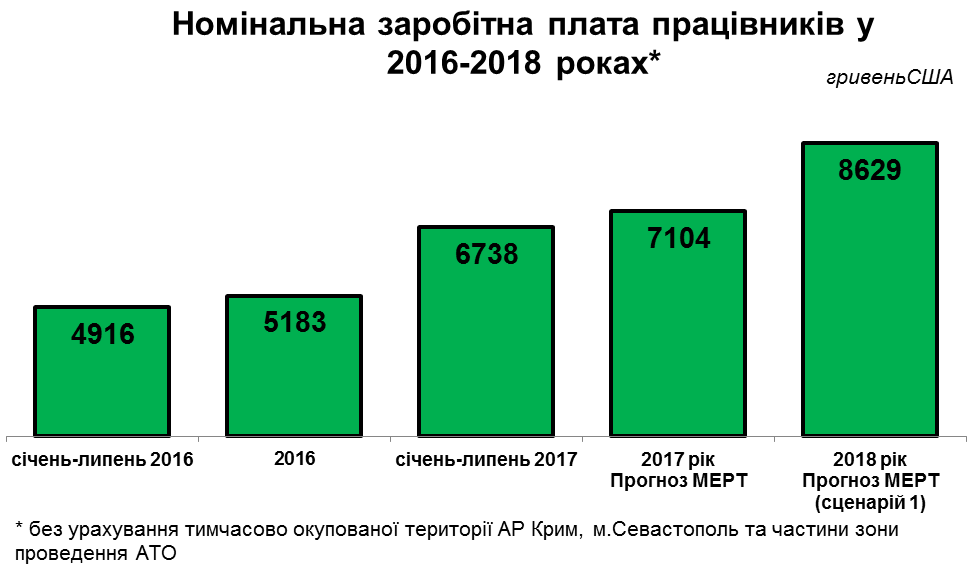 Позитивно на розвиток економіки в поточному році впливає збереження стабільності на валютному ринку та помірної динаміки споживчих цін на внутрішньому ринку.Так, за даними Держстату у серпні 2017 року порівняно з груднем 2016 року споживчі ціни зросли на 8,1 відсотка, у річному вимірі індекс споживчих цін зріс на 14,4 відсотка до січня–серпня 2016 року. 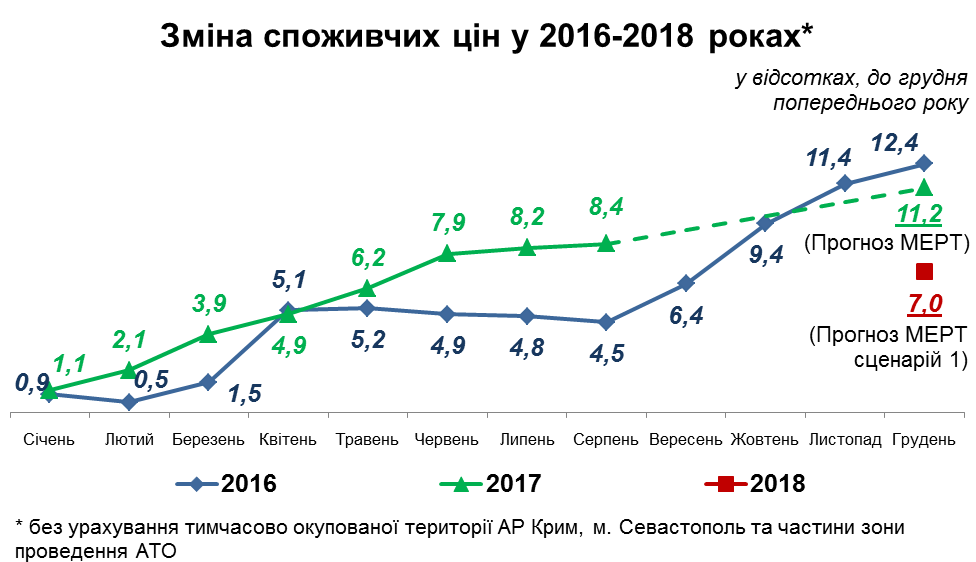 При цьому найбільшого зростання у серпні 2017 року порівняно з груднем 2016 року зазнали ціни на фрукти (на 41,9 відсотка) та овочі (на 22,1 відсотка), на що вплинули цьогорічні весняні заморозки і збільшення пропозиції дорожчої імпортованої продукції. Також зросли ціни на м'ясо та м’ясопродукти (на 23,9 відсотка) на фоні негативної ситуації у тваринництві; алкогольні напої та тютюнові вироби (на 14,6 відсотка) через збільшення акцизів на них; утримання будинків та прибудинкових територій (на 42,8 відсотка), електроенергія (на 28,1 відсотка) та транспортні послуги (на 17,8 відсотка) через відповідне підвищення тарифів та ці послуги. Зниження зазнали ціни на яйця – на 32,2 відсотка на фоні обмежень на експорт продукції птахівництва рядом країн; одяг і взуття – на 6,6 відсотка завдяки сприятливої ситуації на валютному ринку та сповільнення інфляції в країнах – основних торгівельних партнерів.Індекс цін виробників у серпні цього року зріс на 8,4 відсотка у вимірі до грудня 2016 року, у річному вимірі зростання цього показника становило 30,8 відсотка до січня–серпня 2016 року. Зокрема, у серпні 2017 року порівняно з груднем 2016 року найбільше зросли ціни у добуванні кам’яного вугілля (на 29,5 відсотка). В переробній промисловості ціни збільшились на 8,9 відсотка, у тому числі у виробництві хімічних речовин і хімічної продукції на 10,2 відсотка внаслідок антидемпінгових мит на азотні добрива з Російської Федерації; у постачанні електроенергії, газу, пари та кондиційованого повітря також зросли ціни на 1,8 відсотка, з урахуванням подорожчання електроенергії. Однак у добуванні металевих руд ціни знизились на 4,3 відсотка через зменшення світових цін на залізну руду. За даними Національного банку України протягом поточного року обмінний курс гривні до долара США був стабільний з тенденцією до зміцнення – 26,5 гривень за долар США у середньому за січень – серпень 2017 року, у серпні 2017 року на міжбанківському валютному ринку України курс склав 25,6 гривень за долар США. Зміцненню гривні до долара США сприяло пожвавлення зовнішнього попиту завдяки активізації економічної діяльності країн основних торговельних партнерів України.З початку поточного року Національний банк України двічі знижував облікову ставку: з 14 квітня з 14 відсотків до 13 відсотків та з 26 травня до 12,5 відсотка.За інформацією Національного банку України міжнародні резерви України станом на 1 вересня 2017 року становили 18,0 млрд. дол. США (в еквіваленті). Цей обсяг дозволяє забезпечити 3,6 місяця майбутнього імпорту і є достатнім для виконання зобов’язань України і поточних операцій Уряду та Національного банку. Збільшення резервів відбулося завдяки отриманню чергового траншу від МВФ (1,0 млрд. дол. США), купівлі Національним банком іноземної валюти для згладжування надмірних коливань на міжбанківському валютному ринку та поповнення резервів. Також нарощуванню резервів сприяло надходження коштів від розміщення валютних ОВДП та профіциту зведеного платіжного балансу у ІІ кварталі 2017 року.У поточному році економічне зростання підтримувалось не лише внутрішнім попитом, а й зовнішнім. Цінова кон’юнктура на ключових для нашої країни товарних ринках залишається все ще сприятливою незважаючи на незначне її погіршення у ІІ кварталі.Так, за попередніми даними Національного банку України, у січні-липні 2017 року експорт товарів та послуг збільшився на 19,6 відсотка та склав 29,6 млрд. дол. США. 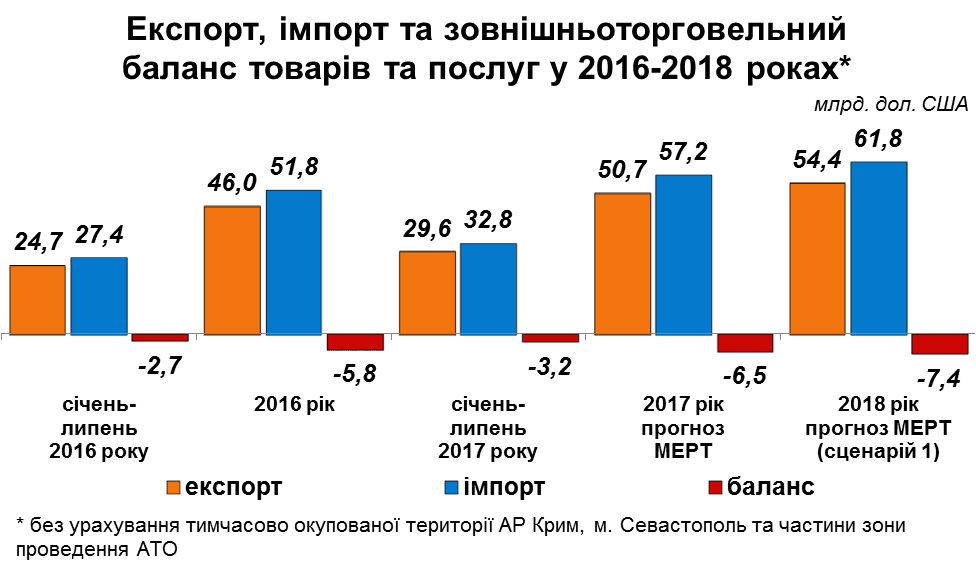 Експорт товарів за січень-липень 2017 року збільшився на 22,6 відсотка до 22 млрд. дол. США за рахунок: мінеральних продуктів – на 58,3 відсотка; чорних й кольорових металів та виробів з них – на 20,4 відсотка; продовольчих товарів та сировини для їх виробництва – на 26,1 відсотка.У структурі експорту товарів найбільшу частку склали продукція АПК і харчової промисловості та продукція металургійного комплексу (відповідно 44,8 відсотка та 24,6 відсотка від загального експорту товарів).Зростання світових цін на енергоносії на тлі дефіциту вугілля на внутрішньому ринку та більших обсягів закачування природного газу цього року порівняно з відповідним періодом минулого року, а також активізація інвестиційного попиту призвели до істотного зростання імпорту.Імпорт товарів та послуг зріс на 19,7 відсотка та склав 32,8 млрд. дол. США. За січень-липень 2017 року імпорт товарів збільшився на 23,9 відсотка до 26,2 млрд. дол. США, за всіма товарними групами, в тому числі: мінеральних продуктів – на 71,1 відсотка; машин, устаткування, транспортних засобів і приладів – на 37,3 відсотка; продукції хімічної та пов’язаних з нею галузей – на 13,5 відсотка.За попередніми даними Національного банку України, найбільше за січень-липень 2017 року в номінальному вимірі зріс експорт до країн ЄС на 1,7 млрд. дол. США, або 27,8 відсотка до відповідного періоду 2016 року. Європейський союз залишається основним торговельним партнером України, частка якого в загальному експорті за сім місяців 2017 року збільшилась з 33,4 відсотка до 34,9 відсотка у порівнянні з аналогічним періодом 2016 року. Імпорт товарів із країн ЄС за сім місяців 2017 року зріс на 29,4 відсотка, а його частка в загальному імпорті товарів зросла до 38 відсотків з 36,4 відсотка у січні-липні 2016 року. Найбільшими темпами у січні-липні 2017 року зростали продажі українських товарів до країн Америки – на 84,8 відсотка (у тому числі США – у 2,2 раза), Австралії – на 78,8 відсотка, країн ЄС – на 27,8 відсотка, Африки – на 23,5 відсотка.Експорт до Росії зріс на 23,4 відсотка, а його частка в загальному експорті залишилася майже на рівні минулого року та дорівнювала 8,9 відсотка. Імпорт товарів із Російської Федерації у січні-липні 2017 року зріс на 38,8 відсотка, його частка в загальному імпорті товарів збільшилась з 12 відсотків до 13,4 відсотка.Значні обсяги імпорту енергоносіїв та наслідки припинення торгівлі з неконтрольованими територіями зумовили збільшення дефіциту поточного рахунку платіжного балансу до 2,2 млрд. дол. США у січні-липні 2017 року, тоді як за аналогічний період минулого року цей показник дорівнював 1,4 млрд. дол. США.В цілому, в 2017 році триває тенденція економічного зростання. Так, за даними Держстату в I кварталі 2017 року зростання реального ВВП становило 2,5 відсотка, у ІІ кварталі за оперативної оцінкою Держстату – 2,4 відсотка порівняно з відповідним періодом минулого року.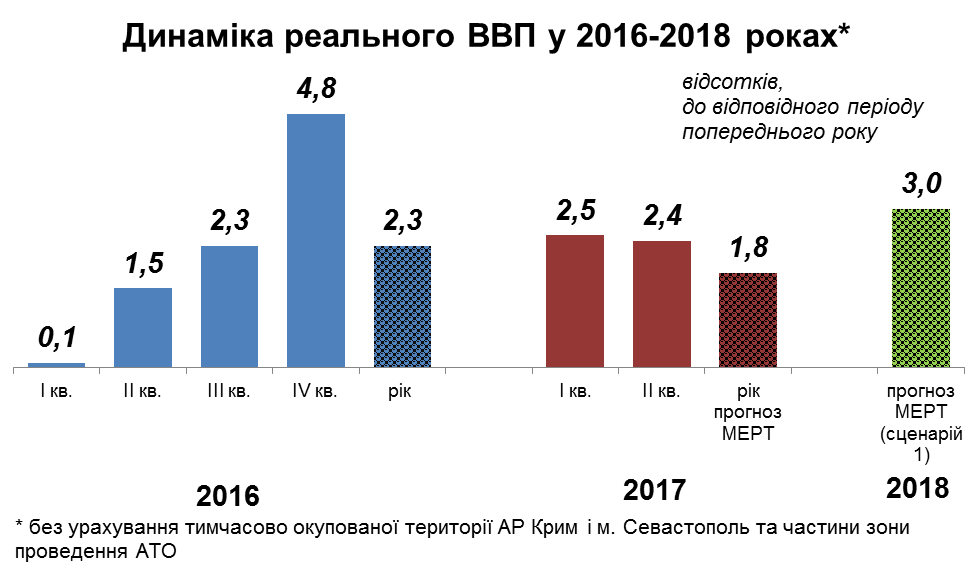 Тенденції поступової стабілізації, які демонстрував банківський сектор у минулому році, тривали і в 2017 році, при цьому поступово відновлюється процес кредитування.За оперативними даними Національного банку України, обсяг депозитів, залучених на рахунки резидентів у національній валюті за 7 місяців 2017 року порівняно з кінцем минулого року збільшився на 5,7 відсотка, або на 24,1 млрд. гривень до 449,8 млрд. гривень, що відбулося за рахунок збільшення залишків на депозитних рахунках корпоративного сектору за цей період на 3,0 відсотка до 235,2 млрд. гривень та залишків на депозитних рахунках домашніх господарств (крім фізичних осіб-підприємців) на 8,7 відсотка до 214,6 млрд. гривень.Обсяг депозитів, залучених на рахунки резидентів в іноземній валюті (у доларовому еквіваленті) на кінець липня 2017 року порівняно з кінцем минулого року зріс на 2,3 відсотка до 13,6 млрд. дол. США, у тому числі корпоративного сектору – на 9,9 відсотка до 5,2 млрд. дол. США. Обсяг депозитів, залучених на рахунки домашніх господарств (крім фізичних осіб-підприємців) в іноземній валюті (у доларовому еквіваленті) зменшився за цей період на 2,0 відсотка до 8,4 млрд. дол. США.На кінець липня 2017 року порівняно з кінцем минулого року зафіксовано зростання залишків за кредитами, наданими резидентам, в національній валюті на 4,4 відсотка до 525,6 млрд. гривень через зростання залишків за кредитами, наданими домашнім господарствам (крім фізичних осіб-підприємців), – на 11,5 відсотка до 83,1 млрд. гривень та залишків за кредитами, наданими корпоративному сектору у національній валюті за цей період – на 3,1 відсотка до 442,5 млрд. гривень. Залишки за кредитами, наданими резидентам, в іноземній валюті (у доларовому еквіваленті) за 7 місяців 2017 року порівняно з кінцем минулого року скоротилися на 9,1 відсотка до 16,5 млрд. дол. США, у тому числі домашніх господарств (крім фізичних осіб-підприємців) – на 10,7 відсотка до 2,8 млрд. дол. США, корпоративного сектору – на 8,8 відсотка до 13,7 млрд. дол. США.Станом на кінець липня 2017 року за оперативними даними Національного банку України грошова база скоротилася на 0,5 відсотка до 379,6 млрд. гривень порівняно з кінцем липня минулого року, грошова маса зросла на 1,1 відсотка до 1114,8 млрд. гривень.На розвиток національної економіки значно вплинула низка зовнішніх та внутрішніх факторів, які не були враховані під час схвалення макроекономічного прогнозу на 2017 рік. З одного боку, тимчасове припинення переміщення вантажів через лінію зіткнення у межах Донецької та Луганської областей створило ризик уповільнення зростання економіки України та підвищення цін. Поряд з цим, на уточнення прогнозних макропоказників вплинули вищі результати розвитку економіки у 2016 році (обсяги виробництва промислової та сільськогосподарської продукції, номінальні обсяги ВВП), ніж це було враховано при проведенні прогнозних розрахунків на 2017 рік. Також МВФ уточнив прогнози щодо розвитку окремих країн світу та світової економіки в цілому, рівня цін на світових товарних ринках. Іншим чинником є значне підвищення мінімального розміру оплати праці, що позитивно впливає на активізацію споживчого попиту населення.У результаті, Мінекономрозвитку уточнило прогнозні макроекономічні показники на 2017 рік, які були схвалені постановою Кабінету Міністрів України від 31.05.2017 № 385. При більш консервативному прогнозі зростання реального ВВП на рівні 1,8 відсотка більш висока база минулого року та прискорення зростання дефлятора ВВП зумовили перегляд прогнозу номінального ВВП в бік підвищення до 2 845,8 млрд. гривень. Прогноз зростання споживчих цін (грудень до грудня) було переглянуто до 11,2 відсотка.Прогноз економічного та соціального розвитку України на 2018 рік, схвалений постановою Кабінету Міністрів України від 31.05.2017 № 411, розроблений Міністерством економічного розвитку і торгівлі України за трьома сценаріями.Основою для розрахунку показників проекту державного бюджету на 2018 рік було обрано сценарій 1 макроекономічного прогнозу, який передбачає зростання реального ВВП на 3 відсотки, збільшення номінального ВВП до 3247,7 млрд. гривень, індекс споживчих цін (грудень до грудня попереднього року) на рівні 107,0 відсотків, індекс цін виробників (грудень до грудня попереднього року) – 109,0 відсотків. Фонд оплати праці найманих працівників і грошового забезпечення військовослужбовців за сценарієм 1 прогнозується на рівні 972,3 млрд. гривень, середньомісячна заробітна плата складе 8629 гривень та в реальному вимірі збільшиться на 10,9 відсотка. Прибуток прибуткових підприємств прогнозується на рівні 726,6 млрд. гривень. Обсяг експорту товарів і послуг збільшиться на 7,3 відсотків та становитиме 54,4 млрд. дол. США, обсяг імпорту – на 8,0 відсотків і складе 61,8 млрд. дол. США.Сценарій 1 передбачає активне впровадження економічних і соціальних реформ, визначених у середньостроковому плані пріоритетних дій Уряду до 2020 року, затвердженому розпорядженням Кабінету Міністрів України від 3 квітня 2017 р. № 275 “Про затвердження середньострокового плану пріоритетних дій Уряду до 2020 року та плану пріоритетних дій Уряду на 2017 рік”. Головним результатом реформ буде стале економічне зростання, яке базуватиметься на розширенні, перш за все, інвестиційного попиту, зміцненні конкурентоспроможності української економіки, підвищенні ефективності використання виробничих ресурсів та науково-технологічного потенціалу.Зовнішні умови розвитку будуть сприятливими, триватиме зростання попиту на товари українського експорту в умовах позитивної динаміки розвитку основних торговельних партнерів, зберігатиметься стабільно помірне збільшення середньорічних цін на світових товарних ринках, активізуються процеси розширення та диверсифікації зовнішньоекономічних зв’язків України з країнами Європейського Союзу, Азії та Африки.Як наслідок, відбуватиметься поступовий перехід від споживчої до інноваційно-інвестиційної моделі розвитку економіки. Інвестиційна складова ВВП (валове нагромадження основного капіталу) зростатиме у 2018 році на 15 відсотків. Збільшенню інвестицій також сприятиме збільшення чистого приросту прямих іноземних інвестицій за методологією платіжного балансу, яке прогнозується у 2018 році на рівні 3-3,5 млрд. доларів США.Розширення експортного потенціалу українських виробників, вихід на нові ринки збуту та представлення нової вітчизняної продукції, а також сприятлива зовнішньоекономічна кон’юнктура обумовлюватиме розширення зовнішнього попиту. Експорт товарів та послуг зростатиме у 2018 році на 7,3 відсотка. Зважаючи на необхідність оновлення виробничих фондів, упровадження прогресивних технологій обсяги імпорту зростатимуть випереджаючими темпами порівняно з експортом. Обсяги імпорту товарів та послуг зростатимуть у 2018 році на 8 відсотків. Збільшення заробітної плати підтримуватиметься як економічним зростанням і підвищенням продуктивності праці, так і продовженням реалізації політики Уряду щодо послідовного збільшення соціальних стандартів. Середньомісячна заробітна плата в реальному вимірі збільшиться у 2018 році на 10,9 відсотка. Зростання доходів населення стимулюватиме розширення споживчого попиту – кінцеві споживчі витрати зростатимуть у 2018 році на 3,2 відсотка. Проведення політики забезпечення повної продуктивної зайнятості, пристосування економічних суб’єктів до нових умов господарювання, забезпечення гарантій зайнятості у процесі приватизації та реструктуризації підприємств, підтримка підприємництва і самозайнятості населення сприятиме зниженню рівня безробіття від з 9,3 відсотка очікуваного у 2017 році до 9,1 відсотка у 2018 році.Переорієнтація виробничого потенціалу на створення конкурентоспроможних промислових виробництв, збільшення інвестицій, проведення політики просування продукції українських підприємств на зовнішніх ринках, подолання технічного відставання, сприятимуть зростанню обсягів виробництва: промисловість зросте у 2018 році на 3,9 відсотка з одночасним збільшенням частки виробництва високотехнологічної продукції. Найбільші темпи зростання матимуть галузі машинобудування, зокрема у сегментах оборонно-промислового комплексу, а також енергетики та будівництва, які генеруватимуть значний попит на високотехнологічну продукцію. Значну роль у нарощуванні обсягів виробництва машинобудівної продукції гратиме розвиток авіакосмічного машинобудування, в тому числі в контексті реалізації домовленостей щодо співпраці з країнами – основними партнерами в цій сфері (Бразилія, країни Південно-Східної Азії та Близького Сходу). Машинобудування зростатиме у 2018 році на 7,2 відсотка, що має стати найвищим показником зростання серед усіх галузей промисловості.Прогнозоване покращання кон’юнктури на світових товарних ринках стимулюватиме функціонування окремих експортоорієнтованих видів діяльності – зростання металургійного виробництва прогнозується у 2018 році на 3 відсотки.Прогнозоване збереження позицій України, як одного із основних експортерів сільгосппродукції в Європі, підвищення врожайності через впровадження інноваційних технологій у виробництві сільськогосподарської продукції, обумовлюватиме стабільні темпи зростання даного виду економічної діяльності: у 2018 році на 1 відсоток, навіть не дивлячись на високу статистичну базу попередніх років.З боку попиту рушієм розвитку виступатимуть внутрішні зміни та внутрішній попит, в той час як зовнішні умови та, відповідно, зовнішній попит підтримуватимуть позитивну динаміку, не справляючи визначального впливу.У цілому за цим сценарієм прогнозу у 2018 році прогнозується прискорення темпів зростання ВВП до 3 відсотків.В умовах зростання доходів населення та скорочення безробіття динаміка формування цін також визначатиметься прискореним інвестуванням у виробничий сектор економіки, відсутністю різких коливань на зовнішньому ринку, помірним рівнем зміни курсу гривні до долара США, підвищенням конкурентоспроможності вітчизняних товаровиробників. Як наслідок, зростання споживчих цін матиме тенденцію до поступового зниження – до 7 відсотків (у розрахунку грудень до грудня).При цьому за цим сценарієм враховано обережний підхід до темпів адаптації бізнесу до нових умов, враховуючи збереження значних викликів та ризиків в економіці. Становлення інноваційно-інвестиційної моделі є затратним процесом через зростання витрат товаровиробників та держави в цілому на проведення модернізації виробництва та підвищення його інноваційної складової, що в період трансформаційних процесів не дає можливості демонструвати високі темпи росту.Соціально-економічний розвиток України відбуватиметься в умовах збереження певних викликів та ризиків. Зокрема, це загроза ескалації бойових дій на сході, вірогідність погіршення зовнішньоекономічної кон’юнктури на світових товарних ринках, міграційні процеси та інші.Сценарій 2 макроекономічного прогнозу при більшості однакових сценарних умов порівняно із сценарієм 1 передбачає більш високі темпи економічного зростання – 4 відсотки у 2018 році, що підтримуватиметься більш оптимістичною динамікою соціальних показників, зокрема, вищим зростанням соціальних стандартів, нижчим рівнем безробіття, кращою реакцією бізнесу на запровадження реформ.Сценарій 3 макроекономічного прогнозу побудований на припущеннях щодо несприятливої динаміки зовнішньоекономічної кон’юнктури, і передбачає уповільнення економічного зростання до 1,2 відсотка у 2018 році. У свою чергу цей сценарій передбачає більш високі темпи зростання як споживчих цін, так і цін виробників промислової продукції, в результаті чого прогнозний показник номінального ВВП є вищим, ніж за сценарієм 1.Таким чином, прогнозний показник номінального ВВП за сценарієм 1 є нижчим, ніж за двома іншими сценаріями, а сам прогноз враховує припущення, що є найбільш вірогідними на даний час, а також обережний підхід щодо реакції економіки на нові фактори. Тому врахування цього сценарію прогнозу для розрахунку показників проекту бюджету на 2018 рік несе найменші макроекономічні ризики та забезпечує дотримання визначеного Бюджетним кодексом України принципу обґрунтованості в частині використання реалістичних макропоказників економічного і соціального розвитку.ОЦІНКА ДОХОДІВ ДЕРЖАВНОГО БЮДЖЕТУ НА 2018 РІКПри розробці проекту бюджету на 2018 рік враховано основні прогнозні макропоказники економічного і соціального розвитку України на 2018 рік, затверджені постановою Кабінету Міністрів України від 31.05.2017 №411, та основні завдання бюджетної політики, що спрямовані на забезпечення збалансування державних фінансів.Дохідна частина проекту бюджету на 2018 рік розроблена з урахуванням чинних норм податкового та бюджетного законодавства, з наступними особливостями:рентна плата за користування надрами для видобування вуглеводнів:зарахування до місцевих бюджетів 5% рентної плати за видобуток природного газу, нафти та газового конденсату у обсязі 1,9 млрд. грн., згідно з нормами Бюджетного кодексу.частина чистого прибутку, що вилучається до державного бюджету відповідно до закону: зменшення нормативу відрахувань частини чистого прибутку з 75% до 50%.Також було враховано:індексацію ставок, виражених у абсолютних значеннях по рентній платі за спеціальне використання лісових ресурсів, використання води, надр непов’язаних з видобутком, користування радіочастотним ресурсом, а також по екологічному та акцизному податках, додаткові надходження у обсязі             6,6 млрд. гривень;збільшення специфічних ставок акцизного податку на тютюнові вироби з метою виконання вимог Угоди про асоціацію між Україною та ЄС, додаткові надходження у обсязі 7,3 млрд. гривень.додаткові надходження у обсязі 1,9 млрд. грн. від затвердження Ліцензійних умов провадження господарської діяльності з випуску та проведення лотерей та встановлення розміру плати за видачу ліцензії на провадження господарської діяльності з випуску та проведення лотерей (необхідно прийняти постанову Уряду).Крім цього, враховано спрямування 50% надходжень (акцизний податок з пального і транспортних засобів, ввізне мито на нафтопродукти та транспортні засоби, плата за проїзд автомобільними дорогами), відповідно до бюджетного законодавства, до спеціального фонду державного бюджету на розвиток дорожнього господарства у обсязі 32,6 млрд. гривень.Також враховано зарахування частини (13,44%) акцизного податку з виробленого в Україні та ввезеного на митну територію України пального до бюджетів місцевого самоврядування у обсязі 7,6 млрд. гривень.На загальний обсяг прогнозу доходів по основних податках суттєвий вплив мають макроекономічні показники фонду оплати праці найманих працівників і грошового забезпечення військовослужбовців, прибутку прибуткових підприємств, кінцевих споживчих витрат домашніх господарств, експорту та імпорту товарів і послуг, обмінного курсу гривні до долара США, а також обсяги виробництва підакцизних товарів, видобутку корисних копалин та інші показники.Прогноз доходів зведеного бюджету на 2018 рік визначений з урахуванням поточного виконання бюджету, змін до податкового та бюджетного законодавства, і становить 1 118,8 млрд. грн. Прогнозна сума доходів загального фонду зведеного бюджету на 2018 рік становить 1 030,0 млрд. гривень.Прогнозні показники доходів зведеного бюджету на 2018 рік, порівняно із затвердженими показниками 2017 року (зі змінами), збільшуються на 144,8 млрд. грн. або на 14,9 відсотка, у тому числі по загальному фонду на 149,3 млрд. грн., або на 16,9 відсотків, та зменшується по спеціальному фонду на 4,5 млрд. грн., або на 4,9 відсотка. Динаміка надходжень до Зведеного бюджету Україниу 2013-2018 рокахмлрд. грн.*без урахування тимчасово окупованої території АР Крим і м. Севастополь та ОВДП (6,9 млрд. грн. у 2014 році).Код 11010000 "Податок та збір на доходи фізичних осіб"Прогноз надходжень податку та збору на доходи фізичних осіб на 2018 рік, розрахований із урахуванням прогнозного обсягу фонду оплати праці, рівня середньої заробітної плати, а також бази оподаткування з інших доходів та ставок оподаткування доходів фізичних осіб, становить 225 700,9 млн. грн., у тому числі:до місцевих бюджетів – 134 925,3 млн. грн.,до державного бюджету – 90 775,6 млн. грн. Основні чинники, які вплинуть на надходження податку та збору на доходи фізичних осіб: застосування єдиної ставки (18%) оподаткування доходів фізичних осіб (крім доходів у вигляді дивідендів по акціях та корпоративних правах, нарахованих резидентами - платниками податку на прибуток підприємств, які оподатковуються за ставкою 5%);підвищення мінімальної заробітної плати та прожиткового мінімуму;зниження податкового навантаження на громадян, за рахунок надання податкової соціальної пільги на рівні 50% прожиткового мінімуму для працездатних осіб для будь-якого платника податку за умови, що дохід не перевищує 1,4 прожиткового мінімуму для працездатних осіб, визначено у сумі 2,6 млрд. гривень;При прогнозуванні податку на доходи фізичних осіб враховано:справляння військового збору; оподаткування суми пенсійних виплат або щомісячного довічного грошового утримання, які перевищують 10 прожиткових мінімумів для непрацездатних осіб (понад 13 730 грн. у місяць); звільнення від оподаткування податком на доходи фізичних осіб та військовим збором пенсій, призначених учасникам бойових дій, інвалідам війни та особам, на яких поширюється чинність статті 10 Закону України "Про статус ветеранів війни, гарантії їх соціального захисту".Код 11020000"Податок на прибуток підприємств"Прогнозна сума податку на прибуток підприємств до зведеного бюджету на 2017 рік становить 80 141,5 млн. грн., з них 72 327,4 млн. грн. – до загального фонду державного бюджету, 7 814,1 млн. грн. – до загального фонду місцевих бюджетів.Розрахунок прогнозу надходжень податку на прибуток підприємств на 2018 рік, здійснено на підставі динаміки надходжень за попередні роки, очікуваного декларування та надходжень у 2017 році та прогнозного фінансового результату підприємств до оподаткування на 2018 рік.При прогнозуванні надходжень податку на прибуток на 2018 рік враховано:термін подання податкової звітності та сплата податку на прибуток підприємств за підсумками кварталу;позитивна динаміка декларування та сплати податку на прибуток у 2017 році;збільшення прибутку прибуткових підприємств.Код 13000000"Рентна плата та плата за використання інших природних ресурсів"Прогнозна сума надходжень рентної плати та плати за використання інших природних ресурсів до державного бюджету в 2018 році становить 46 540,3 млн. грн., в тому числі:рентна плата за спеціальне використання лісових ресурсів –365,1 млн. грн.;рентна плата за спеціальне використання води – 913,1 млн. грн.;рентна плата за користування надрами – 40 973,5 млн. грн.;рентна плата за користування радіочастотним ресурсом України –2 801,0 млн. грн.;рентна плата за транспортування – 1 487,6 млн. гривень.Код 13010000"Рентна плата за спеціальне використання лісових ресурсів"Прогнозна сума надходжень  рентної плати за спеціальне використання лісових ресурсів на 2018 рік до державного бюджету становить 
365,1 млн. гривень.Розрахунок здійснено з урахуванням динаміки надходжень за попередні роки, надходжень поточного року, прогнозного індексу цін виробників промислової продукції, тенденції платного відпуску деревини.Код 13020000"Рентна плата за спеціальне використання води"Прогнозна сума надходжень  рентної плати за спеціальне використання води на 2018 рік до державного бюджету становить 913,1 млн. гривень.Розрахунок здійснено з урахуванням динаміки надходжень за попередні роки, надходжень поточного року, прогнозного індексу цін виробників промислової продукції, а також тенденції використання води водокористувачами. Починаючи з 01.01.2018 платниками рентної плати за спеціальне використання води є: первинні водокористувачі, які використовують та/або передають вторинним водокористувачам воду, отриману шляхом забору води з водних об'єктів; суб'єкти господарювання: юридичні особи та фізичні особи - підприємці, які використовують воду для потреб гідроенергетики, водного транспорту і рибництва. Об'єктом оподаткування рентною платою за спеціальне використання води є фактичний обсяг води, який використовують водокористувачі.Код 13030000"Рентна плата за користування надрами"Прогнозна сума надходжень до державного бюджету рентної плати за користування надрами, а саме видобування корисних копалин загальнодержавного значення на 2018 рік становить 40 973,5 млн. гривень.Розрахунок здійснено з урахуванням динаміки надходжень за попередні роки, надходжень поточного року, прогнозного індексу цін виробників промислової продукції, а також тенденції видобутку (погашення) корисних копалин.Рентна плата за видобування нафти, газового конденсату, природного газу розрахована відповідно до прогнозних обсягів видобутку, за даними 
ПАТ "НАК "Нафтогаз України" (ПАТ "Укргазвидобування"), ПАТ "Укрнафта", Державної фіскальної служби України. При цьому з 1 січня 2018 року згідно норм Бюджетного кодексу України рентна плата за видобування вуглеводнів розподіляється між державним та місцевими бюджетами у пропорції відповідно 95% та 5%.Акцизний податок(коди 14020000, 14030000)Прогнозний показник надходжень акцизного податку до державного бюджету на 2018 рік визначено у сумі 125 649,4 млн. грн. виходячи з прогнозних обсягів виробництва, експорту та імпорту підакцизних товарів з врахуванням змін законодавства. У розрахунку прогнозних надходжень акцизного податку враховано 
6,0 млрд. грн. додаткових надходжень за рахунок підвищення ставок,  визначених в абсолютних значеннях, шляхом їх індексації, що передбачено пунктом 4 розділу ХІХ Податкового кодексу України.Крім того, прогнозний показник враховує 7,3 млрд. грн. від додаткових змін до Податкового кодексу України щодо підвищення ставок (крім індексації) на тютюнові вироби з метою виконання вимог Угоди про асоціацію між Україною та ЄС. Код 14020000"Акцизний податок з вироблених в Україні підакцизних товарів (продукції)"Прогнозний показник надходжень акцизного податку з вироблених в Україні товарів до державного бюджету у 2018 році визначений на основі прогнозних обсягів виробництва та реалізації підакцизних товарів на 2018 рік та з врахуванням змін законодавства становить 79 592,2 млн. гривень.  Код 14030000
"Акцизний податок з ввезених на митну територію України підакцизних товарів (продукції)"На надходження акцизного податку з ввезених в Україну підакцизних товарів (продукції) впливають обсяги імпорту підакцизних товарів, зокрема, транспортних засобів та пального, питома вага яких в загальних надходженнях акцизного податку з ввезених товарів складає понад 90 відсотків.Прогнозний показник надходжень до державного бюджету акцизного податку з ввезених в Україну товарів на 2018 рік визначено на основі прогнозних обсягів імпорту підакцизних товарів та з врахуванням змін законодавства становить 46 057,2 млн. гривень.Код 14040000"Акцизний податок з реалізації суб'єктами господарювання роздрібної торгівлі підакцизних товарів"Прогнозний показник надходжень акцизного податку з реалізації суб'єктами господарювання роздрібної торгівлі підакцизних товарів до місцевих бюджетів у 2018 році визначений з врахуванням прогнозних показників індексу споживчих цін, темпів реалізації оподатковуваних товарів на 2018 рік і становить 5 620 млн. гривень. Податок на додану вартість(коди 14060000, 14070000)Прогнозна сума надходжень податку на додану вартість до зведеного бюджету становить 383 700 млн. грн., з них:85 900 млн. грн. – ПДВ  з вироблених в Україні товарів (робіт, послуг) з урахуванням бюджетного відшкодування;297 800 млн. грн. – ПДВ з ввезених на територію України товарів.Код 14060000"Податок на додану вартість з вироблених в Україні товарів (робіт, послуг) з урахуванням бюджетного відшкодування"Розрахунок податку на додану вартість з вироблених в Україні товарів на 2018 рік враховує кореляційну залежність показників кінцевих споживчих витрат та надходжень податку, вплив динаміки роздрібного товарообороту підприємств, обсягу реалізації послуг населенню, валового нагромадження основного капіталу, змін кон'юнктури валової доданої вартості за видами економічної діяльності та динаміку експорту товарів і становить 85 900 млн. гривень.При прогнозуванні також враховано спрямування до бюджету податку на додану вартість сільськогосподарськими підприємствами у повному обсязі на загальних підставах.Код 14070000"Податок на додану вартість з ввезених на територію України товарів"Розрахунок прогнозу надходжень податку на додану вартість з ввезених на територію України товарів на 2018 рік здійснено на основі обсягу зовнішньоекономічних операцій, динаміки імпорту товарів з урахуванням зміни обсягів пільг, позитивної динаміки у визначенні реальної митної вартості.Прогнозна сума надходжень податку на додану вартість з ввезених на територію України товарів на 2018 рік до зведеного бюджету становить 297 800 млн. гривень.Код 15010000"Ввізне мито"Прогнозні надходження ввізного мита до державного бюджету на 2018 рік розраховані та визначені в сумі 26 253 млн. гривень. Розрахунок прогнозних надходжень ввізного мита здійснено на основі прогнозного обсягу імпорту товарів та послуг на 2018 рік та середньорічного обмінного курсу гривні до долара США.Також, у розрахунку прогнозних надходжень ввізного мита на 2018 рік враховано середньозважену ставку ввізного мита за даними Міністерства економічного розвитку і торгівлі України.Код 15020000"Вивізне мито"Прогнозні надходження вивізного мита на 2018 рік до державного бюджету розраховані виходячи зі структури експорту товарів, що оподатковуються вивізним митом, та визначені в сумі 500 млн. гривень.Основну частку (понад 80 %) надходжень вивізного мита до бюджету забезпечує експорт:насіння олійних рослин;відходів та брухту чорних металів.У розрахунку враховано прогнозний обсяг експорту товарів та послуг на 2018 рік,  прогнозний середньорічний обмінний курс гривні до долара США та зменшення ставок вивізного мита, що відповідає міжнародним зобов'язанням України, встановленим Законом України від 10.04.2008 №250-VI "Про ратифікацію Протоколу про вступ України до Світової організації торгівлі".Код 22012100"Збір за видачу спеціальних дозволів на користування надрами та кошти від продажу таких дозволів"Починаючи з 2005 року Законом України про Державний бюджет України запроваджено аукціонний продаж спеціальних дозволів на користування надрами. Відповідно до затвердженої Кабінетом Міністрів України методики базою для розрахунку початкової ціни спеціального дозволу приймається вартість запасів і ресурсів корисних копалин родовищ або ділянки надр.Обсяги надходжень до загального фонду державного бюджету коштів від продажу спеціальних дозволів на користування надрами та збору за видачу таких дозволів на 2018 рік плануються на рівні очікуваних надходжень поточного року – 600 млн. гривень.Код 22060000"Кошти, отримані за вчинення консульських дій"Прогнозний показник надходжень до державного бюджету коштів за вчинення консульських дій на 2018 рік визначено у сумі 871,8 млн. гривень. На прогнозну суму коштів за вчинення консульських дій впливатимуть, крім обмінного курсу гривні до долара США, такі чинники: рівень виконання заходів з паспортизації громадян України (кількість оформлених паспортів  громадян України для виїзду за кордон, у тому числі з безконтактним електронним носієм інформації, що будуть видані закордонними дипломатичними установами України громадянам, які перебувають за межами держави); кількість вчинених  консульських дій: з питань громадянства та постійного проживання, за  видачу посвідчень особи на повернення в Україну, легалізацію та витребування документів, реєстрацію актів цивільного стану, за видачу віз та нотаріальні дії (спостерігається зменшення кількості звернень до закордонних дипломатичних установ України у результаті подій на сході України та тимчасової окупації АР Крим, а також через зменшення потреби у нотаріальному посвідченні різного роду заяв у зв'язку із запровадженням безвізового режиму поїздок громадян України до європейських країн, починаючи з червня 2017 року);інтенсивність зовнішньополітичної діяльності, лібералізація візового режиму з окремими державами тощо.ФІНАНСУВАННЯ ДЕРЖАВНОГО БЮДЖЕТУ ТАДЕРЖАВНИЙ БОРГФінансування загального фонду державного бюджетуФінансування загального фонду державного бюджету у 2018 році планується за рахунок державних внутрішніх та зовнішніх запозичень.Обсяг державних запозичень на 2018 рік прогнозується у сумі 214 961,4 млн. грн., що на 40 174,2 млн. грн. більше плану на 2017 рік, в тому числі: зовнішні – 91 203,0 млн. грн., або на 20 323,0 млн. грн. більше плану на 2017 рік, внутрішні – 123 758,4 млн. грн., або на 19 851,2 млн.грн. більше плану на 2017 рік. Таким чином, зовнішні запозичення у 2018 році складуть 42,4 відсотка від загального обсягу надходжень, а внутрішні – 57,6 відсотка.Державні запозичення здійснюватимуться відповідно до умов, що складатимуться на фінансовому ринку України, фінансових ринках інших країн та умов кредитування відповідних міжнародних фінансових організацій. При цьому, середньозважена ставка для внутрішніх боргових інструментів складає близько 12 відсотків річних, для зовнішніх боргових інструментів - близько 9 відсотків річних. Разом з цим, умови державних запозичень можуть змінюватися, залежно від впливу зовнішніх політичних, економічних та військових чинників.Здійснення понадпланових обсягів державних запозичень у 2018 році не передбачено.Фінансування спеціального фонду державного бюджетуНа 2018 рік передбачається залучити кошти від міжнародних фінансових організацій на фінансування проектів розвитку економіки та бюджетної сфери – 17 000,0 млн. гривень. Використання цих коштів буде відображено у спеціальному фонді державного бюджету в розрізі головних розпорядників - отримувачів таких кредитів.Обсяг платежів з погашення державного боргу на 2018 рік прогнозується у розмірі 175 725,5 млн. грн., що на 46 166,5 млн. грн. більше, ніж у 2017 році, в тому числі: погашення зовнішнього державного боргу – 61 701,3 млн. грн., або на 30 763,3 млн. грн. більше плану на 2017 рік, погашення внутрішнього державного боргу – 114 024,2 млн. грн., або на 15 403,2 тис. грн. більше плану на 2017 рік. Видатки на обслуговування державного боргуОбсяг платежів з обслуговування державного боргу на 2018 рік прогнозується в обсязі 130 200,3 млн. грн., що на 16 932,0 млн. грн. більше плану на 2017 рік.  Обслуговування внутрішнього державного боргу складе у 2018 році 79 340,3 млн. гривень. Збільшення зазначених видатків пов’язане із зростанням державного внутрішнього боргу, що обумовлено необхідністю здійснення понадпланових запозичень з метою капіталізації державних банків та надання кредитів ФГВФО та фінансування дефіциту державного бюджету за рахунок внутрішніх державних запозичень  а також вартості боргових інструментів на внутрішньому фінансовому ринку.Обслуговування зовнішнього державного боргу на 2018 рік заплановано в сумі 50 860,1 млн. гривень. Збільшення видатків на обслуговування зовнішнього державного боргу обумовлено зростанням прогнозного офіційного курсу гривні до долару США.Загальні виплати за державним боргом, що мають бути здійснені у 2018 році за рахунок коштів державного бюджету, оцінюються на рівні 305 925,8 млн. грн., з яких 193 364,4 млн. грн. – виплати за внутрішнім боргом та 112 561,4 млн. грн. складають виплати за зовнішнім боргом.Витрати проекту державного бюджету на 2018 рік з погашення та обслуговування державного боргу заплановані відповідно до:графіків платежів за вже існуючим державним боргом на момент складання показників до проекту Державного бюджету на 2018 рік;очікуваних обсягів запозичень до кінця 2017 року, прогнозних обсягів запозичень на 2018 рік для фінансування державного бюджету;прогнозних відсоткових ставок та курсів валют;прогнозу обсягів витрат на управління державним боргом.Крім того, характер розрахунків платежів за позиками залежить як від інструменту запозичення (облігація державної позики, кредитна угода), так і від кредитора (Європейська комісія, Міжнародний банк реконструкції та розвитку, Міжнародний валютний фонд та ін.), кожен з яких має власну методику розрахунку платежів за позикою.Також зазначаємо, що розрахунки здійсненні з урахуванням проведення  у жовтні поточного року  правочину з обміну облігацій, що є у власності НБУ. Кредитування та поверненняПлатежі на виконання гарантійних зобов’язань у проекті державного бюджету на 2018 рік плануються в сумі 886,5 млн. гривень. Повернення у 2018 році основної суми позик від кредитування проектів розвитку за рахунок коштів, залучених державою, планується в обсязі           5 786,5 млн. грн., які складаються із:186,7 млн. грн. – часткове повернення основної суми кредитів, залучених державою або під державні гарантії (за винятком кредитів МФО);5 599,8 млн. грн. – повернення основної суми позик від кредитування проектів розвитку за рахунок коштів, залучених державою по інвестиційних проектах Світового банку та Європейського банку реконструкції та розвитку  (кредити МФО).Стан державного боргуЗгідно із розрахунками загальний обсяг державного боргу, обрахований у національній валюті, складе 1 999 347,2 млн. грн. та становитиме 61,5 відсотка від ВВП. Гарантований державою борг, обрахований у національній валюті, складе 747 551,0 млн. гривень. Державний та гарантований державою борг становитиме  84,6 відсотка від ВВП. Враховуючи структуру державних запозичень у 2017 році та прогнозних запозичень у 2018 році на кінець 2018 року частка внутрішнього боргу становитиме 37,6 відсотка від обсягу державного боргу, а частка зовнішнього боргу 62,4 відсотка.Додатково: Розрахунки здійснено з використанням прогнозного курсу на кінець року 30,1 грн/дол. США. Для проведення порівняльного аналізу використовувались показники, визначені Законом України «Про Державний бюджет України на 2017 рік» зі змінами від 13.07.2017 № 2137-VIII.ПОЯСНЕННЯ ЩОДО ВИДАТКІВ ТА НАДАННЯ КРЕДИТІВ В РОЗРІЗІ ГОЛОВНИХ РОЗПОРЯДНИКІВ БЮДЖЕТНИХ КОШТІВЗ метою збалансування бюджету, визначеного з оптимального розміру його дефіциту та упорядкування сфери державних видатків, що є основним завданням бюджетної політики на 2018 рік, виходячи із обмежених можливостей ресурсної частини бюджету видаткова частина проекту бюджету на 2018 рік є обмеженою та спрямована на вкрай нагальні потреби.У проекті Закону України "Про Державний бюджет України на 2018 рік" передбачено прожитковий мінімум на одну особу в розрахунку на місяць у розмірі з 1 січня 2018 року – 1 700 гривень, з 1 липня – 1 777 гривень, з 1 грудня – 1 853 гривні, а для основних соціальних і демографічних груп населення:дітей віком до 6 років: з 1 січня 2018 року – 1 492 гривні, з 1 липня – 1 559 гривень, з 1 грудня – 1 626 гривень;дітей віком від 6 до 18 років: з 1 січня 2018 року – 1 860 гривень, з 1  липня – 1 944 гривні, з 1 грудня – 2 027 гривень;працездатних осіб: з 1 січня 2018 року – 1 762 гривні, з 1 липня – 1 841 гривня, з 1 грудня – 1 921 гривня;осіб, які втратили працездатність: з 1 січня 2018 року – 1 373 гривні, з 1 липня – 1 435 гривень, з 1 грудня – 1 497 гривень.Враховуючи те, що прожитковий мінімум відповідно до Закону України "Про державні соціальні стандарти та державні гарантії" є базовим державним соціальним стандартом, на основі якого визначаються розміри основних державних соціальних гарантій, у 2018 році підвищуватимуться розміри  державних допомог. З 1 липня 2014 року встановлено єдиний для усіх одержувачів розмір допомоги при народженні дитини – 41 280 гривень. Виплата зазначеної допомоги здійснюється одноразово у сумі 10 320 гривень, решта суми допомоги виплачуватиметься протягом наступних 36 місяців рівними частинами у порядку, встановленому Кабінетом Міністрів України у сумі 860 гривень.Мінімальний розмір допомоги по вагітності та пологах незастрахованим особам в грудні 2018 року прогнозується у сумі 2 017,1 грн. проти 1 850,1 грн. у грудні 2017 року. Прогнозна кількість одержувачів зазначеної допомоги становитиме у наступному році 242,1 тис. осіб.Розмір допомоги на дітей, над якими встановлено опіку чи піклування, підвищується з 2 984 грн. та 3 720 грн. в залежності від віку дитини у грудні 2017 року до 3 252 грн. та 4 054 грн. у грудні 2018 році. Щомісяця допомога надаватиметься на 48,9 тис. дітей.Максимальний розмір допомоги на дітей одиноким матерям підвищується з 1 492 грн. для дітей віком до 6 років, 1 860 грн. для дітей віком від 6 до 18 років, 1 762 грн. для дітей віком від 18 до 23 років, які навчаються, у грудні 2017 року до 1 626 грн. для дітей віком до 6 років, 2 027 грн. для дітей віком від 6 до 18 років, 1 921 грн. для дітей віком від 18 до 23 років, які навчаються, у грудні 2018 року. Щомісяця зазначена допомога надаватиметься матерям на 417,9 тис. дітей.У 2018 році буде продовжено практику диференціації рівня забезпечення прожиткового мінімуму для різних категорій населення для призначення державної соціальної допомоги малозабезпеченим сім'ям. Так, у наступному році рівень забезпечення прожиткового мінімуму у відсотковому співвідношенні до прожиткового мінімуму для основних соціальних і демографічних груп населення становитиме: для працездатних осіб – 21 відсоток, для дітей – 85 відсотків, для осіб, які втратили працездатність, та інвалідів – 100 відсотків відповідного прожиткового мінімуму.При цьому, розмір державної соціальної допомоги малозабезпеченим сім'ям (у тому числі і максимальний) збільшуватиметься у наступному  році на кожну дитину віком від 0 до 13 років на 250 гривень, а на кожну дитину віком від 13 до 18  років – на 500 гривень.У 2018 році державну соціальну допомогу щомісяця отримуватимуть 341,7 тис. малозабезпечених сімей, в яких виховується 774,8 тис. дітей.Розміри державної соціальної допомоги інвалідам з дитинства і дітям-інвалідам зростатимуть наступним чином:розмір допомоги для інвалідів з дитинства підгрупи А І групи разом з надбавкою на догляд за ними зростає з 2 821,1 грн. у грудні 2017 року до 3 074,9  грн. у грудні 2018 року. Щомісяця цю допомогу отримуватимуть 33,6 тис. осіб;розмір допомоги для інвалідів з дитинства підгрупи В І групи разом з надбавкою на догляд за ними зростає з 2 059,5 грн. у грудні 2017 року до . 2 245,5  грн. у грудні 2018 року. Щомісяця цю допомогу  отримуватимуть 33,8 тис. осіб;розмір допомоги інвалідам з дитинства ІІ та ІІІ групи разом з надбавкою на догляд за ними - відповідно з 1 373 грн. у грудні 2017 року до 1 497 грн. у грудні 2018 року. Щомісяця цю допомогу отримуватимуть 209,1 тис. одержувачів;розмір допомоги дітям-інвалідам віком до 6 років у разі призначення надбавки на догляд за ними зросте з 2 453,1 грн. у грудні 2017 року до 2 673,9  грн. у грудні 2018 року для дітей-інвалідів підгрупи А та з 1 707,1  грн. до 1 860,9 грн. для інших дітей-інвалідів;розмір допомоги дітям-інвалідам віком від 6 до 18 років у разі призначення надбавки на догляд за ними зросте з 2 821,1 грн. у грудні 2017 року до 3 074,9 грн. у грудні 2018 року для дітей-інвалідів підгрупи А та з 1 891,1 грн. до 2 061,4 грн. для інших дітей-інвалідів.Щомісяця допомогу на дітей-інвалідів до 18 років отримуватимуть  162,3 тис. осіб.Розмір допомоги на догляд за інвалідом І чи ІІ групи внаслідок психічного розладу у грудні 2018 року прогнозується у сумі 1 853,0 грн. проти  1 700 грн. у грудні 2017 року. Щомісяця допомога надаватиметься 56,9 тис.особам.З метою забезпечення фінансовими ресурсами у необхідному обсязі виплати допомог загальний обсяг субвенції з державного бюджету на виплату допомоги сім'ям з дітьми, малозабезпеченим сім'ям, інвалідам з дитинства і дітям-інвалідам та допомоги на догляд за інвалідом I чи II групи передбачено на 2018 рік у сумі 57,9 млрд. гривень.У проекті Державного бюджету України на 2018 рік передбачено розподіл державних капітальних вкладень між головними розпорядниками бюджетних коштів за результатами відбору державних інвестиційних проектів, який здійснено Міжвідомчою комісією з питань державних інвестиційних проектів у порядку, встановленому Кабінетом Міністрів України.Міжвідомчою комісією з питань державних інвестиційних проектів на 2018 рік в межах 1 700 000,0 тис. грн., які були визначені у схваленому Кабінетом Міністрів України проекті Основних напрямів бюджетної політики на 2018-2020 роки, відібрано 5 проектів по чотирьох сферах за наступними головними розпорядниками бюджетних коштів:Міністерство охорони здоров’я ( 2 проекти); Державне управління справами (1 проект); Державне агентство автомобільних доріг України (1 проект);Міністерство екології та природних ресурсів (1 проект).Ці проекти передбачається реалізувати в межах коштів державного бюджету за наступними бюджетними програмами:Міністерство охорони здоров’я – за бюджетною програмою "Будівництво сучасного лікувально-діагностичного комплексу Національної дитячої спеціалізованої лікарні "Охматдит" передбачено – 929 619,9 тис. грн.; за бюджетною програмою "Реконструкція і розширення Національного інституту раку" – 168 646,0 тис. грн.;Державне управління справами – за бюджетною програмою "Реставрація та пристосування Маріїнського палацу в м. Києві" передбачено – 200 000,0 тис. грн.; Укравтодор – за бюджетною програмою "Реалізація державного інвестиційного проекту "Покращення стану автомобільних доріг загального користування у Львівській області" передбачено – 357 645,7 тис. грн.;Мінприроди (Держводгосп)– по Державному агентству водних ресурсів України за бюджетною програмою "Реконструкція гідротехнічних споруд захисних масивів дніпровських водосховищ" – 44 088,4 тис. гривень.Апарат Верховної Ради УкраїниУ проекті Державного бюджету України на 2018 рік видатки для Апарату Верховної Ради України передбачено в сумі 1 669 657,4 тис. грн., у тому числі по загальному фонду – 1 664 295,4 тис. грн., по спеціальному - 5 362,0 тис. гривень.За бюджетною програмою "Здійснення законотворчої діяльності Верховної Ради України" видатки загального фонду державного бюджету передбачені в обсязі 897 066,5 тис. гривень. За бюджетною програмою "Обслуговування та організаційне, інформаційно-аналітичне, матеріально-технічне забезпечення діяльності Верховної Ради України" передбачено видатки у загальному обсязі 711 040,0 тис. грн., у тому числі загального фонду державного бюджету передбачені в обсязі 705 678,0 тис. грн., видатки спеціального фонду складають 5 362,0 тис. гривень.На реалізацію бюджетної програми "Висвітлення діяльності Верховної Ради України через засоби телебачення і радіомовлення та фінансова підтримка видання газети "Голос України" передбачені асигнування по загальному фонду у сумі 61 550,9 тис. гривень.Кошти будуть спрямовані на створення телепрограм і передач про діяльність Верховної Ради України, депутатських фракцій та груп, комітетів та комісій, а також трансляцію засідань Верховної Ради України, забезпечення органів державної влади, підприємств, установ, організацій та населення об'єктивною інформацією про діяльність органу законодавчої влади.Також за вказаною бюджетною програмою передбачається спрямувати видатки на фінансову підтримку газети "Голос України", засновником якої є Верховна Рада України, з метою забезпечення її випуску.Державне управління справамиУ проекті Державного бюджету України на 2018 рік видатки для Державного управління справами передбачено в сумі 2 395 440,3 тис. грн., у тому числі по загальному фонду – 2 125 425,8 тис. грн., по спеціальному – 270 014,5 тис. гривень.За бюджетною програмою "Обслуговування та організаційне, інформаційно-аналітичне, матеріально-технічне забезпечення діяльності Президента України та Адміністрації Президента України" передбачено видатки у загальному обсязі 965 379,0  тис. грн., у тому числі загального фонду державного бюджету в обсязі 962 879,0 тис. грн., видатки спеціального фонду складають 2 500,0 тис. гривень.У проекті Закону України "Про Державний бюджет України на 2018 рік" за бюджетною програмою "Виготовлення державних нагород та пам'ятних знаків" передбачено видатки у сумі 47 560,9 тис. гривень.За бюджетною програмою "Фінансова підтримка санаторно-курортних закладів та закладів оздоровлення" у проекті державного бюджету на 2018 рік враховано кошти у сумі 69 877,0 тис. грн., з них по загальному фонду – 7 817,6 тис. грн., по спеціальному – 62 059,4 тис. гривень.Видатки за бюджетною програмою "Фундаментальні та прикладні наукові дослідження у сфері державного управління, стратегічних проблем внутрішньої та зовнішньої політики і з питань посередництва та примирення при вирішенні колективних трудових спорів (конфліктів)" у проекті Державного бюджету України на 2018 рік в цілому передбачені у сумі 55 965,8 тис. грн., з них по загальному фонду – 54 762,7 тис. грн., спеціальному фонду – 1 203,1 тис. гривень. За бюджетною програмою "Підготовка кадрів, підвищення кваліфікації керівних працівників, спеціалістів державного управління, підготовка науково-педагогічних і наукових кадрів з питань стратегічних проблем внутрішньої і зовнішньої політики" на 2018 рік передбачені видатки в обсязі 252 062,4 тис. грн., у тому числі видатки загального фонду – 158 390,8 тис. грн., спеціального фонду – 93 671,6 тис. гривень. Бюджетна програма "Збереження природно-заповідного фонду в національних природних парках та заповідниках" спрямована на збереження, відтворення і ефективне використання природних комплексів та об'єктів, які мають особливу природоохоронну, оздоровчу, наукову та освітню цінність.Зокрема, на утримання 4 установ природно-заповідного фонду площею 85,3 тис. га, що знаходяться в підпорядкуванні Державного управління справами, у 2018 році із загального фонду державного бюджету передбачається спрямувати видатки в сумі 39 341,7 тис. гривень. Це в свою чергу дозволить забезпечити в 2018 році збереження 64 видів тварин та 32 видів рослин, які занесені до Червоної книги. Крім того, кошти спеціального фонду на 2018 рік по зазначеній бюджетній програмі заплановані в обсязі 29 613,1 тис. грн., які спрямовуватимуться на видатки, пов'язані з утриманням установ природно-заповідного фонду. У проекті Державного бюджету України на 2018 рік за бюджетною програмою "Надання медичних послуг медичними закладами" передбачено видатки в сумі 647 406,1 тис. грн., з яких загальний фонд – 566 438,8 тис. грн., спеціальний фонд – 80 967,3 тис. гривень.За бюджетною програмою "Фінансова підтримка Національного камерного ансамблю "Київські солісти", Національного культурно-мистецького та музейного комплексу "Мистецький арсенал",  інформаційного бюлетеня "Офіційний вісник Президента України" на 2018 рік по загальному фонду передбачено 55 242,2 тис. гривень. За бюджетною програмою "Виплата Державних премій України" на 2018 рік по загальному фонду передбачено обсяг асигнувань у сумі 1 700,0 тис. гривень.За рахунок зазначених коштів у наступному році будуть виплачуватися Національні премії України імені Тараса Шевченка громадянам за найвидатніші твори літератури і мистецтва, публіцистики і журналістики. Також у 2018 році будуть виплачуватися Державні премії України у галузі освіти.За бюджетною програмою "Сприяння врегулюванню колективних трудових спорів (конфліктів)" видатки загального фонду державного бюджету передбачені в обсязі 31 292,1 тис. гривень.Господарсько-фінансовий департамент 
Секретаріату Кабiнету Мiнiстрiв УкраїниУ проекті Державного бюджету України на 2018 рік видатки для Господарсько-фінансового департаменту Секретаріату Кабінету Міністрів України передбачено в сумі 1 503 793,9 тис. грн., у тому числі по загальному фонду – 1 487 709,8 тис. грн., по спеціальному – 16 084,1 тис. гривень.За бюджетною програмою "Обслуговування та організаційне, інформаційно-аналітичне та матеріально-технічне забезпечення діяльності Кабінету Міністрів України" передбачено видатки у загальному обсязі 550 515,4 тис. грн., у тому числі загального фонду державного бюджету в обсязі 534 791,3 тис. грн., видатки спеціального фонду складають 15 724,1 тис. гривень.Для здійснення фінансової підтримки газети "Урядовий кур’єр", засновником якої є Кабінет Міністрів України, за бюджетною програмою "Фінансова підтримка газети "Урядовий кур’єр" передбачено видатки у сумі 4 361,1 тис. гривень. З метою забезпечення оперативного реагування органів виконавчої влади на звернення громадян, підприємств, установ та організацій, суб’єктів підприємницької діяльності, органів місцевого самоврядування за бюджетною програмою "Інформаційно-аналітичне та організаційне забезпечення оперативного реагування органів виконавчої влади" враховані видатки по загальному фонду у обсязі 50 754,6  тис. гривень.У проекті Державного бюджету на 2018 рік з метою забезпечення технічного розслідування авіаційних подій з цивільними суднами, що сталися на території України, та з цивільними повітряними суднами України на території інших держав, а також забезпечення упередження таких подій у майбутньому за бюджетною програмою "Забезпечення розслідування авіаційних подій та інцидентів з цивільними повітряними суднами Національним бюро" передбачені видатки загального фонду в обсязі 18 662,5 тис. гривень.Видатки загального фонду за бюджетною програмою "Забезпечення функціонування Фонду розвитку інновацій" у проекті Державного бюджету України на 2018 рік передбачаються у сумі 50 000,0 тис. гривень. За бюджетною програмою "Фінансування заходів зі створення та функціонування офісу із залучення та підтримки інвестицій" передбачено видатки за загальним фондом в обсязі 50 000,0 тис. грн. для здійснення заходів зі створення заходів зі створення та функціонування інституції з підтримки та просування експорту на базі Офісу з просування експорту при Мінекономрозвитку.За бюджетною програмою "Заходи з підтримки розвитку лідерства в Україні" на 2018 рік передбачені видатки по загальному фонду в обсязі 15 000,0 тис. гривень. За бюджетною програмою "Керівництво та управління у сфері електронного урядування" видатки загального фонду державного бюджету передбачені в обсязі 21 862,0 тис. гривень.За бюджетною програмою "Електронне урядування та Національна програма інформатизації" на 2018 рік передбачені асигнування по загальному фонду у сумі 129 680,0 тис. гривень.За бюджетною програмою "Керівництво та управління у сфері контролю за витрачанням бюджетних коштів" передбачено видатки у сумі 612 958,3 тис. грн., у тому числі видатки загального фонду в обсязі 612 598,3 тис. гривень. Видатки спеціального фонду складають 360,0 тис. гривень.З метою забезпечення заходів з комплексної реформи державного управління, запровадженої у 2017 році за бюджетною програмою "Підтримка реалізації комплексної реформи державного управління" (загальнодержавні витрати) передбачено видатки за загальним фондом державного бюджету в обсязі 1 480 698,4 тис. грн., які будуть розподілятися у порядку, визначеному Кабінетом Міністрів України.Державна судова адміністрація УкраїниУ проекті Державного бюджету України на 2018 рік видатки для Державної судової адміністрації України передбачено в сумі 13 487 337,3 тис. грн., у тому числі по загальному фонду – 10 687 337,3 тис. грн., по спеціальному – 2 800 000,0 тис. грн., який сформовано за рахунок надходжень судового збору, що справляється на всій території України за подання заяв, скарг до суду, а також за видачу судами документів.Видатки за бюджетною програмою "Забезпечення здійснення правосуддя місцевими, апеляційними та вищими спеціалізованими судами" передбачено по загальному та спеціальному фондах державного бюджету в обсязі 13 482 337,2 тис. гривень. Видатки на оплату праці  передбачено в обсязі 8 825 571,9 тис. грн., видатки на оплату комунальних послуг та енергоносіїв - в обсязі 302 571,3 тис. грн., видатки розвитку – 1 611 506,7 тис. гривень.Видатки за бюджетною програмою "Виконання рішень судів на користь суддів та працівників апаратів судів" передбачено в обсязі 5 000,1 тис. гривень.Верховний Суд УкраїниУ проекті Державного бюджету України на 2018 рік видатки для Верховного Суду України передбачено в сумі 1 593 771,8 тис. грн., у тому числі по загальному фонду – 1 061 637,4 тис. грн., по спеціальному – 532 134,4 тис. гривень.Видатки за бюджетною програмою "Здійснення правосуддя Верховним Судом України" передбачено по загальному та спеціальному фондах державного бюджету в обсязі 1 593 771,8 тис. гривень.Видатки на оплату праці передбачено в обсязі 853 084,3 тис. гривень.Видатки на оплату комунальних послуг та енергоносіїв передбачено в обсязі 14 841,3 тис. грн.Видатки розвитку передбачено по спеціальному фонду державного бюджету в обсязі 405 759,3 тис. грн. для придбання принтерів, комп'ютерної і оргтехніки, реконструкцію приміщень суду тощо.Вищий спеціалізований суд України з розгляду цивільних і 
кримінальних справУ проекті Державного бюджету України на 2018 рік видатки для Вищого спеціалізованого суду України з розгляду цивільних і кримінальних справ передбачено в сумі 49 802,7 тис. грн., у тому числі по загальному фонду – 49 702,7 тис. грн., по спеціальному – 100,0 тис. гривень.Видатки за бюджетною програмою "Здійснення правосуддя Вищим спеціалізованим судом України з розгляду цивільних і кримінальних справ" передбачено по загальному фонду державного бюджету в обсязі 49 702,7 тис. гривень.Видатки на оплату праці передбачено в обсязі 39 093,6 тис. гривень.Видатки на оплату комунальних послуг та енергоносіїв передбачено в обсязі 1 582,8 тис.  гривень.Вищий господарський суд УкраїниУ проекті Державного бюджету України на 2018 рік видатки для Вищого господарського суду України передбачено в сумі 46 864,3 тис. грн., у тому числі по загальному фонду – 46 764,3 тис. грн., по спеціальному – 100,0 тис. гривень.Видатки за бюджетною програмою "Здійснення правосуддя Вищим господарським судом України" по загальному фонду державного бюджету передбачено в обсязі 46 764,3  тис. гривень.Видатки на оплату праці передбачено в обсязі 36 582,0  тис. гривень.Видатки на оплату комунальних послуг та енергоносіїв передбачено в обсязі 2 134,3 тис.  гривень.Вищий адміністративний суд УкраїниУ проекті Державного бюджету України на 2018 рік видатки для Вищого адміністративного суду України передбачено в сумі 42 662,1 тис. грн., у тому числі по загальному фонду – 42 562,1 тис. грн., по спеціальному – 100,0 тис. гривень.Видатки за бюджетною програмою "Здійснення правосуддя Вищим адміністративним судом України" передбачено по загальному фонду державного бюджету в обсязі 42 562,1 тис. гривень.Видатки на оплату праці передбачено в обсязі 32 978,4 тис. гривень.Видатки на оплату комунальних послуг та енергоносіїв передбачено в обсязі 2 328,5 тис.  гривень.Конституційний Суд УкраїниУ проекті Державного бюджету України на 2018 рік видатки для Конституційного Суду України передбачено в сумі 182 306,9 тис. грн., у тому числі по загальному фонду – 182 306,9  тис. гривень.Видатки за бюджетною програмою "Забезпечення конституційної юрисдикції в Україні" передбачено в обсязі 182 306,9 тис. гривень.Видатки на оплату праці передбачено в обсязі 135 370,4 тис. гривень.Видатки на оплату комунальних послуг та енергоносіїв передбачено в обсязі 4 203,5 тис. гривень.Видатки розвитку передбачено в обсязі 9 777,2 тис. гривень.Генеральна прокуратура УкраїниУ проекті Державного бюджету України на 2018 рік для Генеральної прокуратури передбачені видатки в сумі 6 768 863,4 тис. грн., у тому числі по загальному фонду – 6 762 177,1 тис. грн. та спеціальному фонду – 6 686,3 тис. гривень.Видатки по загальному фонду збільшено проти 2017 року на 939 323,8 тис. гривень.За бюджетною програмою "Здійснення прокурорсько-слідчої діяльності, підготовка та підвищення кваліфікації кадрів прокуратури" передбачені видатки в сумі 6 652 730,6 тис. грн., у тому числі по загальному фонду – 6 646 044,3 тис. грн. та спеціальному фонду – 6 686,3 тис. гривень.Видатки по загальному фонду збільшено проти 2017 року на 942 617,7 тис. гривень.Видатки за вказаною програмою передбачені на забезпечення функціонування органів прокуратури, перепідготовку працівників прокуратури та навчання студентів денної форми навчання Національною академією прокуратури, капітальний ремонт та реконструкцію будівель органів прокуратури.За бюджетною програмою "Забезпечення функцій Спеціалізованою антикорупційною прокуратурою" передбачені видатки по загальному фонду у сумі 116 132,8 тис. грн. на забезпечення функціонування Спеціалізованої антикорупційної прокуратури.Міністерство внутрішніх справ УкраїниУ проекті Державного бюджету України на 2018 рік видатки для Міністерства внутрішніх справ України передбачені у сумі 63 919 129,1 тис. грн., у тому числі загальний фонд – 59 412 108,4 тис. грн., спеціальний фонд – 4 507 020,7 тис. гривень.Видатки по загальному фонду збільшені порівняно з 2017 роком на 12 896 125,8 тис. гривень.За бюджетною програмою "Керівництво та управління діяльністю Міністерства внутрішніх справ України" передбачені видатки у сумі 348 331,4 тис. грн. (загальний фонд – 346 368,4 тис. грн., спеціальний фонд – 1 963,0 тис. грн.), що на 70 109,5 тис. грн. більше проти 2017 року.За рахунок зазначених коштів буде забезпечено діяльність апарату МВС.За бюджетною програмою "Реалізація державної політики у сфері внутрішніх справ, забезпечення діяльності органів, установ та закладів Міністерства внутрішніх справ України" видатки збільшені порівняно з 2017 роком на 1 958 037,4,7 тис. грн. і визначені у сумі 4 390 512,8 тис. грн., у тому числі по загальному фонду – 3 437 566,5 тис. грн., по спеціальному фонду – 952 946,3 тис. гривень.Зазначені видатки планується спрямувати на утримання та матеріально-технічне забезпечення підрозділів МВС, забезпечення діяльності дитячих дошкільних закладів та закладів охорони здоров’я.За бюджетною програмою "Підготовка кадрів вищими навчальними закладами із специфічними умовами навчання" передбачені видатки у сумі 1 472 998,3 тис. грн. (загальний фонд – 1 189 491,3 тис. грн., спеціальний фонд – 283 507,0 тис. грн.), що на 336 594,0 тис. грн. більше проти 2017 року.За рахунок цих коштів буде здійснюватися підготовка курсантів, перепідготовка та підвищення кваліфікації спеціалістів для підрозділів МВС.За бюджетною програмою "Наукове та інформаційно-аналітичне забезпечення заходів по боротьбі з організованою злочинністю і корупцією" передбачені видатки по загальному фонду у сумі 4 696,1 тис. гривень.За рахунок цих коштів буде забезпечено фінансування Міжвідомчого науково-дослідного центру з проблем боротьби з організованою злочинністю, впровадження у практику результатів наукових та інформаційно-аналітичних розробок з питань боротьби з організованою злочинністю і корупцією. Для реалізації бюджетної програми "Державна підтримка фізкультурно-спортивного товариства "Динамо" України на організацію та проведення роботи з розвитку фізичної культури і спорту серед працівників і військовослужбовців правоохоронних органів" в проекті державного бюджету на 2018 рік видатки передбачені у сумі 21 661,4 тис. грн. або із зростанням на 14,6 відсотка проти показників 2017 року.Адміністрація Державної прикордонної служби УкраїниУ проекті Державного бюджету України на 2018 рік для Адміністрації Державної прикордонної служби передбачені видатки в сумі 9 043 800,0 тис. грн., у тому числі по загальному фонду – 9 010 554,1 тис. грн. та спеціальному фонду – 33 245,9 тис. гривень.Видатки по загальному фонду збільшено проти 2017 року на 1 815 249,4 тис. гривень.За бюджетною програмою "Керівництво та управління у сфері охорони державного кордону України" передбачені видатки по загальному фонду у сумі 171 551,3 тис. грн., що на 23 003,2 тис. грн. більше порівняно з 2017 роком.За рахунок вказаних видатків буде забезпечено утримання та функціонування Адміністрації Держприкордонслужби.За бюджетною програмою "Матеріально-технічне забезпечення Державної прикордонної служби України та утримання її особового складу" видатки встановлено в сумі 7 998 682,5 тис. грн., у тому числі по загальному фонду – 7 977 615,8 тис. грн., спеціальному фонду – 21 066,7 тис. гривень.Видатки по загальному фонду збільшено проти 2017 року на 1 655 419,0 тис. гривень.Це дозволить забезпечити особовий склад Держприкордонслужби належними видами грошового утримання та заробітної плати з нарахуваннями, енергоносіями і комунальними послугами, продовольчим, речовим та іншими видами забезпечення відповідно до встановлених норм.За бюджетною програмою "Підготовка кадрів та підвищення кваліфікації Національною академією Державної прикордонної служби України" видатки визначено в сумі 349 731,5 тис. грн. (на 104 082,3 тис. грн. більше проти 2017 року), у тому числі по загальному фонду – 342 399,1 тис. грн., спеціальному фонду – 7 332,4 тис. гривень.Зазначені кошти будуть спрямовані на підготовку офіцерів тактичного та оперативно-тактичного рівнів, підвищення кваліфікації особового складу, забезпечення функціонування Національної академії Державної прикордонної служби України. За бюджетною програмою "Будівництво (придбання) житла для військовослужбовців Державної прикордонної служби України" передбачені видатки по загальному фонду в сумі 200 000,0 тис. грн. (на рівні 2017 року). Зазначені видатки планується спрямувати на добудову та реконструкцію житлових об’єктів для забезпечення житлом військовослужбовців Держприкоронслужби. За бюджетною програмою "Розвідувальна діяльність у сфері захисту державного кордону" передбачені видатки по загальному фонду в сумі 118 987,9 тис. грн., що на 35 274,9 тис. грн. більше порівняно з 2017 роком.  За рахунок цих видатків планується забезпечити утримання та функціонування розвідувального органу Держприкордонслужби.За бюджетною програмою "Заходи з інженерно-технічного облаштування кордону" видатки визначені по загальному фонду в сумі 200 000,0 тис. грн. (на рівні загального фонду 2017 року).Зазначені кошти планується спрямувати на інженерно-технічне облаштування державного кордону.За бюджетною програмою "Керівництво та управління Національною гвардією України" передбачені видатки по загальному фонду у сумі 203 780,3 тис. грн., що на 20 991,1 тис. грн. більше порівняно з 2017 роком.За рахунок зазначених коштів буде забезпечено діяльність апарату Національної гвардії.За бюджетною програмою "Забезпечення виконання завдань та функцій Національної гвардії України" видатки збільшені порівняно з 2017 роком на 1 065 135,0 тис. грн. і визначені у сумі 9 794 861,8 тис. грн., у тому числі загальний фонд – 9 069 489,1 тис. грн., спеціальний фонд – 725 372,7 тис. гривень.Це дозволить забезпечити особовий склад Національної гвардії належними видами грошового утримання та заробітної плати з нарахуваннями, енергоносіями і комунальними послугами, продовольчим, речовим та іншими видами забезпечення відповідно до встановлених норм, пально-мастильними матеріалами та необхідною військовою технікою. За бюджетною програмою "Підготовка кадрів для Національної гвардії України вищими навчальними закладами" передбачені видатки у сумі 379 103,0 тис. грн. (загальний фонд – 373 962,8 тис. грн., спеціальний  фонд – 5 140,2 тис. грн.), що на 33 723,6 тис. грн. більше проти 2017 року.Зазначені видатки будуть спрямовані на підготовку та підвищення кваліфікації особового складу Національної гвардії.За бюджетною програмою "Стаціонарне лікування військовослужбовців Національної гвардії України у власних медичних закладах" передбачені видатки у сумі 74 254,9 тис. грн., з них по загальному фонду – 65 764,8 тис. грн., по спеціальному фонду – 8 490,1 тис. грн., що на 18 150,3 тис. грн. більше проти 2017 року.Зазначені кошти будуть спрямовані на медичне та санаторно-курортне лікування військовослужбовців і працівників Національної гвардії.За бюджетною програмою "Будівництво (придбання) житла для військовослужбовців Національної гвардії України" передбачені видатки по загальному фонду на рівні 2017 року у сумі 200 000,0 тис. гривень.Зазначені видатки планується спрямувати на забезпечення житлом військовослужбовців Національної гвардії та членів їх сімей. За бюджетною програмою "Керівництво та управління у сфері міграції, громадянства, імміграції та реєстрації фізичних осіб" передбачені видатки по загальному фонду у сумі 93 736,0 тис. гривень. За рахунок зазначених коштів буде забезпечено діяльність апарату Державної міграційної служби.За бюджетною програмою "Забезпечення виконання завдань та функцій у сфері громадянства, імміграції та реєстрації фізичних осіб" видатки збільшені порівняно з 2017 роком на 839 853,3 тис. грн. і визначені у сумі 2 778 643,3 тис. грн., у тому числі загальний фонд – 1 341 639,2 тис. грн., спеціальний фонд – 1 437 004,1 тис. гривень.Зазначені кошти будуть спрямовані на функціонування пунктів іноземців та осіб без громадянства, пунктів захисту біженців, паспортизацію населення, створення складових Єдиного державного демографічного реєстру.При цьому у показниках спеціального фонду враховано надходження 30 відсотків вартості адміністративної послуги, отриманої як частина адміністративного збору за оформлення, обмін документів, що підтверджують громадянство України, посвідчують особу чи її спеціальний статус, відповідно до Закону України від 14.07.2016 № 1474-VІІІ у сумі 308 314,1 тис. грн., які будуть спрямовані на розбудову інфраструктури Єдиного державного демографічного реєстру.Для реалізації бюджетної програми "Внески до Міжнародної організації з міграції" враховані кошти загального фонду державного бюджету у сумі 1 549,4  тис. гривень.За бюджетною програмою "Керівництво та управління у сфері надзвичайних ситуацій" передбачені видатки по загальному фонду у сумі 110 446,6 тис. грн., що на 13 931,5 тис. грн. більше проти 2017 року.Зазначені видатки будуть спрямовані на забезпечення діяльності апарату Держслужби з надзвичайних ситуацій.У 2018 році за бюджетною програмою "Гідрометеорологічна діяльність" враховано видатки у сумі 361 858,6 тис. грн., в тому числі загального фонду сумі 323 921,3 тис. грн., та видатки спеціального фонду в сумі 37 937,3 тис. гривень.За рахунок зазначених коштів передбачається здійснити 9 030,0 тис. вимірювань гідрометеорологічних параметрів, 834,5 тис. вимірювань показників та інгредієнтів забруднення природного середовища, що дозволить як і в поточному році скласти 232,8 тис. прогнозів і попереджень про небезпечні та стихійні гідрометеорологічні явища із середньою завчасністю попередження 20 години та справджуваністю гідрометеорологічних прогнозів 85 відсотків. Видатки за бюджетною програмою "Прикладні наукові та науково-технічні розробки, виконання робіт за державними цільовими програмами і державним замовленням у сфері гідрометеорології, підготовка наукових кадрів" у проекті Державного бюджету України на 2018 рік в цілому передбачені у сумі 24 703,4 тис. грн., з них по загальному фонду –  23 049,4 тис. грн., спеціальному – 1 654,0 тис. гривень. Кошти державного бюджету у 2018 році будуть спрямовані на оплату праці працівників центральної ради Товариства, якими забезпечуватиметься організація і проведення 13 спортивних заходів, на фінансову підтримку та поліпшення матеріально-технічного стану 7 баз олімпійської підготовки Товариства. За бюджетною програмою "Прикладні наукові та науково-технічні розробки, виконання робіт за державними цільовими програмами і державним замовленням у сфері цивільного захисту та пожежної безпеки, підготовка наукових кадрів" передбачені видатки у сумі 40 034,7 тис. грн. (загальний фонд – 36 054,7 тис. грн., спеціальний фонд – 3 980,0 тис. грн.), що на 7 206,9 тис. грн. більше проти 2017 року.Зазначені видатки планується спрямувати на виконання науково-дослідних та дослідно-конструкторських робіт у сфері цивільного захисту та пожежної безпеки, а також здійснення підготовки наукових кадрів.За бюджетною програмою "Придбання пожежної  та іншої спеціальної техніки вітчизняного виробництва" передбачені видатки по загальному фонду на рівні 2017 року у сумі 600 835,7 тис. гривень.Зазначені видатки планується спрямувати на закупівлю пожежної та іншої спеціальної техніки вітчизняного виробництва для матеріально-технічного переоснащення органів управління та сил цивільного захисту ДСНС.За бюджетною програмою "Забезпечення діяльності сил цивільного захисту" передбачені видатки у сумі 9 040 721,8 тис. грн. (загальний фонд – 8 165 589,6 тис. грн., спеціальний фонд – 875 132,2 тис. грн.), що на 2 520 862,8 тис. грн. більше проти 2017 року.Зазначені видатки планується спрямувати на забезпечення підрозділів Оперативно-рятувальної служби цивільного захисту належними видами грошового утримання та заробітної плати з нарахуваннями, енергоносіями і комунальними послугами, продовольчим, речовим та іншими видами забезпечення відповідно до встановлених норм, пально-мастильними матеріалами, необхідним пожежно-рятувальним обладнанням та аварійно-рятувальними засобами, а також на функціонування єдиної системи проведення авіаційних робіт з пошуку і рятування.За бюджетною програмою "Підготовка кадрів у сфері цивільного захисту" передбачені видатки у сумі 565 399,2 тис. грн. (загальний фонд –514 775,6,0 тис. грн., спеціальний фонд – 50 623,6 тис. грн.), що на 111 876,2 тис. грн. більше проти 2017 року.Зазначені видатки будуть спрямовані на підготовку, перепідготовку та підвищення кваліфікації особового складу органів і підрозділів цивільного захисту.За бюджетною програмою "Керівництво та управління діяльністю Національної поліції України" передбачені видатки по загальному фонду у сумі 591 684,1 тис. грн., що на 10 867,8 тис. грн. більше проти 2017 року.Зазначені видатки планується спрямувати на забезпечення діяльності апарату Національної поліції.За бюджетною програмою "Забезпечення діяльності підрозділів, установ та закладів Національної поліції України" передбачені видатки у сумі 23 775 515,9 тис. грн., (загальний фонд – 23 685 491,6 тис. грн., спеціальний фонд – 90 024,3 тис. грн.), що на 6 195 683,7 тис. грн. більше проти 2017 року.Зазначені видатки планується спрямувати на утримання та матеріально-технічне забезпечення підрозділів Національної поліції, забезпечення діяльності дитячих дошкільних закладів.Міністерство енергетики та вугільної промисловості УкраїниУ проекті Державного бюджету України на 2018 рік видатки для Міністерства енергетики та вугільної промисловості України передбачено в сумі 5 914 838,8 тис. грн., у тому числі по загальному фонду – 1 337 335,3 тис. грн., по спеціальному – 4 577 503 ,5 тис. гривень.За бюджетною програмою "Загальне керівництво та управління у сфері паливно-енергетичного комплексу та вугільної промисловості" передбачено видатки у загальному обсязі 125 136,0 тис. грн., у тому числі видатки загального фонду державного бюджету передбачені в обсязі 122 737,7 тис. грн., видатки спеціального фонду складають 2 398,3 тис. гривень.Видатки загального фонду за бюджетною програмою "Прикладні наукові та науково-технічні розробки, виконання робіт за державними цільовими програмами і державним замовленням, підготовка наукових кадрів та фінансова підтримка розвитку наукової інфраструктури у сфері паливно-енергетичного комплексу й вугільної промисловості" у проекті Державного бюджету України на 2018 рік передбачені у сумі 8 396,1 тис. гривень. За бюджетною програмою "Ліквідація збиткових вугледобувних та вуглепереробних підприємств" у проекті державного бюджету на 2018 рік передбачені видатки у загальній сумі 752 928,0 тис. грн. для забезпечення фінансування:- заходів з підготовки вугледобувних підприємств до ліквідації (6 об’єктів, при цьому на протязі року планується розпочати заходи з підготовки до ліквідації додатково 9 шахт);- проектів ліквідації вугледобувних підприємств (15 проектів, при цьому планується повністю завершити ліквідацію 3-х об’єктів); - утримання у безпечному стані 2-х водовідливних комплексів. За бюджетною програмою "Гірничорятувальні заходи на вугледобувних підприємствах" у проекті державного бюджету на 2018 рік передбачені видатки по загальному фонду у сумі 290 000,0 тис. гривень.   Кошти будуть спрямовуватися на забезпечення готовності штабу та 4 загонів, їх сил та засобів до виконання робіт, пов'язаних із запобіганням, невідкладним реагуванням та ліквідацією наслідків аварій на вугледобувних підприємствах, здійснення контролю за готовністю вугледобувних підприємств до виконання робіт з ліквідації наслідків аварій та мінімізації їх наслідків, локалізації зони впливу шкідливих і небезпечних факторів тощо.За бюджетною програмою "Фізичний захист ядерних установок та ядерних матеріалів" у проекті державного бюджету на 2018 рік передбачені видатки загального фонду у сумі 25 013,5 тис. гривень. У 2018 році передбачається забезпечити боєготовність та боєздатність підрозділів фізичного захисту та охорони з метою забезпечення фізичним захистом 20 об'єктів розташованих на території колишнього уранового виробництва ВО "Придніпровський хімічний завод".За бюджетною програмою "Заходи з охорони праці та підвищення техніки безпеки на вугледобувних підприємствах" у проекті державного бюджету на 2018 рік передбачені видатки загального фонду у сумі 100 000 тис. гривень.Кошти програми дозволять забезпечити придбання 13,35 тис. саморятівників для працівників державних вугледобувних підприємств, що буде сприяти підвищенню техніки безпеки праці таких працівників. За бюджетною програмою "Внесок України до Енергетичного Співтовариства" у проекті державного бюджету на 2018 рік передбачені видатки загального фонду у сумі 5 860,0 тис. грн., що забезпечить здійснення внеску України до бюджету Енергетичного Співтовариства.За бюджетною програмою "Виконання державою боргових зобов’язань за кредитами, залученими під державні гарантії з метою реалізації проектів соціально-економічного розвитку" передбачені видатки за спеціальним фондом на суму 258 075 ,4 тис. гривень.За бюджетною програмою "Державна підтримка будівництва шахти №10 "Нововолинська" у проекті державного бюджету на 2018 рік передбачені видатки по загальному фонду у сумі 10 000,0 тис. гривень.Такий обсяг видатків дасть змогу забезпечити підтримку утримання об’єкта у безаварійному стані до прийняття рішення Міненерговугіллям щодо подальшого функціонування шахти-новобудови або до моменту прийняття рішення щодо її приватизації.За бюджетною програмою "Підтримка впровадження Енергетичної стратегії України" передбачені видатки спеціального фонду в сумі 630 100 тис. грн., які планується забезпечити за рахунок надходжень в рамках реалізації Угоди про фінансування програми "Продовження підтримки реалізації Енергетичної стратегії України", укладеної між Урядом України та Європейським Союзом 18 грудня 2013 року.За бюджетною програмою "Державна підтримка публічного акціонерного товариства "Магістральні газопроводи України" у проекті державного бюджету на 2018 рік передбачені видатки по загальному фонду у сумі 20 000 млн. гривень.Кошти за зазначеною бюджетною програмою будуть спрямовані ПАТ "Магістральні газопроводи" для продовження реалізації реформи ринку природного газу України, виконання умов Третього енергетичного пакету і зобов’язань перед Європейським Енергетичним Співтовариством та забезпечення незалежності діяльності з транспортування природного газу. За бюджетною програмою "Інформаційне та організаційне забезпечення проведення 9-го Міжнародного Форуму з енергетики для сталого розвитку" у проекті державного бюджету на 2018 рік за рахунок загального фонду державного бюджету передбачені видатки у сумі 2 400,0 тис. гривень. У 2018 році ці кошти будуть спрямовані на підготовку та проведення в Україні у 2018 році Міжнародного форуму з енергетики для сталого розвитку під егідою Європейської Енергетичної комісії ООН.За бюджетною програмою "Реконструкція гідроелектростанцій ПАТ "Укргідроенерго" відображається реалізація Проекту "Реабілітація гідроелектростанцій".  Впроваджувальна установа - ПАТ "Укргідроенерго".Сума позики ЄБРР – 20 000,0 тис. євро, ЄІБ – 200 000,0 тис. євро.Кредитна угода між Україною та ЄБРР і Проектна угода між ПАТ "Укргідроенерго" та ЄБРР підписані 29.09.2011, субкредитна угода між Мінфіном, Мінпаливенерго, НКРЕКП та ПАТ "Укргідроенерго" - 16.05.2012.Верховна Рада України 18.09.2012 прийняла Закон України № 5255-VI "Про ратифікацію Кредитної угоди (Проект "Реабілітація гідроелектростанцій") між Україною та ЄБРР", відповідно до якого Угода набрала чинності 21.12.2012. Фінансова угода між Україною та ЄІБ підписана 21.09.2012, субкредитна угода в рамках проекту – 12.12.2012.Верховна Рада України 19.11.2013 прийняла Закон України № 685-VII "Про ратифікацію Фінансової угоди (Проект "Реабілітація гідроелектростанцій") між Україною та ЄІБ" відповідно до якого Угода набув чинності 09.04.2014.Мета проекту: оновлення гідромеханічного та електромеханічного обладнання гідроелектростанцій для досягнення загальної потужності у 1,396 МВт, що передбачає 10 відсотків збільшення потужності.У проекті Закону України "Про Державний бюджет України на 2018 рік" передбачено надання кредитів за спеціальним фондом по позиці ЄБРР – 167 608,0 тис. грн., по позиці ЄІБ – 675 840,0 тис. гривень.За бюджетною програмою "Реконструкція, капітальний ремонт та технічне переоснащення магістрального газопроводу Уренгой-Помари-Ужгород" відображається реалізація Проекту "Реконструкція, капітальний ремонт та технічне переоснащення магістрального газопроводу Уренгой-Помари-Ужгород".  Бенефіціар – ПАТ "Укратрансгаз".Сума позики ЄБРР - 150 000,0 тис. євро, ЄІБ - 150 000,0 тис. євро.Кредитна угода між Україною та ЄБРР підписана 01.12.2014, Фінансова угода між Україною та ЄІБ - 15.12.2014.Верховна Рада Україна 15.07.2015 прийняла Закон України № 603-VIII про ратифікацію зазначених Угод. Мета проекту: ремонт транзитної газотранспортної інфраструктури в Україні та сприяння подальшим реформам у газовому секторі України. У проекті Закону України "Про Державний бюджет України на 2018 рік" передбачено надання кредитів за спеціальним фондом по позиці ЄБРР – 75 000,0 тис. грн., по позиці ЄІБ – 25 000,0 тис. гривень.За бюджетними програмами "Впровадження Програми реформування та розвитку енергетичного сектора" та "Підвищення надійності постачання електроенергії в Україні" відображається реалізація "Другого проекту з передачі електроенергії".  Впроваджувальна установа – ДП "НЕК "Укренерго".Сума позики МБРР – 378 425,0 тис. дол. США Угоди про позику між Україною і МБРР та Україною і МБРР, що діє в якості виконавця від імені Фонду чистих технологій підписані 10.02.2015 № 8462-UA і № TF017661 та набули чинності 09.06.2015.Мета проекту: підвищення рівня надійності постачання електроенергії за допомогою реабілітації передавальних станцій та оновлення мережі передавання електроенергії, а також посилення інституційних можливостей ДП "НЕК "Укренерго".У проекті Закону України "Про Державний бюджет України на 2018 рік" передбачені видатки та надання кредитів за спеціальним фондом – 630 213,2 тис. грн. за рахунок коштів позики та 2 040,0 тис. грн. - грант № TF019257 від 30.04.2015 між Україною та МБРР та МАР (Світовий банк) "Ініціатива щодо забезпечення прозорості видобувних галузей та заходів щодо створення Національного секретаріату ІПВГ".За бюджетною програмою "Будівництво ПЛ 750кВт Рівненська АЕС-Київська" відображається реалізація Проекту "Будівництво високовольтної повітряної лінії 750кВт Рівненська АЕС-Київська". Бенефіціар – ДП "НЕК "Укренерго".Сума позики ЄБРР - 150 000,0 тис. євро, ЄІБ - 150 000,0 тис. євро.Кредитна угода між Україною та ЄБРР підписана 28.02.2008. Фінансова угода між Україною та ЄІБ - 08.10.2008 (від імені України) та 20.10.2008 (від імені ЄІБ), Субкредитна угода між Мінфіном, Мінпаливенерго, НКРЕКП та ДП "НЕК "Укренерго" - 08.10.2008.Верховна Рада України 01.04.2009 прийняла Закон України № 1215-VI "Про ратифікацію Фінансової угоди (Проект будівництва високовольтної повітряної лінії 750 кВ Рівненська АЕС – Київська) між Україною та ЄІБ", який набув чинності 15.09.2009.Верховна Рада України 29.10.2008 прийняла Закон України № 621-VI "Про ратифікацію Кредитної угоди (Проект будівництва високовольтної повітряної лінії 750 кВ Рівненська АЕС – Київська) між Україною та ЄБРР", який набув чинності 24.03.2009. Мета проекту: ліквідація існуючого обмеження на видачу потужності Рівненської та Хмельницької АЕС, підвищення надійності електропостачання споживачів центральної частини ОЕС України. У проекті Закону України "Про Державний бюджет України на 2018 рік" передбачено надання кредитів за спеціальним фондом за кредитом ЄБРР – 124 608,0 тис. грн., ЄІБ – 999 926,4 тис. гривень. За бюджетною програмою "Будівництво повітряної лінії 750кВт Запорізька АЕС-Каховська" відображається реалізація Проекту "Будівництво повітряної лінії 750кВт Запорізька АЕС-Каховська".Бенефіціар - ДП "НЕК "Укренерго".Сума позики ЄБРР – 175 000,0 тис. євро, ЄІБ – 175 000,0 тис. грн. Кредитна угода між Україною та ЄБРР, Проектна угода між ДП "НЕК "Укренерго" та ЄБРР підписані 19.10.2010, Фінансова угода між Україною та ЄІБ та Проектна угода між ДП "НЕК "Укренерго" та ЄІБ - 16.09.2011.Мета проекту: максимальне використання встановленої потужності Запорізької атомної електростанції, підвищення надійності постачання електроенергії споживачів Південної енергосистеми в умовах роботи теплових електростанцій ОЕС України зі зниженою потужністю за рахунок транзиту потужності безпосередньо від джерела генерації (Запорізької АЕС) тощо. У проекті Закону України "Про Державний бюджет України на 2018 рік" передбачено надання кредитів за спеціальним фондом по кредиту ЄБРР –257 840,0 тис. грн.,  по кредиту ЄІБ – 267 654,2 тис. гривень.  За бюджетною програмою "Підвищення ефективності передачі електроенергії (модернізація підстанцій)" відображається реалізація Проекту "Підвищення ефективності передачі електроенергії (модернізація підстанцій)".Бенефіціар – ДП "НЕК "Укренерго".Сума позики Кредитної установи для відбудови (KfW) – 40 500,0 тис. євро.Мета проекту: підвищення рівня безпеки, надійності, ефективності і якості передавання електроенергії шляхом реабілітації підстанцій, які досить тривалий час знаходяться в експлуатації та мають, в переважній частині, електрообладнання, яке в значній мірі відпрацювало свій експлуатаційний термін, гарантований виробником. У проекті Закону України "Про Державний бюджет України на 2018 рік" передбачено надання кредитів за спеціальним фондом – 250 000,0 тис. гривень.За бюджетною програмою "Реконструкція трансформаторних підстанцій східної частини України" відображається реалізація Незв’язний фінансовий кредит (Проект "Реконструкція трансформаторних підстанцій східної частини України"). Впроваджувальна установа – Міненерговугілля.Сума позики Кредитної установи для відбудови (KfW) – 150 000,0 тис. євро.Угода про позику між Україною та KfW підписана 01.04.2015.Верховна Рада України 15.07.2015 прийняла Закон України № 605-VIII "Про ратифікацію Меморандуму про спільні наміри Уряду України та Уряду Федеративної Республіки Німеччина стосовно незв’язаного фінансового кредиту загальним розміром 500 млн. євро". Угода набрала чинності 16.08.2015.Мета проекту: відновлення та модернізація сходу України, включаючи контрольовану українським Урядом частину Донецької та Луганської областей, так і суміжні області - Дніпропетровська, Запорізька та Харківська.У проекті Закону України "Про Державний бюджет України на 2018 рік" передбачені видатки за спеціальним фондом – 211 200,0 тис. гривень.Міністерство економічного розвитку і торгівлі УкраїниУ проекті Державного бюджету України на 2018 рік видатки для Міністерства економічного розвитку і торгівлі України передбачено в сумі 4 950 680,8 тис. грн., у тому числі по загальному фонду – 4 537 721,6 тис. грн., по спеціальному – 412 959,2 тис. гривень.За бюджетною програмою "Керівництво та управління у сфері економічного розвитку і торгівлі" передбачено видатки у загальному обсязі 441 934,6 тис. грн., у тому числі видатки загального фонду державного бюджету передбачені в обсязі 441 784,6 тис. грн., видатки спеціального фонду – 150 тис. гривень.Для виконання фінансових зобов'язань із сплати внеску України до Світової організації торгівлі та до СОSМЕ за бюджетною програмою " Внески України до бюджету СОТ, за участь України в програмі ЄС "Конкурентоспроможність підприємств малого та середнього бізнесу (СОSМЕ)", до Єдиного бюджету органів СНД" враховані кошти загального фонду державного бюджету у сумі 55 452,4 тис. гривень.Метою бюджетної програми "Забезпечення двостороннього співробітництва України з іноземними державами та міжнародними організаціями, інформаційне та організаційне забезпечення участі України у міжнародних форумах, конференціях, виставках" є розширення співробітництва України з іноземними державами та міжнародними організаціями, забезпечення участі України у міжнародних форумах, конференціях, виставках для просування вітчизняних товарів та послуг на зовнішній ринок, збільшення надходжень іноземних інвестицій у національну економіку, розширення міжнародних торгівельно-економічних зв’язків, підвищення міжнародного іміджу України як держави з ринковою економікою, а також пошук ділових партнерів, сплата щорічних членських внесків до бюджетів міжнародних організацій. У проекті Закону України "Про Державний бюджет України на 2018 рік" за бюджетною програмою передбачені видатки за загальним фондом – 75 606,2 тис. гривень. На 2018 рік для видання видань з економічних питань за бюджетною програмою "Фінансова підтримка видань з економічних питань" передбачаються видатки у сумі 748,4 тис. гривень. Видатки за бюджетною програмою "Збереження та функціонування національної еталонної бази, забезпечення функціонування служб, прикладні наукові і науково-технічні розробки, виконання робіт за державними цільовими програмами і державним замовленням у сфері стандартизації, метрології та еталонної бази, гармонізація національних стандартів з міжнародними та європейськими, підготовка наукових кадрів у сфері економічного розвитку" у проекті Державного бюджету України на 2018 рік по загальному фонду передбачені у сумі 38 121,6 тис. гривень.За бюджетною програмою "Фінансова підтримка розвитку туризму, створення умов безпеки туристів, розбудови туристичної інфраструктури міжнародних транспортних коридорів та магістралей в Україні" на 2018 рік по загальному фонду передбачено 27 886,0 тис. гривень. За рахунок зазначених коштів буде здійснюватися просування туристичного продукту шляхом проведення на міжнародному та внутрішньому ринках презентацій про туристичні можливості України, підготовки та видання відео- та друкованої поліграфічної продукції, здійснення брендингу туристичних дестинацій, створення та функціонування туристичного веб-порталу (в тому числі іноземними мовами), проведення заходів у сфері туризму за участі фахівців та експертів (семінари, конференції, прес- заходи, засідання міжвідомчих робочих груп з туризму).За бюджетною програмою "Забезпечення життєдіяльності Криворізького гірничо-збагачувального комбінату окислених руд" видатки загального фонду державного бюджету передбачені у сумі 23 850 тис. гривень.Кошти спрямовуються на забезпечення життєдіяльності Криворізького гірничо-збагачувального комбінату окислених руд, і, зокрема, на утримання дирекції комбінату, працівників бази комплектування устаткування та приладів, об'єктів незавершеного будівництва комбінату та забезпечення їх охорони.Для реалізації бюджетної програми "Функціонування торгових представництв за кордоном" враховані кошти загального фонду державного бюджету у сумі 28 069,3 тис. гривень.За бюджетною програмою "Виконання державних цільових програм реформування та розвитку оборонно-промислового комплексу, розроблення, освоєння і впровадження нових технологій, нарощування наявних виробничих потужностей для виготовлення продукції оборонного призначення" видатки загального фонду державного бюджету передбачені у сумі 1 957 700,0 тис. гривень.У проекті бюджету на 2018 рік передбачено видатки в розмірі 200 000,0 тис. грн. за бюджетною програмою "Формування статутного капіталу публічного акціонерного товариства "Експортно-кредитне агентство". Створення Кабінетом Міністрів України Експортно-кредитного агентства (далі - ЕКА), що на добровільних засадах здійснюватиме страхування, перестрахування, надаватиме гарантії за договорами, які забезпечують розвиток експорту, а також братиме участь у реалізації програми часткової компенсації відсоткової ставки за експортними кредитами, передбачено Законом України "Про забезпечення масштабної експансії експорту товарів (робіт, послуг) українського походження шляхом страхування, гарантування та здешевлення кредитування експорту".Спрямування бюджетних коштів на зазначені цілі надасть можливість започаткувати роботу ЕКА, що, відповідно, сприятиме стимулюванню експорту товарів (робіт, послуг) українського походження.Для реалізації бюджетної програми "Фінансування заходів зі створення та функціонування інституції з підтримки та просування експорту" враховані кошти загального фонду державного бюджету у сумі 50 000,0 тис. гривень.За бюджетною програмою "Керівництво та управління у сфері державного резерву" видатки загального фонду державного бюджету передбачені в обсязі 32 472,1 тис. гривень.У 2018 році фінансування витрат підприємств системи державного резерву та відповідальних зберігачів щодо обслуговування запасів державного резерву буде здійснюватися за бюджетною програмою "Обслуговування державного матеріального резерву".Видатки на зазначену мету передбачені у сумі 213 959,8 тис. грн., з яких по загальному фонду 93 402,9 тис. грн., що на 9 222,8 тис. грн. більше ніж у 2017 році. Зокрема, видатки на оплату праці збільшено на 6 982,7 тис. грн. або на 12,5 відсотків.Видатки спеціального фонду складають 120 556,9 тис. грн., які планується забезпечити за рахунок 10 відсотків надходжень від реалізації матеріальних цінностей державного резерву (29 784,0 тис. грн.), реалізації розброньованих матеріальних цінностей мобілізаційного резерву (100 % або 10 000,0 тис. грн.) та власних надходжень підприємств системи державного резерву (80 772,9 тис. грн.).У проекті державного бюджету на 2018 рік видатки спеціального фонду на поповнення запасів державного резерву відповідно до затверджених Кабінетом Міністрів України номенклатури та норм накопичення передбачені за бюджетною програмою "Накопичення (приріст) матеріальних цінностей державного матеріального резерву" у сумі 268 054,0 тис. гривень.Зазначені видатки будуть забезпечені за рахунок 90 відсотків надходжень від реалізації матеріальних цінностей державного резерву.За бюджетною програмою "Керівництво та управління у сфері статистики" передбачено видатки у сумі 1 388 045,0 тис. грн., у тому числі видатки загального фонду передбачені в обсязі 1 364 846,7  тис. грн., видатки спеціального фонду складають 23 198,3  тис. гривень.За бюджетною програмою "Статистичні спостереження та переписи" видатки загального фонду державного бюджету передбачені в обсязі 119 743,8 тис. гривень для проведення підготовко до Всеукраїнського перепису населення, який має відбутися у 2020 році.У проекті Державного бюджету України на 2018 рік видатки за бюджетною програмою "Щоквартальна плата домогосподарствам за ведення записів доходів, витрат та інших відомостей під час проведення обстеження умов їх життя" враховані у сумі 5 498,3 тис. гривень.Видатки загального фонду за бюджетною програмою "Прикладні розробки, підготовка наукових кадрів у сфері державної статистики" у проекті Державного бюджету України на 2018 рік передбачені у сумі 1 470,9 тис. гривень. За бюджетною програмою "Керівництво та управління у сфері експортного контролю" видатки загального фонду державного бюджету передбачені в обсязі 21 068,4  тис. гривень.За бюджетною програмою "Мобілізаційна підготовка галузей національної економіки України" видатки загального фонду збільшено проти 2017 року на 7 461,8 тис. грн. та передбачені у сумі 45 368,3 тис. грн., з яких капітальні видатки – 3 344,2 тис. гривень.Міністерство закордонних справ УкраїниУ проекті Державного бюджету України на 2018 рік видатки по загальному фонду для Міністерства закордонних справ України передбачено у сумі  4 435 369,2  тис. гривень.За бюджетною програмою "Керівництво та управління у сфері державної політики щодо зовнішніх відносин" видатки загального фонду державного бюджету передбачені в обсязі 288 263,3 тис. гривень.За бюджетною програмою "Внески України до бюджетів ООН, органів і спеціалізованих установ системи ООН, інших міжнародних організацій та конвенційних органів" враховані кошти загального фонду державного бюджету у сумі 645 223,2 тис. гривень.Для реалізації бюджетної програми "Функціонування закордонних дипломатичних установ України та розширення мережі власності України для потреб цих установ" враховані кошти загального фонду державного бюджету у сумі 3 334 674,0 тис. гривень.З метою виконання бюджетної програми "Реалізація Міністерством закордонних справ України повноважень з проведення зовнішньої політики України, організація і контроль за діяльністю закордонних дипломатичних установ України" враховані кошти загального фонду державного бюджету у сумі 30 000,0 тис. гривень.За бюджетною програмою "Забезпечення головування України у міжнародних інституціях" враховані кошти загального фонду державного бюджету в обсязі 620,0 тис. грн. на забезпечення реалізації комплексу заходів, пов’язаних із членством України в Виконавчій раді Організації із заборони хімічної зброї у 2018-2019 роках та головуванням України в ГУАМ у 2019 році.За бюджетною програмою "Професійне навчання працівників органів державної влади у сфері зовнішніх зносин, проведення прикладних досліджень у галузі міжнародних відносин" на 2018 рік передбачені видатки загального фонду в обсязі 16 783,7 тис. гривень.За бюджетною програмою "Фінансова підтримка забезпечення міжнародного позитивного іміджу України, забезпечення діяльності Українського інституту, заходи щодо підтримки зв’язків з українцями, які проживають за межами України" на 2018 рік по загальному фонду передбачено 77 000,0 тис. гривень. За рахунок зазначених коштів планується провести культурно-освітні та культурно-мистецькі заходи, видати наукові публіцистичні, художні твори та збірки для закордонних українців.Для реалізації бюджетної програми "Документування громадян та створення і забезпечення функціонування інформаційно-телекомунікаційних систем консульської служби" враховані кошти загального фонду державного бюджету у сумі  42 805,0 тис. гривень. Міністерство з питань тимчасово окупованих територій та внутрішньо переміщених осіб УкраїниУ проекті Державного бюджету України на 2018 рік видатки для Міністерства з питань тимчасово окупованих територій та внутрішньо переміщених осіб України передбачено по загальному фонду в сумі 36 230,1 тис. гривень.За бюджетною програмою "Керівництво та управління з питань тимчасово окупованих територій та внутрішньо переміщених осіб" видатки загального фонду державного бюджету передбачені в обсязі 36 230,1 тис. гривень.У проекті державного бюджету для забезпечення здійснення заходів щодо підтримки територій, що зазнали негативного впливу внаслідок збройного конфлікту на сході України передбачено видатки у сумі 34 000,0 тис. грн. за бюджетною програмою "Субвенція з державного бюджету місцевим бюджетам на здійснення заходів щодо підтримки територій, що зазнали негативного впливу внаслідок збройного конфлікту на сході України".Державний комітет телебачення і радіомовлення УкраїниУ проекті Державного бюджету України на 2018 рік видатки для Державного комітету телебачення і радіомовлення України передбачено в сумі 857 003,8 тис. грн., у тому числі по загальному фонду – 854 335,8 тис. грн., по спеціальному – 2 668,0 тис. гривень.За бюджетною програмою "Керівництво та управління у сфері телебачення і радіомовлення" передбачено видатки у сумі 37 944,0 тис. грн., у тому числі видатки загального фонду передбачені в обсязі 37 794,0 тис. грн., видатки спеціального фонду складають 150,0 тис. гривень.Видатки за бюджетною програмою "Прикладні розробки у сфері засобів масової інформації, книговидавничої справи та інформаційно-бібліографічної діяльності, фінансова підтримка розвитку наукової інфраструктури" у проекті Державного бюджету України на 2018 рік в цілому передбачені у сумі 17 349,4 тис. грн., з них по загальному фонду – 15 649,4 тис. грн., спеціальному – 1 700,0 тис. гривень. За бюджетною програмою "Підвищення кваліфікації працівників засобів масової інформації в Укртелерадіопресінституті" на 2018 рік передбачені видатки в обсязі 6 749,8 тис. грн., у тому числі видатки загального фонду – 5 931,8 тис. грн., спеціального фонду – 818,0 тис. гривень. За бюджетною програмою "Фінансова підтримка творчих спілок у сфері засобів масової інформації, преси " на 2018 рік передбачено 1 300,0 тис. гривень.За бюджетною програмою "Фінансова підтримка Національної суспільної телерадіокомпанії України" на 2018 рік передбачені асигнування по загальному фонду у сумі 776 563,1 тис. гривень.За бюджетною програмою "Державні стипендії видатним діячам інформаційної галузі, дітям журналістів, які загинули або стали інвалідами у зв'язку з виконанням службових обов'язків та премії в інформаційній галузі" у проекті бюджету на 2018 рік передбачено 3 097,5 тис. гривень.За рахунок цих коштів буде забезпечено виплату державних стипендій видатним діячам інформаційної галузі, стипендій Президента України дітям журналістів, які загинули або стали інвалідами у зв'язку з виконанням службових обов'язків, та премій в інформаційній галузі.За бюджетною програмою "Здійснення заходів з питань європейської та євроатлантичної інтеграції в інформаційній сфері на 2018 рік передбачені асигнування по загальному фонду у сумі 14 000,0 тис. гривень.Міністерство культури УкраїниУ проекті Державного бюджету України на 2018 рік видатки для Міністерства культури України передбачено в сумі 5 438 911,1 тис. грн., у тому числі по загальному фонду – 5 136 212,5 тис. грн., по спеціальному – 302 698,6 тис. гривень.За бюджетною програмою "Загальне керівництво та управління у сфері культури" видатки загального фонду державного бюджету передбачені в обсязі 95 139,5 тис. гривень.Видатки за бюджетною програмою "Прикладні розробки у сфері розвитку культури" у проекті Державного бюджету України на 2018 рік по загальному фонду передбачені у сумі 1 000,0 тис. гривень. За бюджетною програмою "Надання загальної та спеціальної освіти мистецькими (художніми, музичними, хореографічними) загальноосвітніми школами (школами-інтернатами) та позашкільними навчальними закладами, методичне забезпечення діяльності навчальних закладів" на 2018 рік передбачені видатки в обсязі 211 337,1 тис. грн., у тому числі видатки загального фонду – 209 924,7 тис. грн., спеціального фонду – 1 412,4 тис. гривень.  За бюджетною програмою "Підготовка кадрів для сфери культури і мистецтва вищими навчальними закладами ІІІ і ІV рівнів акредитації" на 2018 рік передбачені видатки в обсязі 1 026 864,2 тис. грн., у тому числі видатки загального фонду – 850 327,8 тис. грн., спеціального фонду – 176 536,4 тис. гривень.  За бюджетною програмою "Підвищення кваліфікації, перепідготовка кадрів та підготовка науково-педагогічних кадрів у сфері культури і мистецтва, підготовка кадрів акторської майстерності для національних мистецьких та творчих колективів" на 2018 рік передбачені видатки в обсязі 62 296,2 тис. грн., у тому числі видатки загального фонду – 22 263,0 тис. грн., спеціального фонду – 40 033,2 тис. гривень.  Видатки за бюджетною програмою "Фінансова підтримка національних творчих спілок у сфері культури і мистецтва та заходи Всеукраїнського товариства "Просвіта" по загальному фонду передбачено на 2018 рік видатки у обсязі 6 185,3 тис. гривень. Видатки за бюджетною програмою "Фінансова підтримка національних театрів" по загальному фонду передбачені на 2018 рік у обсязі 1 015 351,0 тис. гривень.За державною програмою "Фінансова підтримка національних художніх колективів, концертних організацій та їх дирекції, національних і державних циркових організацій» передбачено на 2018 рік по загальному фонду видатки у обсязі 590 891,0 тис. гривень. За бюджетною програмою "Державна підтримка діячів культури і мистецтва" на 2018 рік по загальному фонду передбачено 23 363,7 тис. гривень. Видатки будуть спрямовані на виплату грантів Президента України у галузі музичного, циркового, образотворчого мистецтв, молодим письменникам і майстрам народного мистецтва, державних та довічних стипендій за видатні досягнення у галузі культури, літератури і мистецтва, державних стипендій для підтримки видатних діячів літератури та мистецтва, стипендій Президента України для молодих майстрів народного мистецтва тощо.За бюджетною програмою "Забезпечення функціонування Українського культурного фонду" на 2018 рік передбачено видатки за загальним фондом у обсязі 200 000,0 тис. гривень.За рахунок вказаних коштів планується забезпечення поточної діяльності Українського культурного фонду, здійснення заходів з вироблення вітчизняного (національного) культурного продукту, фінансування та моніторинг виконання культурних проектів, підтримки реалізації міжнародних проектів, сприяння збереженню, актуалізації і популяризації національного культурного надбання, підтримки мистецьких дебютів, стимулювання творчої праці діячів культури і мистецтва, популяризації української культури та мистецтв, підтримки культурних проектів української діаспори.За бюджетною програмою "Загальнодержавні заходи у сферах культури та мистецтв, охорони культурної спадщини, вивезення, ввезення і повернення культурних цінностей, державної мовної політики, міжнаціональних відносин, релігії та захисту прав національних меншин" на 2018 рік передбачено видатки за загальним фондом у обсязі 260 091,5 тис. гривень.  У наступному році планується провести культурно-мистецькі та культурологічні загальнодержавні заходи, заходи із виявлення та підтримки творчо обдарованих дітей та молоді, заходи, пов'язані із забезпеченням свободи совісті та релігії, захистом прав національних меншин, заходи із забезпечення розвитку та застосування української мови і надати державну підтримку регіональним культурним ініціативам та аматорському мистецтву.Крім того за рахунок капітальних видатків за вказаною бюджетною програмою у 2018 році планується здійснити ремонтно-реставраційні роботи на об’єктах культури.За бюджетною програмою "Забезпечення діяльності національних музеїв, національних і державних бібліотек та культурно-просвітницьких центрів" у 2018 році передбачено видатки у обсязі 647 955,5 тис. грн., з яких по загальному фонду – 610 062,9 тис. грн., по спеціальному фонду – 37 892,6 тис. гривень.За бюджетною програмою "Будівництво об’єктів загальнодержавного значення у сфері культури" у проекті Державного бюджету України на 2018 рік передбачено видатки загального фонду у сумі 223 000,0 тис. гривень.На реалізацію бюджетної програми "Фінансова підтримка друкованих періодичних видань культурологічного напрямку, газет мовами національних меншин" передбачені асигнування по загальному фонду у сумі 6 852,1 тис. гривень.За рахунок зазначених коштів планується провести культурно-мистецькі заходи національних творчих спілок, їх регіональних відділень, проведення міжнародних та всеукраїнських фестивалів, свят, конкурсів концертів, художніх та тематичних виставок, конференцій, семінарів, інших культурно-мистецьких заходів Всеукраїнського товариства "Просвіта".За бюджетною програмою "Надання фінансової підтримки державному підприємству "Кримський дім" у 2018 році планується виділити 4 003,0 тис. гривень.За рахунок вказаних коштів передбачається надати фінансову підтримку для забезпечення прав і свобод  громадян України, у тому числі корінних народів та національних меншин.За бюджетною програмою "Збереження історико-культурної та архітектурної спадщини в національних і державних заповідниках, здійснення заходів з охорони культурної спадщини, паспортизація, інвентаризація та реставрація пам'яток архітектури, культури та світової спадщини ЮНЕСКО" на 2018 рік передбачено видатки у сумі 392 140,9 тис. грн., в тому числі по загальному фонду – 347 816,9 тис. грн., спеціальному фонду – 44 324,0 тис. гривень. За бюджетною програмою "Забезпечення діяльності Українського інституту книги, випуск книжкової продукції за програмою "Українська книга" на 2018 рік по загальному фонду передбачено обсяг асигнувань у сумі 94 347,3 тис. гривень.За рахунок вказаних коштів передбачається забезпечити діяльність Українського інституту книги, здійснити випуск та доставку видань для дітей та юнацтва, творів класиків української літератури та сучасних українських письменників, а також творів класиків зарубіжної літератури.За бюджетною програмою "Керівництво та управління у сфері кінематографії" видатки загального фонду державного бюджету передбачені в обсязі 12 497,0 тис. гривень.За бюджетною програмою "Створення та розповсюдження національних фільмів, фінансова підтримка державного підприємства "Національний центр Олександра Довженка" видатки на 2018 рік передбачено у обсязі 502 500,0 тис. грн., у тому числі за загальним фондом – 500 000,0 тис. грн., за спеціальним фондом – 2 500,0 тис. гривень.За бюджетною програмою "Здійснення концертно-мистецьких, культурологічних заходів у сфері кінематографії, фінансова підтримка Національної спілки кінематографістів України" на 2018 рік передбачено по загальному фонду 5 300,0 тис. гривень. За бюджетною програмою "Гранти Президента України молодим діячам мистецтва для створення і реалізації творчих проектів в сфері кінематографії та премії за видатні досягнення у галузі кінематографії" видатки на 2018 рік передбачено в сумі 420,0 тис. гривень.За бюджетною програмою "Керівництво та управління у сфері відновлення та збереження національної пам’яті" видатки загального фонду державного бюджету передбачені в обсязі 21 705,1 тис. гривень. За бюджетною програмою "Заходи з реалізації державної політики у сфері відновлення та збереження національної пам'яті, забезпечення діяльності Національного меморіального комплексу Героїв Небесної Сотні – Музею Революції гідності та Галузевого державного архіву Українського інституту національної пам’яті" у проекті Державного бюджету України на 2018 рік передбачено видатки загального фонду у сумі 35 670,7 тис. гривень.   Міністерство оборони УкраїниУ проекті Державного бюджету України на 2018 рік видатки для Міністерства оборони України передбачено у сумі 83 314 500,0 тис. грн. (у тому числі по загальному фонду – 81 689 208,0 тис. грн., по спеціальному –1 625 292,0 тис. грн.), що на 14 494 873,0 тис. грн. більше проти 2017 року (зі змінами).За бюджетною програмою "Керівництво та військове управління Збройними Силами України" видатки збільшено порівняно з 2017 роком на 115 380,9 тис. грн. і передбачено у сумі 499 899,6 тис. грн., у тому числі по загальному фонду – 495 099,6 тис. грн., по спеціальному фонду – 4 800,0 тис. гривень.Зазначені кошти планується спрямувати на утримання центрального апарату Міністерства оборони та Генерального штабу Збройних Сил України.За бюджетною програмою "Забезпечення діяльності Збройних Сил України та підготовка військ" видатки збільшено порівняно з 2017 роком на 11 011 592,5 тис. грн. і визначено у сумі 60 035 606,4 тис. грн. (у співставній структурі), у тому числі по загальному фонду – 59 265 196,4  тис. грн., по спеціальному фонду – 770 410,0 тис. гривень. Це дозволить забезпечити особовий склад належними видами грошового забезпечення та заробітної плати з нарахуваннями, енергоносіями та комунальними послугами, продовольством, речовим та іншими видами забезпечення відповідно до встановлених норм.Зазначені видатки також планується спрямувати на підготовку військ, проведення мобілізаційної роботи, капітальний ремонт приміщень, виконання заходів з міжнародного військового співробітництва та участі України у міжнародних операціях з підтримання миру і безпеки, захист важливих державних об'єктів.За бюджетною програмою "Медичне лікування, реабілітація та санаторне забезпечення особового складу Збройних Сил України, ветеранів військової служби та членів їх сімей, ветеранів війни" видатки збільшено порівняно з 2017 роком на 459 218,8 тис. грн. і передбачено у сумі 2 383 149,3 тис. грн., у тому числі по загальному фонду – 2 160 680,7 тис. грн., по спеціальному фонду – 222 468,6 тис. гривень.Зазначені видатки планується спрямувати на всебічне медичне забезпечення Збройних Сил, утримання медичного персоналу, забезпечення діяльності лікувальних та санаторно-курортних закладів, придбання медикаментів та медичного обладнання.За бюджетною програмою "Підготовка військових фахівців у вищих навчальних закладах, підвищення кваліфікації та перепідготовка військових фахівців і державних службовців, початкова військова підготовка та патріотичне виховання молоді" видатки збільшено порівняно з 2017 роком на 692 273,4 тис. грн. і передбачено у сумі 2 847 018,2 тис. грн., у тому числі по загальному фонду – 2 707 018,2 тис. грн., по спеціальному фонду – 140 000,0 тис. гривень.Зазначені видатки планується спрямувати на підготовку офіцерських та науково-педагогічних кадрів, ліцеїстів, студентів за програмою підготовки офіцерів запасу, перепідготовку та підвищення кваліфікації офіцерських кадрів та державних службовців.За бюджетною програмою "Розвиток, закупівля, модернізація та  ремонт озброєння, військової техніки, засобів та обладнання" видатки збільшено порівняно з 2017 роком на 6 444 336,9 тис. грн. і передбачено у сумі 16 357 006,3 тис. грн. (у співставній структурі), у тому числі по загальному фонду – 15 925 513,1 тис. грн., по спеціальному фонду – 431 493,2 тис. гривень.Зазначені видатки передбачається спрямувати на відновлення боєздатності, технічне обслуговування та ремонт озброєння і військової техніки, закупівлю нової та модернізованої військової техніки, озброєння, засобів автоматизації та спеціального обладнання, а також проведення науково-дослідних та дослідно-конструкторських робіт з їх розробки. За бюджетною програмою "Будівництво (придбання) житла для військовослужбовців Збройних Сил України" видатки збільшено порівняно з 2017 роком на 106 578,8 тис. грн. і передбачено у сумі 857 601,1 тис. грн., у тому числі по загальному фонду – 826 200,0 тис. грн., по спеціальному фонду – 31 401,1 тис. гривень.Зазначені видатки планується спрямувати на будівництво (придбання), реконструкцію житла для військовослужбовців Збройних Сил України, а також виплату грошової компенсації за належні для отримання жилі  приміщення.За бюджетною програмою "Утилізація боєприпасів, рідинних компонентів ракетного палива, озброєння, військової техніки та іншого військового майна, забезпечення живучості та вибухопожежобезпеки арсеналів, баз і складів Збройних Сил України" видатки збільшено порівняно з 2017 роком на 193 391,7 тис. грн. і передбачені видатки у сумі 334 219,1 тис. грн., у тому числі по загальному фонду – 309 500,0 тис. грн., по спеціальному фонду – 24 719,1 тис. гривень.Зазначені кошти передбачається спрямувати на заходи з утилізації звичайних видів боєприпасів, непридатних для подальшого використання і зберігання, утилізації озброєння, військової техніки та іншого військового майна, а також на створення умов, що гарантують безпеку населення і господарських об'єктів у разі виникнення аварійних ситуацій на арсеналах, базах і складах озброєння, ракет і боєприпасів Збройних Сил України.Міністерство освіти і науки УкраїниУ проекті Державного бюджету України на 2018 рік видатки для Міністерства освіти і науки України передбачено в сумі 30 852 470,6 тис. грн., у тому числі по загальному фонду – 21 174 780,0 тис. грн., по спеціальному – 9 677 690,6 тис. гривень.За бюджетною програмою "Загальне керівництво та управління у сфері освіти і науки" передбачено видатки у сумі 120 923,8 тис. грн., у тому числі видатки загального фонду передбачені в обсязі 120 673,8 тис. грн., видатки спеціального фонду складають 250,0 тис. гривень.За бюджетною програмою "Забезпечення організації роботи Національного агентства із забезпечення якості вищої освіти" на 2018 рік передбачені видатки в обсязі 32 273,7 тис. грн., у тому числі видатки загального фонду – 13 973,7 тис. грн., спеціального фонду – 18 300,0 тис. гривень. За бюджетною програмою "Підготовка кадрів у професійно-технічних навчальних закладах за професіями загальнодержавного значення" на 2018 рік передбачені видатки загального фонду в обсязі 119 600,8 тис. гривень. Видатки за бюджетною програмою "Дослідження, наукові та науково-технічні розробки, виконання робіт за державними цільовими програмами та державним замовленням, підготовка наукових кадрів, фінансова підтримка преси, розвитку наукової інфраструктури, наукових об'єктів, що становлять національне надбання, забезпечення діяльності Державного фонду фундаментальних досліджень" у проекті Державного бюджету України на 2018 рік в цілому передбачені у сумі 929 369,2 тис. грн., з них по загальному фонду – 698 079,9 тис. грн., спеціальному – 231 289,3 тис. гривень. Видатки за бюджетною програмою "Державні премії, стипендії та гранти в галузі освіти, науки і техніки, стипендії переможцям міжнародних конкурсів" у проекті Державного бюджету України на 2018 рік передбачені по загальному фонду у сумі 30 807,8 тис. гривень. За бюджетною програмою "Надання освіти у загальноосвітніх школах соціальної реабілітації, загальноосвітніх ліцеях-інтернатах, гімназіях-інтернатах з посиленою військово-фізичною підготовкою та інших загальноосвітніх навчальних закладах державної форми власності" на 2018 рік передбачені видатки в обсязі 182 647,4 тис. грн., у тому числі видатки загального фонду – 178 622,9 тис. грн., спеціального фонду – 4 024,5 тис. гривень. За бюджетною програмою "Забезпечення діяльності Національного центру "Мала академія наук України", надання позашкільної освіти державними позашкільними навчальними закладами, заходи з позашкільної роботи" на 2018 рік передбачені видатки в обсязі 75 818,5 тис. грн., у тому числі видатки загального фонду – 67 717,9 тис. грн., спеціального фонду – 8 100,6 тис. гривень. За бюджетною програмою "Підготовка робітничих кадрів у професійно-технічних навчальних закладах соціальної реабілітації та адаптації, методичне забезпечення закладів професійно-технічної освіти" на 2018 рік передбачені видатки в обсязі 208 933,5 тис. грн., у тому числі видатки загального фонду – 204 883,8 тис. грн., спеціального фонду – 4 049,7 тис. гривень. За бюджетною програмою "Підготовка кадрів вищими навчальними закладами ІІІ і ІV рівнів акредитації та забезпечення діяльності їх баз практики" на 2018 рік передбачені видатки в обсязі 22 516 175,8 тис. грн., у тому числі видатки загального фонду – 13 792 225,8 тис. грн., спеціального фонду – 8 723 950,0 тис. гривень.За бюджетною програмою "Здійснення методичного та матеріально-технічного забезпечення діяльності навчальних закладів" на 2018 рік передбачені видатки в обсязі 990 583,2 тис. грн., у тому числі видатки загального фонду – 985 735,8 тис. грн., спеціального фонду – 4 847,4 тис. гривень.За бюджетною програмою "Проведення всеукраїнських та міжнародних олімпіад у сфері освіти, всеукраїнського конкурсу "Учитель року" на 2018 рік передбачені видатки загального фонду в обсязі 4 000,0 тис. гривень.За бюджетною програмою "Виплата академічних стипендій студентам (курсантам) вищих навчальних закладів" на 2018 рік передбачені видатки загального фонду в обсязі 3 164 705,6 тис. гривень.За бюджетною програмою "Пільговий проїзд студентів вищих навчальних закладів і учнів професійно-технічних училищ у залізничному, автомобільному та водному транспорті" на 2018 рік передбачені видатки загального фонду в обсязі 18 000,0 тис. гривень.За бюджетною програмою "Надання пільгових довгострокових кредитів для здобуття вищої освіти" на 2018 рік передбачені видатки загального фонду в обсязі 36 850,0 тис. гривень.За бюджетною програмою "Підвищення кваліфікації педагогічних та науково-педагогічних працівників, керівних працівників і спеціалістів харчової, переробної промисловості та агропромислового комплексу, медичних та фармацевтичних кадрів" на 2018 рік передбачені видатки в обсязі 41 606,9 тис. грн., у тому числі видатки загального фонду – 28 820,9 тис. грн., спеціального фонду – 12 786,0 тис. гривень.За бюджетною програмою "Підготовка кадрів Київським національним університетом імені Тараса Шевченка" на 2018 рік передбачені видатки в обсязі 1 314 459,7 тис. грн., у тому числі видатки загального фонду – 894 457,5 тис. грн., спеціального фонду – 420 002,2 тис. гривень.Видатки за бюджетною програмою "Дослідження, наукові та науково-технічні розробки, проведення наукових заходів Київським національним університетом імені Тараса Шевченка, фінансова підтримка наукових об’єктів, що становлять національне надбання" у проекті Державного бюджету України на 2018 рік передбачені видатки у сумі 125 480,2 тис. грн., у тому числі видатки загального фонду – 108 426,4 тис. грн., спеціального фонду –17 053,8 тис. гривень. З метою участі у формуванні та реалізації державної політики з фізичного виховання та спорту в закладах і установах Міністерства освіти і науки, організації спортивної роботи та навчально-тренувального процесу в навчальних закладах всіх типів, проведенні спортивних заходів серед учнівської та студентської молоді в складі видатків Міністерства освіти і науки передбачається бюджетна програма "Фізична і спортивна підготовка учнівської та студентської молоді".Для реалізації у 2018 році вказаної бюджетної програми Міністерством освіти і науки розподілено 104 510,0 тис. грн., в тому числі видатки загального фонду – 100 286,0 тис. грн., що більше проти 2017 року на 6,9 відсотка, видатки спеціального фонду - 4 224,4 тис. гривень.Виконання вказаної бюджетної програми буде здійснюватися Комітетом з фізичного виховання і спорту Міністерства освіти і науки і кошти будуть спрямовані на забезпечення діяльності Комітету та його 25 підрозділів на місцях, центральної школи вищої спортивної майстерності, в якій різними видами спорту займаються 84 вихованця, а також на функціонування 22 спортивних споруд, на базі яких організована робота 68 секцій з різних видів спорту, на організацію та проведення фізкультурно-оздоровчих та спортивних заходів загальнодержавного рівня, організаційно-методичних заходів, що проводяться за кордоном, забезпечення участі студентської збірної команди у міжнародних спортивних заходах. За бюджетною програмою "Виконання зобов'язань України у сфері міжнародного науково-технічного співробітництва" видатки загального фонду державного бюджету на 2018 рік передбачаються у сумі 66 925,4 тис. гривень. За бюджетною програмою "Дослідження на антарктичній станції "Академік Вернадський" видатки державного бюджету на 2018 рік передбачаються у сумі 72 495,7 тис. грн., з них видатки загального фонду – 72 420,7 тис. грн., спеціального фонду – 75,0 тис. гривень. З метою забезпечення житлом науково-педагогічних та педагогічних працівників у державному бюджеті по спеціальному фонду передбачено кошти у сумі 2 000,0 тис. грн. за бюджетною програмою "Надання кредитів на будівництво (придбання) житла для науково-педагогічних та педагогічних працівників".Вказані кошти пропонується спрямувати для надання 3 кредитів науково-педагогічним та педагогічним працівникам на будівництво (придбання) житла.За бюджетною програмою "Здійснення зовнішнього оцінювання та моніторинг якості освіти Українським центром оцінювання якості освіти та його регіональними підрозділами" на 2018 рік передбачені видатки в обсязі 232 946,1 тис. грн., у тому числі видатки загального фонду – 205 028,8 тис. грн., спеціального фонду – 27 917,3 тис. гривень. За бюджетною програмою "Державна атестація наукових і науково-педагогічних кадрів вищої кваліфікації, ліцензування, атестація та акредитація навчальних закладів" на 2018 рік передбачені видатки спеціального фонду у обсязі 3 600,0 тис. гривень.За бюджетною програмою "Виконання зобов’язань України у Рамковій програмі Європейського Союзу з наукових досліджень та інновацій "Горизонт 2020" видатки державного бюджету на 2018 рік передбачаються у сумі 347 661,2 тис. грн., з них видатки загального фонду –232 440,8 тис. грн., спеціального фонду – 115 220,4  тис. гривень. За бюджетною програмою "Вища освіта, енергоефективність та сталий розвиток" виконуватиметься Проект "Вища освіта України".Впроваджувальна установа – Міністерство освіти і науки.Сума позики ЄІБ – 80 000,0 тис. євро.Фінансова угода між Україною та ЄІБ підписана 19.12.2016.Мета проекту: вирішення двох проблем, що існують в системі вищої освіти: приведення навчальної інфраструктури у 7 вищих навчальних закладах до сучасних стандартів енергоефективності та створення нової дослідницької бази для підготовки сучасних спеціалістів через залучення до дослідницького процесу, який своєю метою має вирішення проблем суспільства.У проекті Закону України "Про Державний бюджет України на 2018 рік" передбачені видатки за спеціальним фондом – 80 000,0 тис. гривень.За бюджетною програмою "Керівництво та управління у сфері забезпечення якості освіти" видатки загального фонду державного бюджету передбачені в обсязі 30 095,7 тис. гривень для забезпечення утворення на базі Державної інспекції навчальних закладів, що буде ліквідована, Державної служби якості освіти.За бюджетною програмою "Освітня субвенція з державного бюджету місцевим бюджетам" на 2018 рік передбачені видатки загального фонду в обсязі 61 260 903,5 тис. гривень. За бюджетною програмою "Субвенція з державного бюджету місцевим бюджетам на модернізацію та оновлення матеріально-технічної бази професійно-технічних навчальних закладів" на 2018 рік передбачені видатки загального фонду в обсязі 100 000,0 тис. гривень. За бюджетною програмою "Субвенція з державного бюджету місцевим бюджетам на надання державної підтримки особам з особливими освітніми потребами" на 2018 рік передбачені видатки загального фонду в обсязі 504 458,3 тис. гривень. За бюджетною програмою "Субвенція з державного бюджету місцевим бюджетам на забезпечення якісної, сучасної та доступної загальної середньої освіти "Нова українська школа" на 2018 рік передбачені видатки загального фонду в обсязі 1 369 086,8 тис. гривень. Міністерство охорони здоров'я УкраїниУ проекті Державного бюджету України на 2018 рік видатки для Міністерства охорони здоров'я України передбачено в сумі 31 536 413,0 тис. грн., у тому числі по загальному фонду – 27 307 529,1 тис. грн., по спеціальному – 4 228 883,9 тис. гривень.За бюджетною програмою "Керівництво та управління у сфері охорони здоров'я" передбачені видатки у сумі 86 498,6 тис. грн., у тому числі видатки загального фонду державного бюджету передбачені в обсязі 84 300,1 тис. грн., видатки спеціального фонду складають 2 198,5 тис. гривень.Видатки за бюджетною програмою "Дослідження, наукові і науково-технічні розробки, виконання робіт за державними цільовими програмами і державним замовленням, підготовка та підвищення кваліфікації наукових кадрів у сфері охорони здоров'я, фінансова підтримка розвитку наукової інфраструктури та об'єктів, що становлять національне надбання" у проекті Державного бюджету України на 2018 рік в цілому передбачені у сумі 147 349,8 тис. грн., з них по загальному фонду – 67 073,5 тис. грн., спеціальному – 80 276,3 тис. гривень. За бюджетною програмою "Проведення епідеміологічного нагляду (спостереження), діяльність лабораторних підрозділів Центру громадського здоров’я та заходи боротьби з епідеміями" у 2018 році плануються видатки у обсязі  1 670 992,5 тис. грн., у тому числі по загальному фонду – 1 284 890,7 тис. грн. та по спеціальному фонду – 386 101,8 тис. гривень. За рахунок зазначених коштів планується функціонування лабораторних підрозділів Центру громадського здоров’я, які мають забезпечити проведення лабораторних та інструментальних досліджень і випробувань у сфері епідеміологічного нагляду (спостереження).За бюджетною програмою "Підготовка і підвищення кваліфікації медичних та фармацевтичних, наукових та науково-педагогічних кадрів вищими навчальними закладами ІІІ і ІV рівнів акредитації" на 2018 рік передбачені видатки в обсязі 4 507 838,8 тис. грн., у тому числі видатки загального фонду – 1 193 009,4 тис. грн., спеціального фонду – 3 314 829,4 тис. гривень. За бюджетною програмою "Підвищення кваліфікації медичних та фармацевтичних кадрів та підготовка наукових і науково-педагогічних кадрів у сфері охорони здоров'я, підготовка та підвищення кваліфікації осіб з надання домедичної допомоги" на 2018 рік передбачені видатки в обсязі 432 738,1 тис. грн., у тому числі видатки загального фонду – 292 436,9 тис. грн., спеціального фонду – 140 301,2 тис. гривень. За бюджетною програмою "Методичне забезпечення діяльності медичних (фармацевтичних) вищих навчальних закладів та закладів післядипломної освіти" на 2018 рік передбачені видатки загального фонду в обсязі 2 259,0 тис. гривень.За бюджетною програмою "Спеціалізована та високоспеціалізована медична допомога, що надається загальнодержавними закладами охорони здоров'я" у 2018 році планується спрямувати видатки у обсязі 937 185,3  тис. грн., в тому числі по загальному фонду 928 092,8 тис. грн та по спеціальному фонду – 9 092,5 тис. гривень. Видатки на 2018 рік забезпечать надання спеціалізованої та високоспеціалізованої медичної допомоги окремим категоріям населення у 15 закладах МОЗ України, зокрема, у Національній дитячій спеціалізованій лікарні "Охматдит" та Українському державному медико-соціальному центрі ветеранів війни. За бюджетною програмою "Діагностика і лікування захворювань із впровадженням експериментальних та нових медичних технологій у закладах охорони здоров'я науково-дослідних установ та вищих навчальних медичних закладах Міністерства охорони здоров'я України" у проекті бюджету на 2018 рік передбачаються видатки у обсязі 1 234 723,5 тис. грн., у тому числі по загальному фонду – 1 205 297,2 тис. грн. та по спеціальному фонду – 29 426,3 тис. гривень. Зазначені кошти спрямовуються на функціонування 17 клінік наукових установ МОЗ України (з потужністю 3 266 ліжок) для надання високоспеціалізованої відповідно до профілю допомоги населенню із впровадженням у практику лікування нових наукових розробок.За бюджетною програмою "Санаторне лікування хворих на туберкульоз та дітей і підлітків з соматичними захворюваннями" передбачено асигнування у обсязі 431 586,9 тис. грн., в тому числі по загальному фонду – 420 100,0 тис. грн. та по спеціальному фонду – 11 486,9 тис. гривень. За рахунок зазначених коштів передбачається забезпечити безоплатним санаторно-курортним лікуванням дітей та підлітків з соматичними захворюваннями та хворих на туберкульоз у спеціалізованих протитуберкульозних санаторіях та загальнодержавних дитячих спеціалізованих санаторіях.За бюджетною програмою "Спеціалізована консультативна амбулаторно-поліклінічна та стоматологічна допомога, що надається вищими навчальними закладами, науково-дослідними установами та загальнодержавними закладами охорони здоров'я" у проекті бюджету на 2018 рік передбачаються видатки у обсязі 150 142,4 тис. грн., у тому числі по загальному фонду – 133 288,4 тис. грн. та по спеціальному фонду – 16 854,0 тис. гривень. Зазначені видатки спрямовуються на надання населенню спеціалізованої амбулаторно-поліклінічної, реабілітаційної та екстреної консультативної медичної допомоги та стоматологічної допомоги у 15 закладах МОЗ.З метою виконання боргових зобов’язань за кредитами, залученими ДП "Укрмедпостач" під державні гарантії, для реалізації інвестиційних проектів у проекті державного бюджету на 2018 рік за бюджетною програмою "Виконання боргових зобов'язань за кредитами, залученими ДП "Укрмедпостач" під державні гарантії, для реалізації інвестиційного проекту, оплата податкових зобов’язань (з урахуванням штрафних санкцій), що виникли в рамках реалізації інвестиційного проекту" передбачені видатки за загальним фондом – 357 045,8 тис. гривень.За бюджетною програмою "Організація і регулювання діяльності установ та окремі заходи у системі охорони здоров'я" у проекті бюджету на 2018 рік передбачаються видатки в обсязі 139 962,9 тис. грн., у тому числі по загальному фонду 139 095,9 тис. грн. та по спеціальному фонду – 867,0 тис. гривень. Зазначені видатки планується спрямувати на функціонування 14 закладів МОЗ (центральні бази спецмедпостачання, центр медстатистики, головне бюро судмедекспертизи ін.). Проектом державного бюджету на 2018 рік за бюджетною програмою "Лікування громадян України за кордоном" передбачаються бюджетні асигнування в сумі 389 948,9 тис. грн. для лікування хворих, яким не може бути надана відповідна медична допомога в Україні (близько 136 осіб в залежності від вартості лікування).Проектом державного бюджету на 2018 рік за бюджетною програмою "Забезпечення медичних заходів окремих державних програм та комплексних заходів програмного характеру" передбачаються бюджетні асигнування в сумі 5 949 019,0 тис. гривень.Зазначені видатки планується спрямувати на профілактику захворювань, інвалідності і смертності населення, підвищення якості та ефективності надання медичної допомоги населенню.За бюджетною програмою "Функціонування Національної наукової медичної бібліотеки, збереження та популяризація історії медицини" на 2018 рік передбачено 38 214,7 тис. грн., у тому числі із загального фонду – 35 764,7 тис. грн., із спеціального фонду – 2 450,0 тис. гривень.За бюджетною програмою "Заходи із реабілітації хворих на дитячий церебральний параліч " враховані видатки в обсязі 11 154,0 тис. гривень. Зазначені видатки планується спрямувати на проведення реабілітації дітей - сиріт, дітей, позбавлених батьківського піклування, дітей - інвалідів та дітей з малозабезпечених і багатодітних сімей, хворих на дитячий церебральний параліч.За бюджетною програмою "Реалізація пілотного проекту щодо зміни механізму фінансування оперативного лікування з трансплантації органів та інших анатомічних матеріалів" передбачено обсяг видатків загального фонду у сумі 112 015,3 тис. гривень.За бюджетною програмою "Керівництво та управління у сфері лікарських засобів та контролю за наркотиками" видатки загального фонду державного бюджету передбачені в обсязі 109 670,7 тис. гривень.За бюджетною програмою "Керівництво та управління у сфері державних фінансових гарантій медичного обслуговування населення" передбачені видатки загального фонду державного бюджету в обсязі 211 000,9 тис. гривень для створення та забезпечення функціонування Національної служби здоров’я України, яка забезпечуватиме реалізацію державної політики у сфері державних фінансових гарантій медичного обслуговування населення за програмою медичних гарантій.За бюджетною програмою "Надання первинної медичної допомоги населенню" передбачено обсяг видатків загального фонду у сумі 13 283 800,0 тис. гривень.За бюджетними програмами "Поліпшення охорони здоров’я на службі у людей" і "Субвенція з державного бюджету місцевим бюджетам на реформування регіональних систем охорони здоров’я для здійснення заходів з виконання спільного з Міжнародним банком реконструкції та розвитку Проекту "Поліпшення охорони здоров’я на службі у людей" виконується Проект "Поліпшення охорони здоров’я на службі у людей".Впроваджувальна установа - МОЗ.Сума позики МБРР – 214 729,8 тис. дол. США.Угода про позику між Україною та МБРР підписана 19.03.2015 за № 8475-UA, яка набула чинності 15.06.2015.Мета проекту: реформування системи охорони здоров’я України шляхом раціоналізації медичних послуг населенню, переорієнтації на пріоритетність первинної медичної допомоги, оптимізації та реструктуризації лікарень і амбулаторних послуг вторинного рівня.У проекті Закону України "Про Державний бюджет України на 2018 рік" передбачені видатки та надання кредитів за спеціальним фондом – 1 980 800,0 тис. гривень.У проекті Державного бюджету України на 2018 рік за бюджетною програмою "Субвенція з державного бюджету місцевим бюджетам на придбання витратних матеріалів для закладів охорони здоров'я та лікарських засобів для інгаляційної анестезії" передбачено видатки по загальному фонду у сумі 18 972,6 тис. гривень.За бюджетною програмою "Субвенція з державного бюджету місцевим бюджетам на придбання медикаментів та виробів медичного призначення для забезпечення швидкої медичної допомоги" у проекті державного бюджету на 2018 рік передбачено видатки по загальному фонду у обсязі 137 992,3 тис. гривень.За бюджетною програмою "Субвенція з державного бюджету місцевим бюджетам на придбання ангіографічного обладнання" у проекті державного бюджету на 2018 рік передбачено видатки по загальному фонду у обсязі 150 000,0 тис. гривень.За бюджетною програмою " Субвенція з державного бюджету місцевим бюджетам на відшкодування вартості лікарських засобів для лікування окремих захворювань" у проекті державного бюджету на 2018 рік передбачено видатки по загальному фонду у обсязі 1 000 000,0 тис. гривень.Міністерство екології та природних ресурсів УкраїниУ проекті Державного бюджету України на 2018 рік видатки для Міністерства екології та природних ресурсів України передбачено в сумі 6 214 017,7 тис. грн., у тому числі по загальному фонду – 4 505 496,6 тис. грн., по спеціальному – 1 708 521,1тис. гривень.За бюджетною програмою "Загальне керівництво та управління у сфері екології та природних ресурсів" передбачено видатки у сумі 97 641,5 тис. грн., у тому числі видатки загального фонду передбачені в обсязі 74 899,7 тис. грн., видатки спеціального фонду складають 22 741,8 тис. гривень.Видатки за бюджетною програмою "Прикладні наукові та науково-технічні розробки, виконання робіт за державними цільовими програмами і державним замовленням у сфері природоохоронної діяльності, фінансова підтримка підготовки наукових кадрів" у проекті Державного бюджету України на 2018 рік в цілому передбачені у сумі 31 763,8 тис. грн., з них по загальному фонду – 21 663,8 тис. грн., спеціальному – 10 100,0 тис. гривень. За бюджетною програмою "Підвищення кваліфікації та перепідготовка у сфері екології та природних ресурсів, підготовка наукових та науково-педагогічних кадрів" на 2018 рік передбачені видатки в обсязі 26 562,7 тис. грн., у тому числі видатки загального фонду – 17 257,7 тис. грн., спеціального фонду – 9 305,0 тис. гривень.  Бюджетна програма "Збереження природно-заповідного фонду" спрямована на збереження видів рослин і тварин, занесених до Червоної книги; збереження природно-заповідного фонду.Зокрема, на утримання 44 установ природно-заповідного фонду, що знаходяться в підпорядкуванні Мінприроди, площею 1 178,3 тис. га у 2018 році із загального фонду державного бюджету передбачається спрямувати видатки в сумі 281 907,0 тис. гривень. Кошти спеціального фонду на 2018 рік по зазначеній бюджетній програмі заплановані в обсязі 11 042,9 тис. гривень. Використання зазначених коштів дозволить забезпечити збереження природно-заповідного фонду на територіях та установах природно-заповідного фонду, в яких знаходяться 284 видів рослин та 175 видів тварин, занесених до Червоної книги України.За бюджетною програмою "Здійснення природоохоронних заходів на об’єктах державної власності" у проекті державного бюджету на 2018 рік передбачені видатки в сумі 361 094,8 тис. грн., в тому числі видатки загального фонду – 348 801,7 тис. грн., видатки спеціального фонду (згідно бюджетного запиту) 12 293,1 тис. гривень. Вказані видатки передбачається спрямувати на здійснення природоохоронних заходів щодо забезпечення раціонального використання і зберігання відходів, збереження природно-заповідного фонду, участь у діяльності міжнародних організацій природоохоронного спрямування (у тому числі сплата членських внесків), охорону атмосферного повітря, екологічний моніторинг, охорону і раціональне використання водних ресурсів, природних рослинних ресурсів і ресурсів тваринного світу.У 2018 році з метою забезпечення збирання, оброблення, систематизації, аналізу та накопичення інформації, необхідної для проведення підготовки Національного кадастру антропогенних викидів та абсорбції парникових газів, а також удосконалення національної системи оцінки антропогенних викидів та абсорбції парникових газів враховано видатки загального фонду за бюджетною програмою "Забезпечення діяльності Національного центру обліку викидів парникових газів" у сумі 2 382,1 тис. гривень.З метою реалізації механізмів Кіотського протоколу в 2018 році за бюджетною програмою "Державна підтримка заходів, спрямованих на зменшення обсягів викидів (збільшення абсорбції) парникових газів, в тому числі на утеплення приміщень закладів соціального забезпечення, на розвиток міжнародного співробітництва з питань зміни клімату", видатки спеціального фонду визначені у сумі 1 000 тис. грн. за рахунок невикористаного залишку коштів від продажу частин встановленої кількості викидів парникових газів, передбаченого статтею 17 Кіотського протоколу до Рамкової конвенції ООН про зміну клімату за минулі роки.За бюджетною програмою "Керівництво та управління у сфері геологічного вивчення та використання надр" передбачені видатки у сумі 50 751,5  тис. грн., в тому числі видатки загального фонду передбачені в обсязі 27 431,5 тис. грн., видатки спеціального фонду складають 23 320,0 тис. гривень.За бюджетною програмою "Розвиток мінерально-сировинної бази" у проекті державного бюджету на 2018 рік передбачені видатки загального фонду у сумі 100 000,0 тис. гривень. Основною метою бюджетної програми є забезпечення реалізації Загальнодержавної програми розвитку мінерально-сировинної бази України на період до 2030 року.У 2018 році завданням бюджетної програми є продовження робіт з одержання приросту запасів та ресурсів нафти, газу, вугілля, урану, залізних руд, золота та інших корисних копалин з метою скорочення (або недопущення) їх імпорту.Крім приростів запасів корисних копалин, також передбачається виконати роботи, спрямовані на буріння артезіанських свердловин та регіональне геологічне і гідрогеологічне вивчення надр.За бюджетною програмою "Керівництво та управління у сфері екологічного контролю" видатки загального фонду державного бюджету передбачені в обсязі 342 510,0 тис. гривень.За бюджетною програмою "Керівництво та управління у сфері радіаційного захисту населення" видатки загального фонду державного бюджету передбачені в обсязі 953,0 тис. гривень.За бюджетною програмою "Керівництво та управління у сфері водного господарства" видатки загального фонду державного бюджету передбачені в обсязі 27 379,4 тис. гривень.Видатки за бюджетною програмою "Прикладні наукові та науково-технічні розробки, виконання робіт за державним замовленням у сфері розвитку водного господарства " у проекті Державного бюджету України на 2018 рік передбачені по загальному фонду у сумі 196,1 тис. гривень. За бюджетною програмою "Підвищення кваліфікації кадрів у сфері водного господарства" на 2018 рік передбачені видатки в обсязі 5 274,8 тис. грн., у тому числі видатки загального фонду – 4 462,3 тис. грн., спеціального фонду – 812,5 тис. гривень.  З метою реалізації заходів по забезпеченню потреб населення та галузей економіки у водних ресурсах, забезпечення функціонування водогосподарсько-меліоративного комплексу, що знаходиться у державній власності, ефективної віддачі у сільськогосподарському виробництві меліоративних фондів, поліпшення екологічного стану меліорованих земель, здійснення державного моніторингу вод, попередження шкідливої дії вод та ліквідація її наслідків, здійснення міжнародного співробітництва по використанню та охороні вод у проекті державного бюджету за бюджетною програмою "Експлуатація державного водогосподарського комплексу та управління водними ресурсами" у проекті державного бюджету на 2018 рік плануються видатки із загального фонду державного бюджету в обсязі 1 677 808,1 тис. гривень.Видатки спеціального фонду за бюджетною програмою враховано в сумі 1 110 106,9 тис. гривень. У 2018 році на здійснення протипаводкових заходів враховано кошти загального фонду бюджету за бюджетною програмою "Захист від шкідливої дії вод сільських населених пунктів та сільськогосподарських угідь, в тому числі в басейні р. Тиса у Закарпатській області" у сумі 200,0 тис. гривень.За бюджетною програмою "Першочергове забезпечення сільських населених пунктів централізованим водопостачанням" у 2018 році плануються видатки загального фонду державного бюджету у сумі 50 000,0 тис. грн., що дозволить забезпечити  населені пункти Херсонської області якісною питною водою.За бюджетною програмою "Розвиток та поліпшення екологічного стану зрошуваних та осушених систем" у 2018 році плануються видатки загального фонду державного бюджету у сумі 30 000,0 тис. грн., що дозволить здійснити реконструкцію та модернізацію насосно-силового обладнання каналів та трубопроводів, забезпечення відведення надлишкових вод з осушених територій, реконструкцію дренажних насосних станцій.За бюджетною програмою "Керівництво та управління діяльністю у зоні відчуження" передбачені видатки по загальному фонду у сумі 11 951,7 тис. грн., що на 3 498,4 тис. грн. (або на 41,4 відсотка) більше порівняно з 2017  роком.Зазначені видатки планується спрямувати на забезпечення діяльності апарату Державного агентства з управління зоною відчуження.Видатки за бюджетною програмою "Радіологічний захист населення та екологічне оздоровлення території, що зазнала радіоактивного забруднення" передбачено в обсязі 3 285,8 тис. гривень.У проекті Закону України "Про Державний бюджет України на 2018 рік" видатки за бюджетною програмою "Збереження етнокультурної спадщини регіонів, постраждалих від наслідків Чорнобильської катастрофи" передбачені у сумі 5 367,5 тис. гривень.За бюджетною програмою "Виконання робіт у сфері поводження з радіоактивними відходами неядерного циклу, будівництво комплексу "Вектор" та експлуатація його об'єктів" у проекті державного бюджету на 2018 рік передбачені видатки у сумі 450 833,3 тис. грн., з яких 67 553,2 тис. грн. - за рахунок загального фонду державного бюджету та 383 280,1 тис. грн. за рахунок спеціального фонду державного бюджету, джерелом якого визначений екологічний податок екологічний податок, що справляється за утворення радіоактивних відходів (включаючи вже накопичені) та/або тимчасове зберігання радіоактивних відходів їх виробниками понад встановлений особливими умовами ліценції строк. У 2018 році за рахунок цих коштів передбачається провести дезактивацію 9,9 т спецодягу та засобів індивідуального захисту; зібрати та прийняти на тимчасове контейнерне зберігання 52,3 т радіоактивних відходів і відпрацьованих джерел іонізуючого випромінювання; забезпечити безаварійну роботу пунктів захоронення радіоактивних відходів і відпрацьованих джерел іонізуючого випромінювання, утримання та експлуатацію збудованих об'єктів комплексу "Вектор", а також завершити будівництво двох сховищ захоронення радіоактивних відходів та об’єктів інфраструктури, які мають високу ступінь будівельної готовності, введення їх в експлуатацію, будівництво сховища для проміжного зберігання високоактивних радіоактивних відходів, що повертаються з Російської Федерації після переробки відпрацьованого ядерного палива українських АЕС. За бюджетною програмою "Підтримка екологічно безпечного стану у зонах відчуження і безумовного (обов'язкового) відселення" у проекті державного бюджету на 2018 рік передбачені видатки у сумі 447 116,4 тис. грн., з яких 431 921,4 тис. грн. за рахунок загального фонду державного бюджету та 15 195,0 тис. грн. за рахунок спеціального фонду державного бюджету, джерелом якого визначений екологічний податок екологічний податок, що справляється за утворення радіоактивних відходів (включаючи вже накопичені) та/або тимчасове зберігання радіоактивних відходів їх виробниками понад встановлений особливими умовами ліценції строк.У 2018 році ці кошти передбачається спрямувати на збирання, переробку та переведення в екологічно безпечний стан 4,8 тис. куб. м радіоактивних відходів; здійснення наземного патрулювання 240,6 тис. га лісів і перелогових земель з метою їх охорони від пожеж, лісопорушень та браконьєрства; закриття сховищ №№ 21 А, 30 ПЗРВ "Буряківка", а також забезпечення функціонування Чорнобильського радіаційно-екологічного біосферного заповідника.За бюджетною програмою "Підтримка у безпечному стані енергоблоків та об'єкта "Укриття" та заходи щодо підготовки до зняття з експлуатації Чорнобильської АЕС" у проекті державного бюджету на 2018 рік передбачені видатки у сумі 1 041 800,0 тис. грн., з яких 933 476,2 тис. грн. за рахунок загального фонду державного бюджету та 108 323,8 тис. грн. за рахунок спеціального фонду державного бюджету, джерелом якого визначений екологічний податок, що справляється за утворення радіоактивних відходів (включаючи вже накопичені) та/або тимчасове зберігання радіоактивних відходів їх виробниками понад встановлений особливими умовами ліценції строк.У 2018 році передбачається забезпечити: передачу на захоронення 7 тис. куб. м твердих радіоактивних відходів; виведення з експлуатації 5 одиниць систем та елементів енергоблоків Чорнобильської АЕС, ввести в експлуатацію 1 об’єкт по поводженню з радіоактивними відходами, продовжувати виконання робіт з підготовки до зняття з експлуатації атомних енергоблоків Чорнобильської АЕС (рівень виконання робіт становитиме 98,5%), а також продовження будівництва на промисловому майданчику Чорнобильської АЕС інфраструктури для поводження з відпрацьованим ядерним паливом та радіоактивними відходами (рівень виконання робіт становитиме 60,1%). Міністерство соціальної політики УкраїниУ проекті Державного бюджету України на 2018 рік видатки для Міністерства соціальної політики України передбачено в сумі 151 765 147,4 тис. грн., у тому числі по загальному фонду – 151 426 946,2 тис. грн., по спеціальному – 338 201,2 тис. гривень.За бюджетною програмою "Керівництво та управління у сфері соціальної політики" передбачені видатки у сумі 185 653,7 тис. грн., в тому числі видатки загального фонду передбачені в обсязі 185 263,5 тис. грн., видатки спеціального фонду складають 390,2 тис. гривень.У проекті Державного бюджету України на 2018 рік видатки на соціальне забезпечення для Міністерства соціальної політики України передбачені у сумі 143 030 890,7 тис. грн., у тому числі по загальному фонду – 142 855 999,5 тис. грн., по спеціальному фонду – 174 891,2 тис. гривень.Видатки за бюджетною програмою "Прикладні наукові та науково-технічні розробки, підготовка наукових кадрів у сфері соціальної політики" у проекті Державного бюджету України на 2018 рік в цілому передбачені у сумі 16 844,4 тис. грн., з них по загальному фонду – 15 524,4 тис. грн., спеціальному – 1 320,0 тис. гривень. За бюджетною програмою "Підвищення кваліфікації працівників системи соціального захисту" на 2018 рік передбачені видатки в обсязі 2 463,8 тис. грн., у тому числі видатки загального фонду – 488,5 тис. грн., спеціального фонду – 1 975,3 тис. гривень.За бюджетною програмою "Спеціалізована протезно-ортопедична та медико-реабілітаційна допомога інвалідам у клініці Науково-дослідного інституту протезування, протезобудування та відновлення працездатності" на 2018 рік передбачено видатки в сумі 23 634,3 тис. грн., у тому числі по загальному фонду – 23 384,3 тис. грн. та по спеціальному фонду – 250,0 тис. гривень. Зокрема, в рамках програми планується надати спеціалізовану протезно-ортопедичну допомогу понад 2,5 тис. інвалідам з вадами опорно-рухового апарату у клініці з ліжковим фондом 180 ліжок.Так, за бюджетною програмою "Створення і програмно-технічне забезпечення системи інформаційно-аналітичної підтримки, інформаційно-методичне забезпечення та виготовлення бланків посвідчень і нагрудних знаків для системи соціального захисту" враховано видатки в обсязі 29 073,0 тис. гривень.За бюджетною програмою "Розселення та облаштування депортованих кримських татар та осіб інших національностей, які були депортовані з території України" у проекті державного бюджету на 2018 рік передбачається спрямувати видатки у сумі 29 740 тис. гривень.Для здійснення заходів із соціального захисту дітей, сімей, жінок та інших найбільш вразливих категорій населення Мінсоцполітики реалізується бюджетна програма "Заходи із соціального захисту дітей, сімей, жінок та інших найбільш вразливих категорій населення", загальний обсяг якої проти показників 2017 року зростає майже на 10,0 % або на 9 107,2 тис. грн. і становить 100 789,9 тис. грн., за рахунок яких буде забезпечено: - виплату одноразової винагороди 5,0 тис.жінкам, яким Указами Президента України буде присвоєно почесне звання України "Мати-героїня", у розмірі 17 620 грн. (10 прожиткових мінімумів для працездатних осіб) або на 10,1 % більше відповідного показника п.р., надано матеріальну допомогу понад 13,3 тис. непрацюючим малозабезпеченим особам та інвалідам в розмірі 704,6 грн. (50 % прожиткового мінімум для осіб, які втратили працездатність), виплату одноразової матеріальної допомоги 300 особам, які постраждали від торгівлі людьми, середній розмір якої становитиме – 4 993 гривень (три прожиткові мінімуми для відповідної категорії осіб);- реалізацію заходів Державної соціальної програми протидії торгівлі людьми на період до 2020 року та Національного плану дій з виконання резолюції Ради Безпеки ООН 1325 "Жінки, мир, безпека" на період до 2020 року.У проекті Закону України "Про Державний бюджет України на 2018 рік" видатки на виплату разової грошової допомоги ветеранам війни, жертвам нацистських переслідувань, а також учасникам антитерористичної операції за бюджетною програмою "Щорічна разова грошова допомога ветеранам війни і жертвам нацистських переслідувань та соціальна допомога особам, які мають особливі та особливі трудові заслуги перед Батьківщиною" передбачені у сумі 1 320 780,8 тис. гривень.За бюджетною програмою "Довічні державні стипендії" передбачено видатки у сумі 4 081,2 тис. грн., які будуть спрямовані на виплату довічних державних стипендій учасникам бойових дій у період Великої Вітчизняної війни 1941-1945 років, громадянам України, які зазнали переслідувань за правозахисну діяльність, та особам, які мають особливі заслуги перед Батьківщиною.За бюджетною програмою "Виплата соціальних стипендій студентам (курсантам) вищих навчальних закладів" на 2018 рік передбачені видатки загального фонду в обсязі 631 624,2 тис. гривень.У проекті Закону України "Про Державний бюджет України на 2018 рік" плануються видатки на надання пільг та виплату компенсацій та допомог громадянам, які постраждали внаслідок Чорнобильської катастрофи, передбачені за бюджетною програмою "Соціальний захист громадян, які постраждали внаслідок Чорнобильської катастрофи" у обсязі 1 919 662,5 тис. гривень.Видатки за бюджетною програмою "Фінансова підтримка громадських об’єднань інвалідів та ветеранів, заходи з відвідування військових поховань і військових пам’ятників та з відзначення Дня пам’яті та примирення, Дня перемоги над нацизмом у Другій світовій війні" враховано у обсязі 101 134,1 тис. гривень.За рахунок цих коштів надаватиметься фінансова підтримка 59 всеукраїнським громадським організаціям інвалідів та ветеранів. Також, планується проведення урочистих заходів, з відзначення Дня пам’яті та примирення, Дня перемоги над нацизмом у Другій світовій війні.За бюджетною програмою "Оздоровлення і відпочинок дітей, які потребують особливої уваги та підтримки, в дитячих оздоровчих таборах МДЦ "Артек" і ДЦ "Молода Гвардія" на 2018 рік передбачені видатки загального фонду в обсязі 195 492,4 тис. гривень.За бюджетною програмою "Санаторно-курортне лікування ветеранів війни, осіб, на яких поширюється чинність законів України "Про статус ветеранів війни, гарантії їх соціального захисту", "Про жертви нацистських переслідувань" та інвалідів" на 2018 рік передбачено видатки у сумі 167 452,6 тис. грн., у тому числі по загальному фонду – 164 078,1 тис. грн. та по спеціальному фонду – 3 374,5 тис. гривень. Видатки передбачається спрямувати на утримання 4-х санаторно-курортних закладів для лікування ветеранів війни, осіб, на яких поширюється чинність законів України "Про статус ветеранів війни, гарантії їх соціального захисту", "Про жертви нацистських переслідувань" та інвалідів". У проекті Закону України "Про Державний бюджет України на 2018 рік" видатки за бюджетною програмою "Надання щомісячної адресної допомоги внутрішньо переміщеним особам для покриття витрат на проживання, в тому числі на оплату житлово-комунальних послуг" передбачені у сумі 3 211 758,6 тис. гривень.Видатки по бюджетній програмі "Фінансова підтримка заходів із залучення до роботи членів малозабезпечених сімей та внутрішньо переміщених осіб в умовах експерименту" передбачені на рівні 2017 року у сумі 20 000,0 тис. гривень.На виплату матеріальної допомоги військовослужбовцям, звільненим з військової строкової служби, за бюджетною програмою "Виплата матеріальної допомоги військовослужбовцям, звільненим з військової строкової служби" передбачається спрямувати 40 993,0 тис. гривень.Видатки по бюджетній програмі "Компенсація роботодавцю частини фактичних витрат, пов’язаних зі сплатою єдиного внеску загальнообов’язкове державне соціальне страхування" передбачені  у сумі 800,0 тис. гривень.За бюджетною програмою "Модернізація системи соціальної підтримки населення України" реалізується Проект "Модернізація системи соціальної підтримки населення України".Впроваджувальна установа – Мінсоцполітики.Сума позики МБРР – 300 000,0 тис. дол. США.Угода про позику від Україною та МБРР підписана 09.07.2014 за № 8404-UA, яка набула чинності 02.10.2014.Мета проекту: підвищення ефективності соціальної допомоги та системи соціальних послуг в Україні для малозабезпечених сімей, підтримка поступової деінституталізації послуг по догляду за дітьми та зміцнення адміністрування надання як соціальної допомоги, так і соціальних послуг.У проекті Закону України "Про Державний бюджет України на 2018 рік" передбачені видатки за спеціальним фондом – 151 500,0 тис. гривень.За бюджетною програмою "Керівництво та управління у сфері промислової безпеки, охорони та гігієни праці, нагляду за додержанням законодавства про працю" передбачено видатки загального фонду в обсязі 585 203,6 тис. гривень.Видатки за бюджетною програмою "Прикладні дослідження та розробки, підготовка наукових кадрів у сфері промислової безпеки та охорони праці" у проекті Державного бюджету України на 2018 рік в цілому передбачені у сумі 9 866,0 тис. грн., з них по загальному фонду –  5 366,0 тис. грн., спеціальному – 4 500,0 тис. гривень. За бюджетною програмою "Керівництво та управління у сфері соціального захисту ветеранів війни та учасників антитерористичної операції" у проекті державного бюджету видатки загального фонду державного бюджету передбачені в обсязі 27 693,9  тис. гривень.У проекті Закону України "Про Державний бюджет України на 2018 рік" на заходи із психологічної реабілітації, соціальної та професійної адаптації учасників антитерористичної операції, а також санаторно-курортне лікування постраждалих учасників антитерористичної операції враховані видатки за бюджетною програмою "Заходи із психологічної реабілітації, соціальної та професійної адаптації учасників антитерористичної операції та забезпечення постраждалих учасників антитерористичної операції санаторно-курортним лікуванням" у сумі 109 021,8 тис. гривень.Пенсійне забезпеченняПри плануванні проекту Державного бюджету України на 2018 рік прогнозні показники видатків на пенсійне забезпечення обраховані з урахуванням індексу інфляції, прогнозного обсягу єдиного внеску на загальнообов’язкове державне пенсійне страхування та розміру прожиткового мінімуму для осіб, які втратили працездатність: з 1 січня – 1 373,0 грн., 1 липня – 1 435,0 грн., 1 грудня – 1 497,0 грн., що на 124,0 грн. більше ніж у грудні 2017 року.За таких умов обсяг видатків державного бюджету, що спрямовується Пенсійному фонду України, у 2018 році прогнозується у сумі 141,3 млрд. гривень.Зазначений обсяг видатків збережений на рівні 2017 року і включає в себе видатки на здійснення всіх заходів з реформування пенсійної системи України.При цьому, у 2018 році, як і у попередні роки, мінімальні пенсії виплачуватимуться у розмірах, не нижчих за встановлений законодавством прожитковий мінімум для осіб, які втратили працездатність; за рахунок коштів державного бюджету здійснюватимуться видатки на пенсійне страхування окремих категорій громадян (осіб, які проходять строкову військову службу, здійснюють догляд за дитиною або інвалідом, тощо). Передбачений обсяг видатків державного бюджету для Пенсійного фонду України дозволить забезпечити виплату пенсій, допомог та покриття дефіциту коштів Фонду відповідно до чинного законодавства.У проекті Державного бюджету України на 2018 рік видатки за бюджетною програмою "Заходи із соціальної, трудової та професійної реабілітації інвалідів" збільшено у порівнянні з 2017 роком на 206 240,5 тис.грн. і складають 1 508 172,5 тис. грн., у тому числі по загальному фонду – 1 333 361,3 тис. грн., по спеціальному – 174 811,2 тис. гривень. Видатки за бюджетною програмою "Забезпечення діяльності Фонду соціального захисту інвалідів" збільшені у порівнянні до 2017 року на 5 542,4 тис. грн. і складають 55 631,0 тис. грн., у тому числі по загальному фонду – 55 551,0 тис. грн. та по спеціальному – 80,0 тис. гривень.Видатки споживання за бюджетною програмою "Реабілітація дітей-інвалідів" збережені на рівні 2017 року і складатимуть 675,0 тис. грн., що дозволить певною мірою забезпечити здійснення реабілітаційних заходів для дітей-інвалідів різних нозологій (з вадами слуху, зору, опорно-рухового апарату, психічними захворюваннями, онкологічними захворюваннями та ін.), які проходять реабілітацію у відповідних реабілітаційних установах.За бюджетною програмою "Субвенція з державного бюджету місцевим бюджетам на виплату державної соціальної допомоги на дітей-сиріт та дітей, позбавлених батьківського піклування, грошового забезпечення батькам-вихователям і прийомним батькам за надання соціальних послуг у дитячих будинках сімейного типу та прийомних сім'ях за принципом "гроші ходять за дитиною", оплату послуг із здійснення патронату над дитиною та виплату соціальної допомоги на утримання дитини в сім'ї патронатного вихователя" на 2018 рік передбачені видатки загального фонду в обсязі 925 723,2 тис. гривень.За бюджетною програмою "Субвенція з державного бюджету місцевим бюджетам на виплату грошової компенсації за належні для отримання жилі приміщення для сімей загиблих осіб, визначених абзацами 5-8 пункту 1 статті  10, а також для осіб з інвалідністю І-ІІ групи, визначених пунктами 11-14 частини другої статті 7 Закону України "Про статус ветеранів війни, гарантії їх соціального захисту", та осіб, які втратили функціональні можливості нижніх кінцівок, інвалідність яких настала внаслідок поранення, контузії, каліцтва або захворювання, одержаних під час безпосередньої участі в антитерористичній операції, та потребують поліпшення житлових умов" передбачаються видатки у сумі 329 812,8 тис. гривень.На проведення робіт, пов’язаних зі створенням і забезпеченням функціонування центрів надання адміністративних послуг у форматі "Прозорий офіс", за бюджетною програмою "Субвенція з державного бюджету місцевим бюджетам на проведення робіт, пов’язаних зі створенням і забезпеченням функціонування центрів надання адміністративних послуг у форматі "Прозорий офіс" плануються видатки у обсязі 63 562,1 тис. гривень.Міністерство регіонального розвитку, будівництва та житлово-комунального господарства УкраїниУ проекті Державного бюджету України на 2018 рік видатки для Міністерства регіонального розвитку, будівництва та житлово-комунального господарства України передбачено в сумі 3 825 845,6 тис. грн., у тому числі по загальному фонду – 1 290 145,6 тис. грн., по спеціальному – 2 535 700,0 тис. гривень.За бюджетною програмою "Керівництво та управління у сфері регіонального розвитку, будівництва та житлово-комунального господарства" видатки загального фонду державного бюджету передбачені в обсязі 131 160,5 тис. гривень.Видатки за бюджетною програмою "Дослідження, наукові і науково-технічні розробки у сфері будівництва, житлово-комунального господарства та регіонального розвитку, виконання робіт за державними цільовими програмами у сфері розвитку житлово-комунального господарства, наукові розробки із нормування та стандартизації у сфері будівництва та житлової політики, дослідження збереження та вивчення видів флори у спеціально створених умовах" у проекті Державного бюджету України на 2018 рік в цілому передбачені у сумі 6 368,8 тис. грн., з них по загальному фонду –  6 288,8 тис. грн., спеціальному – 80,0 тис. гривень. За бюджетною програмою "Функціонування Державної науково-технічної бібліотеки" на 2018 рік передбачено видатки у обсязі 8 180,2 тис. грн., у тому числі із загального фонду – 8 080,2 тис. грн., із спеціального фонду – 100,0 тис. гривень.За бюджетною програмою "Підтримка регіональної політики України" передбачені видатки спеціального фонду в сумі 449 500,0 тис. грн., які планується забезпечити за рахунок надходжень в рамках реалізації Угоди про фінансування програми "Продовження підтримки реалізації Енергетичної стратегії України", укладеної між Урядом України та Європейським Союзом 18 грудня 2013 року.За бюджетною програмою "Функціонування Фонду енергоефективності" у проекті державного бюджету на 2018 рік передбачені видатки по загальному фонду у сумі 400 000,0 тис. гривень.Робота Фонду енергоефективності буде спрямована на впровадження інструментів стимулювання і підтримки здійснення заходів з підвищення рівня енергетичної ефективності будівель та енергозбереження, зокрема в житловому секторі.Для забезпечення здійснення заходів, пов’язаних з обслуговуванням Держмолодьжитло пільгових довгострокових державних кредитів молодим сім’ям та одиноким молодим громадянам, часткової компенсації відсоткової ставки кредитів комерційних банків молодим сім’ям та одиноким  молодим громадянам  на будівництво (реконструкцію) і придбання житла у проекті державного бюджету по загальному фонду передбачено видатки у сумі 6 850,0 тис. грн. за бюджетною програмою "Фінансова підтримка Державного фонду сприяння молодіжному  житловому будівництву". З метою виконання державою зобов’язань перед громадянами з часткової компенсації відсоткової ставки за 2554 договорами, укладеними протягом 2003-2005 років, за бюджетною програмою "Часткова компенсація відсоткової ставки кредитів комерційних банків молодим сім'ям та одиноким молодим громадянам на будівництво (реконструкцію) та придбання житла" у проекті державного бюджету по загальному фонду передбачені видатки у сумі 35 400,0 тис. гривень.В проекті державного бюджету для надання 47 кредитів молодим сім’ям та одиноким молодим громадянам на будівництво (реконструкцію) та придбання житла по спеціальному фонду  передбачено кошти у сумі 30 000,0 тис. грн. за бюджетною програмою "Збільшення статутного капталу Державної спеціалізованої фінансової установи "Державний фонд сприяння молодіжному житловому  будівництву" з подальшим використанням на реалізацію Державної програми забезпечення молоді житлом".З метою виконання державою своїх зобов’язань по 2928  договорах, укладених з громадянами про надання часткової компенсації процентів протягом 2012-2014 років у проекті державного бюджету на 2018 рік по загальному фонду передбачено бюджетні асигнування за бюджетною програмою "Здешевлення вартості іпотечних кредитів для забезпечення доступним житлом громадян, які потребують поліпшення житлових умов" у сумі 55 850,0 тис. гривень.За бюджетною програмою "Керівництво та управління у сфері архітектурно-будівельного контролю та нагляду" видатки загального фонду державного бюджету передбачені в обсязі 188 343,9 тис. гривень.За бюджетною програмою "Керівництво та управління у сфері ефективного використання енергетичних ресурсів" видатки загального фонду державного бюджету передбачені в обсязі 58 172,2 тис. гривень.За бюджетною програмою "Реалізація Державної цільової економічної програми енергоефективності" у проекті державного бюджету на 2018 рік передбачені видатки по загальному фонду у сумі 400 000,0 тис. гривень.   Продовження реалізації програми "теплих" кредитів наддасть змогу скоротити домогосподарствам споживання газу на 12-40%, або в середньому від 62 до 189 куб. газу в місяць.За бюджетною програмою "Субвенція з державного бюджету місцевим бюджетам на реалізацію заходів, спрямованих на розвиток системи охорони здоров’я у сільській місцевості" у проекті державного бюджету по загальному фонду передбачені видатки у сумі 1 000 000,0 тис. гривень.За бюджетною програмою за "Державний фонд регіонального розвитку" на виконання частини другої статті 24-1 Бюджетного кодексу України видатки загального фонду державного бюджету передбачені в обсязі 8 100 000,0 тис. грн., які спрямовуватимуться на реалізацію інвестиційних програм і проектів регіонального розвитку.З метою сприяння індивідуальному житловому будівництву на селі і спорудженні інженерних мереж для поліпшення житлово-побутових умов сільського населення, покращення соціально-демографічної ситуації, стимулюванню закріплення молоді на селі та збільшення випуску сільгосппродукції і зайнятості сільського населення на 2018 рік передбачається надання кредитів за рахунок спеціального фонду за бюджетною програмою "Державне пільгове кредитування індивідуальних сільських забудовників на будівництво (реконструкцію) та придбання житла" в обсязі 37 500,0 тис. гривень.За бюджетною програмою "Розвиток міської інфраструктури і заходи в секторі централізованого теплопостачання України, розвиток системи водопостачання та водовідведення в м. Миколаєві, реконструкція та розвиток системи комунального господарства м. Чернівці" виконуються такі Проекти:"Розвиток міської інфраструктури – 2"Впроваджувальна установа – Мінрегіон. Сума позики МБРР – 350 000,0 тис. дол. США.Угоди про позику між Україною та МБРР і Україною та МБРР, що діє в якості виконавця від імені Фонду чистих технологій підписані 26.05.2014 за № 8391-UA і № TF017112, які набули чинності 21.11.2014.Мета проекту: надання комунальним підприємствам допомоги в забезпеченні їх стабільної діяльності щодо надійного забезпечення населення України якісними комунальними послугами водопостачання та водовідведення. У проекті Закону України "Про Державний бюджет України на 2018 рік" передбачено надання кредитів за спеціальним фондом – 676 500,0 тис. гривень."Підвищення енергоефективності в секторі централізованого теплопостачання України"Впроваджувальна установа – Мінрегіон.Сума позики МБРР – 272 050,0 тис. дол. США.Угоди про позику між Україною та МБРР і Україною та МБРР, що діє  в якості виконавця від імені Фонду чистих технологій підписані 26.05.2014 за № 8387-UA і № TF016327, які набули чинності 21.11.2014.Мета проекту: надання комунальним підприємствам централізованого теплопостачання допомоги у підвищенні економічної та енергетичної ефективності, мінімізації витрат паливно-енергетичних ресурсів, удосконаленні їхнього інституційного потенціалу та інвестування у підвищення надійності функціонування систем теплопостачання за рахунок робіт з реконструкції систем централізованого теплопостачання (генерації та транспортування тепла), а також поліпшення екологічної ситуації в регіонах. У проекті Закону України "Про Державний бюджет України на 2018 рік" передбачено надання кредитів за спеціальним фондом – 636 600,0 тис. гривень."Розвиток системи водопостачання та водовідведення в м. Миколаєві"Бенефіціар - міське комунальне підприємство "Миколаївводоканал".Сума позики ЄІБ – 15 540,0 тис. євро.Фінансова угода по спільному з ЄІБ Проекту підписана 02.02.2010. Верховна Рада України 20.06.2012 прийняла Закон України № 4987-VI "Про ратифікацію Фінансової угоди між Україною та Європейським інвестиційним банком (Розвиток системи водопостачання та водовідведення в місті Миколаїв) та Листа про внесення змін до Фінансової угоди між Україною та Європейським інвестиційним банком (Розвиток системи водопостачання та водовідведення в місті Миколаїв) ". Угоди за Проектом набули чинності 12.09.2012.Мета проекту: забезпечення європейського рівня екологічної безпеки, досягнення повної відповідності національним нормам щодо очищення стоків та скиду їх до водних об’єктів, приведення системи очистки та подачі споживачам питної води до європейських стандартів.У проекті Закону України "Про Державний бюджет України на 2018 рік" передбачено надання кредитів за спеціальним фондом – 137 000,0 тис. гривень."Проект муніципального водного господарства м. Чернівці, стадія 1"Впроваджувальна установа – Мінрегіон.Бенефіціар - комунальне підприємство "Чернівціводоканал".Сума позики Кредитної установи для відбудови (KfW) - 17 000,0 млн. євро.Кредитна та Проектна угоди підписані 06.02.2015.Мета проекту: підвищення рівня надійності, ефективності і якості видобування, підготовки води питної якості та транспортування її споживачам шляхом реконструкції існуючої системи видобутку, подачі і розподілу води.У проекті Закону України "Про Державний бюджет України на 2018 рік" передбачено надання кредитів за спеціальним фондом – 179 520,0 тис. гривень.За бюджетною програмою "Фінансування заходів по забезпеченню впровадження та координації проекту розвитку міської інфраструктури та заходів в секторі централізованого теплопостачання України" відображається впровадження Проектів "Розвиток міської інфраструктури-2", "Підвищення енергоефективності в секторі централізованого теплопостачання України" та "Програма розвитку муніципальної інфраструктури".Виконання бюджетної програми забезпечує надання допомоги Мінрегіону у впровадженні цих проектів.У проекті Закону України "Про Державний бюджет України на 2018 рік" передбачені видатки за спеціальним фондом в сумі 88 900,0 тис. гривень. За бюджетними програмами "Реалізація Надзвичайної кредитної програми для відновлення України" та "Субвенція з державного бюджету місцевим бюджетам для реалізації проектів в рамках Надзвичайної кредитної програми для відновлення України" відображається реалізація Проекту "Надзвичайна кредитна програма для України".Впроваджувальна установа – Мінрегіон.Сума позики ЄІБ – 200 000,0 тис. євро.Угода між Україною та ЄІБ підписана 22.12.14.Верховна Рада України 22.04.2015 прийняла Закон України № 346-VIII "Про ратифікацію Фінансової угоди між Україною та ЄІБ (Проект "Надзвичайна кредитна програма для відновлення України")". Угода набула чинності 13.05.2015.Мета проекту: підтримка багатосекторних комплексних заходів з інвестування в сектори муніципальної та соціальної інфраструктури для подолання наслідків конфлікту в східній Україні.У проекті Закону України "Про Державний бюджет України на 2018 рік" передбачені видатки за спеціальним фондом – 1 050 000,0 тис. гривень.За бюджетною програмою "Програма розвитку муніципальної інфраструктури" виконується Проект "Програма розвитку муніципальної інфраструктури України".Впроваджувальна установа - Мінрегіон.Сума позики ЄІБ – 400 000,0 тис. євро.Угода між Україною та ЄІБ підписана 23.07.2015.Мета проекту: модернізація житлово-комунального господарства України.У проекті Закону України "Про Державний бюджет України на 2018 рік" передбачено надання кредитів за спеціальним фондом – 250 000,0 тис. гривень.Міністерство аграрної політики та продовольства УкраїниУ проекті Державного бюджету України на 2018 рік видатки для Міністерства аграрної політики та продовольства України передбачено в сумі 13 397 328,7 тис. грн., у тому числі по загальному фонду –11 770 054,7 тис. грн., по спеціальному – 1 627 274,0 тис. гривень.За бюджетною програмою "Загальне керівництво та управління у сфері агропромислового комплексу" видатки загального фонду державного бюджету передбачені в обсязі 163 011,2 тис. гривень.Для покращання фінансового стану підприємств АПК та нарощування темпів виробництва конкурентоспроможної сільськогосподарської продукції у 2018 році збережено функціонування механізму часткової компенсації підприємствам АПК відсоткової ставки за банківськими кредитами у зв’язку з чим передбачаються видатки загального фонду за бюджетною програмою "Фінансова підтримка заходів в агропромисловому комплексі шляхом здешевлення кредитів" в обсязі 66 000,0 тис. гривень.Видатки за бюджетною програмою "Дослідження, прикладні наукові та науково-технічні розробки, виконання робіт за державними цільовими програмами і державним замовленням у сфері розвитку агропромислового комплексу, підготовка наукових кадрів, наукові розробки у сфері стандартизації та сертифікації сільськогосподарської продукції, дослідження та експериментальні розробки у сфері агропромислового комплексу" у проекті Державного бюджету України на 2018 рік в цілому передбачені у сумі 132 644,9 тис. грн., з них по загальному фонду –  77 561,0 тис. грн., спеціальному – 55 083,9 тис. гривень. За бюджетною програмою "Підвищення кваліфікації фахівців агропромислового комплексу" на 2018 рік передбачені видатки в обсязі 21 594,1 тис. грн., у тому числі видатки загального фонду – 12 106,1 тис. грн., спеціального фонду – 9 488,0 тис. гривень. За рахунок коштів загального фонду у 2018 році за бюджетною програмою "Ліквідація та екологічна реабілітація території впливу гірничих робіт державного підприємства "Солотвинський солерудник" Тячівського району Закарпатської області" передбачаються видатки в обсязі 8 483,6 тис. гривень.У 2018 році за бюджетною програмою "Фінансова підтримка заходів в агропромисловому комплексі" передбачено 5 000,0 тис. грн. за рахунок спеціального фонду державного бюджету на закупівлю насіння для формування державного резервного насіннєвого фонду.З метою підвищення конкурентоспроможності фермерських господарств та зміцнення їх матеріально-технічної бази в 2018 році передбачено видатки за рахунок загального фонду за бюджетною програмою "Фінансова підтримка розвитку фермерських господарств" в обсязі 1 000 000,0 тис. гривень.З метою забезпечення належної якості об’єктів державного цінового регулювання в державному інтервенційному фонді, підвищення маневреності в управлінні ними на 2018 рік передбачені видатки за спеціальним фондом в сумі 52 200,0 тис. грн. за бюджетною програмою "Витрати Аграрного фонду пов'язані з комплексом заходів із зберігання, перевезення, переробки та експортом об'єктів державного цінового регулювання державного інтервенційного фонду".Проектом державного бюджету на 2018 рік за бюджетною програмою "Організація і регулювання діяльності установ в системі агропромислового комплексу та забезпечення діяльності Аграрного фонду" передбачено видатки державного бюджету у сумі 128 409,0 тис. грн., у тому числі за рахунок загального фонду – 86 409,0 тис. грн. та спеціального фонду – 42 000,0 тис. грн., які буде спрямовано на забезпечення діяльності Українського державного фонду підтримки фермерських господарств, Аграрного фонду та здійснення державних кваліфікаційних експертиз сортів рослин.На підтримку галузі тваринництва у 2018 році за бюджетною програмою "Державна підтримка галузі тваринництва" передбачається спрямувати із загального фонду державного бюджету 2 300 000,0 тис. грн. на часткове відшкодування вартості: будівництва та реконструкції тваринницьких ферм і комплексів та доїльних залів; закуплених для подальшого відтворення телиць, нетелей, корів вітчизняного походження та племінних телиць, нетелей,  корів молочного, молочно-м’ясного напряму продуктивності, племінних свинок та кнурців, племінних вівцематок, баранів, ярок; здешевлення відсотків по кредитах на будівництво, реконструкцію тваринницьких ферм і комплексів та доїльних залів.З метою розвитку сільськогосподарських товаровиробників та стимулювання виробництва сільськогосподарської продукції у 2018 році передбачені видатки за рахунок загального фонду за бюджетною програмою "Фінансова підтримка сільгосптоваровиробників" в обсязі 2 945 000,0 тис. грн., з яких для надання бюджетної дотації сільгосптоваровиробникам передбачається спрямувати 2 000 000,0 тис. грн. та для часткової компенсації вартості сільськогосподарської техніки та обладнання вітчизняного виробництва - 945 000,0 тис. гривень. За бюджетною програмою "Керівництво та управління у сфері геодезії, картографії та кадастру" передбачено видатки у сумі 1 444 478,4 тис. грн., в тому числі видатки загального фонду в обсязі 1 444 375,2 тис. гривень.Видатки спеціального фонду складають 103,2 тис. гривень.У проекті Державного бюджету України на 2018 рік за бюджетною програмою "Проведення земельної реформи" плануються бюджетні асигнування в сумі 452 800,0 тис. гривень. Кошти будуть спрямовані на ведення і функціонування Державного земельного кадастру, проведення загальнонаціональної оцінки земель, підготовку до продажу земель сільськогосподарського призначення, переведення матеріалів Державного фонду документації із землеустрою у електронний (цифровий) вигляд.Зазначене дозволить: забезпечити безперебійне функціонування Державного земельного кадастру;  оцінити земельний фонд земель сільськогосподарського призначення; забезпечити додаткові надходження до місцевих бюджетів від орендної плати за земельні ділянки державної та комунальної власності сільськогосподарського призначення. За бюджетною програмою "Загальнодержавні топографо-геодезичні та картографічні роботи, демаркація та делімітація державного кордону" у проекті бюджету на 2018 рік передбачені видатки загального фонду у сумі 5 034,3 тис. гривень. Основною метою бюджетної програми є забезпечення загальнодержавних потреб економіки, науки, освіти та оборони геодезичною, картографічною, гравіметричною інформацією та виконання робіт з демаркації та делімітації державного кордону України.У 2018 році планується виконати наступні напрями робіт:- забезпечення функціонування державної геодезичної мережі;- топографічне картографування території;- топографо-геодезичне, картографічне та гідрографічне забезпечення робіт з демаркації та делімітації державного кордону.За бюджетною програмою "Керівництво та управління у сфері рибного господарства"  передбачено видатки у сумі 326 821,9 тис. грн., в тому числі видатки загального фонду в обсязі 326 771,9 тис. гривень.Видатки спеціального фонду складають 50,0 тис. гривень.З метою здійснення охорони водних живих ресурсів, регулювання рибальства, відтворення рибних запасів у внутрішніх водоймах України за бюджетною програмою "Організація діяльності рибовідтворювальних комплексів та інших бюджетних установ у сфері рибного господарства" у 2018 році передбачено спрямувати видатки у сумі 61 237,1 тис. грн., у тому числі за рахунок загального фонду державного бюджету – 61 217,1 тис. грн. та за рахунок спеціального фонду – 20,0 тис. гривень.Видатки за бюджетною програмою "Прикладні науково-технічні розробки, виконання робіт за державними замовленнями у сфері рибного господарства" у проекті Державного бюджету України на 2018 рік по загальному фонду передбачені у сумі 1 100,0 тис.гривень. За бюджетною програмою "Селекція у рибному господарстві та відтворення водних біоресурсів у внутрішніх водоймах та Азово-Чорноморському басейні" у 2018 році передбачено видатки за рахунок загального фонду державного бюджету у сумі 10 530,7 тис. грн., що сприятиме відтворенню водних біоресурсів у природних водоймах та збільшенню обсягів вилову водних біоресурсів у внутрішніх водоймах та Азово-Чорноморському басейні.За бюджетною програмою "Міжнародна діяльність у галузі рибного господарства" у 2018 році передбачено видатки в сумі 4 300,0 тис. грн. за рахунок загального фонду державного бюджету, які буде спрямовано на сплату внесків до бюджетів міжнародних рибогосподарських організацій. За бюджетною програмою "Керівництво та управління у сфері лісового господарства" передбачено видатки у сумі 134 421,1 тис. грн., в тому числі видатки загального фонду в обсязі 126 390,2 тис. гривень. Видатки спеціального фонду складають 8 030,9 тис. гривень.Видатки за бюджетною програмою "Дослідження, прикладні розробки та підготовка наукових кадрів у сфері лісового господарства" у проекті Державного бюджету України на 2018 рік в цілому передбачені у сумі 18 908,8 тис. грн., з них по загальному фонду – 14 851,6 тис. грн., спеціальному – 4 057,2 тис. гривень. У проекті державного бюджету на 2018 рік за бюджетною програмою "Ведення лісового і мисливського господарства, охорона і захист лісів в лісовому фонді" передбачено видатки у сумі 151 578,9 тис. грн., з яких за рахунок загального фонду державного бюджету 132 859,9 тис. грн. та спеціального фонду – 18 719,0 тис. грн. на забезпечення функціонування  бюджетних установ та установ природно-заповідного фонду, підпорядкованих Держлісагентству. За бюджетною програмою "Керівництво та управління у сфері безпечності харчових продуктів та захисту споживачів" передбачено видатки у сумі 1 616 227,5 тис. грн., в тому числі видатки загального фонду в обсязі 1 498 744,3 тис. гривень. Видатки спеціального фонду складають 117 483,2 тис. гривень.Для забезпечення стабільної епізоотичної ситуації у країні на 2018 рік визначено видатки загального фонду державного бюджету за бюджетною програмою "Протиепізоотичні заходи та участь у Міжнародному епізоотичному бюро" в обсязі 687 195,0 тис. гривень.Зазначені кошти передбачається спрямувати на протиепізоотичні заходи з метою своєчасного проведення профілактичних, упереджувальних заходів та ліквідації спалахів гостроінфекційних хвороб, в тому числі спільних для тварин та людини.З метою здійснення державного ветеринарного контролю, а також нагляду за охороною території України від занесення з території інших країн, або з карантинної зони збудників заразних хвороб під час експорту, імпорту і транзиту об'єктів ветеринарно-санітарного контролю та нагляду, що проводиться інспекторами на прикордонних і транспортних пунктах державного ветеринарно-санітарного контролю та проведення лабораторних досліджень на наявність збудників хвороб рослин на 2018 рік передбачаються видатки за бюджетною програмою "Організація та регулювання діяльності установ  в системі Державної служби України з питань безпечності харчових продуктів та захисту споживачів" у сумі 594 736,0 тис. грн., у тому числі за рахунок загального фонду – 220 615,8 тис. грн. та за рахунок спеціального фонду – 374 120,2 тис. гривень.За бюджетною програмою "Проведення лабораторних випробувань, вимірювань, досліджень та експертизи під час здійснення державного контролю (нагляду)" у проекті бюджету на 2018 рік передбачені видатки загального фонду у сумі 124 697,8 тис. гривень.Основною метою бюджетної програми є забезпечення державного контролю за додержанням санітарного-епідемічного благополуччя населення, ринкового державного нагляду, а також законодавства про захист прав споживачів.У 2018 році буде збережена підтримка фермерських господарств за рахунок коштів спеціального фонду за бюджетною програмою "Надання кредитів фермерським господарствам" в обсязі 43 100,0 тис. гривень.У 2018 році також буде збережено надання кредитів для здійснення операцій фінансового лізингу за рахунок коштів спеціального фонду за бюджетною програмою "Фінансова підтримка заходів в агропромисловому комплексі на умовах фінансового лізингу" в обсязі 3 818,4 тис. гривень. У 2018 році надання кредитів за бюджетною програмою "Формування Аграрним фондом державного інтервенційного фонду, а також закупівлі матеріально-технічних ресурсів для потреб сільськогосподарських товаровиробників" за рахунок спеціального фонду у сумі 894 000,0 тис. грн. дозволить здійснити заходи по забезпеченню стабільної цінової ситуації на організованому аграрному ринку та сприятиме підтримці належного рівня продовольчої безпеки населення. Міністерство інфраструктури УкраїниУ проекті Державного бюджету України на 2018 рік видатки для Міністерства інфраструктури України передбачено в сумі 3 178 255,2 тис. грн., у тому числі по загальному фонду – 844 058,8 тис. грн., по спеціальному – 2 334 196,4 тис. гривень.За бюджетною програмою "Загальне керівництво та управління у сфері інфраструктури" видатки загального фонду державного бюджету передбачені в обсязі 112 781,8 тис. гривень.У проекті Державного бюджету на 2018 рік з метою забезпечення безпеки судноплавства на внутрішніх водних шляхах України за бюджетною програмою "Підтримка експлуатаційно-безпечного стану судноплавних шлюзів, внутрішніх водних шляхів, в тому числі на проведення днопоглиблювальних робіт" передбачені видатки загального фонду в обсязі 39 039,7 тис. грн., що забезпечить функціонування навігаційного обладнання, гарантованих габаритів суднового ходу, безаварійного та безперешкодного проходження суден внутрішніми водними шляхами та судноплавними шлюзами, що сприятиме забезпеченню безпеки судноплавства.Крім того, у 2018 році за спеціальним фондом Державного бюджету України (за рахунок створеного Державного дорожнього фонду) за бюджетною програмою "Фінансове забезпечення заходів із забезпечення безпеки дорожнього руху відповідно до державних програм» передбачені видатки в обсязі 1 629 866,5 тис. гривень.У проекті Державного бюджету України на 2018 рік видатки за бюджетною програмою "Забезпечення діяльності Державної спеціальної служби транспорту" передбачено у сумі 564 700,0 тис. грн., у тому числі по загальному фонду – 510 119,0 тис. грн., по спеціальному фонду – 54 581,0 тис. грн., що на 66 658,7 тис. грн. більше проти 2017 року.Зазначені видатки передбачено спрямувати на виплату грошового забезпечення військовослужбовцям та заробітної плати працівникам, харчування та придбання медикаментів, оплату енергоносіїв та комунальних послуг, інші потреби Державної спеціальної служби транспорту.За бюджетною програмою "Організаційне забезпечення реалізації  інфраструктурних проектів" видатки загального фонду державного бюджету передбачені в обсязі 10 571,4 тис. гривень.За бюджетною програмою "Керівництво та управління у сфері авіаційного транспорту" передбачені видатки спеціального фонду державного бюджету в обсязі 258 160,0 тис. гривень.За бюджетною програмою "Здійснення державного контролю з питань безпеки на транспорті" видатки загального фонду державного бюджету передбачені в обсязі 171 546,9 тис. гривень.За бюджетною програмою "Відновлення транспортної інфраструктури у Східних регіонах України" в рамках Незв’язного фінансового кредиту реалізовується Проект "Реалізація інфраструктурних проектів для східної частини України".Впроваджувальна установа - Мінінфраструктури.Сума позики Кредитної установи для відбудови (KfW) – 60 000,0 тис. євро.Угода між Україною та KfW підписана 01.04.2015.Верховна Рада України 15.07.2015 прийняла Закон України № 605-VIII "Про ратифікацію Меморандуму про спільні наміри Уряду України та Уряду Федеративної Республіки Німеччина стосовно незв’язаного фінансового кредиту загальним обсягом 500 млн. євро". Угода набула чинності 16.08.2015.Мета проекту: відновлення та модернізація сходу України, включаючи як контрольовану українським Урядом частину Донецької та Луганської областей, так і суміжні області, такі як Дніпропетровська, Запорізька та Харківська.У проекті Закону України "Про Державний бюджет України на 2018 рік" передбачені видатки за спеціальним фондом – 250 000,0 тис. гривень.За бюджетною програмою "Розвиток міського пасажирського транспорту в містах України" реалізовується Проект "Розвиток міського пасажирського транспорту в містах України".Впроваджувальна установа - Мінінфраструктури.Сума позики ЄІБ – 200 000,0 тис. євро.Угода між Україною та ЄІБ підписана 11.11.2016.Верховна Рада України 12.04.2017 прийняла Закон України № 2009-VIII "Про ратифікацію Фінансової угоди між Україною та Європейським інвестиційним банком (Проект "Розвиток міського пасажирського транспорту в містах України", який набув чинності 11.05.2017.Мета проекту: розвиток інфраструктури міського пасажирського транспорту, зокрема відновлення систем міського громадського транспорту в містах України, заміна або відновлення рухомого складу пасажирського транспорту, який належить міським громадам, та покращення інфраструктури, яка може мати принципове значення для підтримки модернізації рухомого складу.У проекті Закону України "Про Державний бюджет України на 2018 рік" передбачено надання кредитів за спеціальним фондом – 125 000,0 тис. гривень.За бюджетною програмою "Модернізація української залізниці" розпочнеться реалізація Проекту "Модернізація української залізниці".Впроваджувальна установа - Мінінфраструктури.Сума позики ЄІБ – 150 000,0 тис. євро.Угода між Україною та ЄІБ підписана 19.12.2016.Мета проекту: будівництво другого електрифікованого ходу на південь (в порти Чорного моря).У проекті Закону України "Про Державний бюджет України на 2018 рік" передбачено надання кредитів за спеціальним фондом – 15 588,9 тис. гривень.Державне агентство автомобільних доріг УкраїниУ проекті Державного бюджету України на 2018 рік видатки для Державного агентства автомобільних доріг України передбачено в сумі 31 338 483,6 тис. грн., у тому числі по загальному фонду – 6 401 670,8 тис. грн., по спеціальному – 24 936 812,8 тис. гривень.За бюджетною програмою "Керівництво та управління будівництва, ремонту та утримання автомобільних доріг" видатки загального фонду державного бюджету передбачені в обсязі 44 025,1 тис. гривень.У 2018 році у складі спеціального фонду Державного бюджету України створюється Державній дорожній фонд (далі – Фонд). Кошти Фонду з урахуванням вимог Бюджетного кодексу України розподіллено, зокрема, за наступними бюджетними програмами: "Розвиток мережі та утримання автомобільних доріг загального користування державного значення" з обсягом видатків 13 517 774,8 тис. грн., за рахунок яких будуть здійснені роботи із будівництва, реконструкції, ремонту та утримання автомобільних доріг загального користування державного значення;"Субвенція з державного бюджету місцевим бюджетам на фінансове забезпечення будівництва, реконструкції, ремонту і утримання автомобільних доріг загального користування місцевого значення, вулиць і доріг комунальної власності у населених пунктах" з обсягом видатків 11 408 649,7 тис. гривень.Крім того, у 2018 році за рахунок загального фонду Державного бюджету України плануються видатки за бюджетними програмами:"Покращення стану автомобільних доріг загального користування за маршрутом Львів – Тернопіль – Умань; Біла Церква – Одеса – Миколаїв-Херсон" у розмірі 4 000 000,0 тис. грн.;"Покращення стану автомобільної дороги загального користування державного значення М-03 Київ-Харків-Довжанський" у розмірі 2 000 000,0 тис. гривень.За бюджетною програмою "Розвиток автомагістралей та реформа дорожнього сектору" виконуються такі Проекти:"Покращення транспортно-експлуатаційного стану автомобільних доріг на підходах до Києва"Бенефіціар - Укравтодор.Сума позики ЄБРР – 450 000,0 тис. євро, ЄІБ – 450 000,0 тис. євро.Кредитний договір між Україною та ЄБРР укладено 26.11.2010. Верховна Рада України 15.06.2011 прийняла Закон України № 3514 - VI  про ратифікацію Кредитної угоди. Угоди за Проектом, який набув чинності 16.09.2011.Фінансова угода між Україною та ЄІБ "Україна - Європейські дороги України ІІ (Проект "Покращення транспортно-експлуатаційного стану автомобільних доріг на підходах до м. Києва") укладена 27.05.2011.Верховна Рада України  16.11.2011 прийняла Закон України № 3514-VI про ратифікацію Фінансової угоди за проектом № 4042-VI. Угоди за Проектом, який набув чинності 07.02.2012.Мета проекту: приведення до європейського рівня транспортно-експлуатаційного стану автомобільних доріг на основних підходах до міста Києва.У проекті Закону України "Про Державний бюджет України на 2018 рік" передбачено надання кредитів за спеціальним фондом по кредиту ЄБРР – 1 132 000,0 тис. грн., по кредиту ЄІБ – 1 364 000,0 тис. гривень."Другий проект покращення автомобільних доріг та безпека руху"Впроваджувальна установа – Укравтодор.Сума позики МБРР – 450 000,0 тис. дол. США.Угода про позику між Україною та МБРР підписана 11.10.2012 за № 8195-UA, яка набула чинності 24.12.2012.Мета проекту: приведення до європейського рівня транспортно-експлуатаційного стану автомобільної дороги М-03 Київ-Харків на ділянці від міста Лубни до міста Полтава – однієї з найважливіших магістральних доріг України, що співпадає з національним транспортним коридором Європа-Азія.У проекті Закону України "Про Державний бюджет України на 2018 рік" передбачено надання кредитів за спеціальним фондом – 1 612 000,0 тис. гривень."Проект розвитку дорожньої галузі"Впроваджувальна установа - Укравтодор.Сума позики МБРР – 337 800,0 тис. дол. США.Мета проекту: приведення конструктивних, технічних та геометричних параметрів автомобільних доріг М-03 Київ – Харків – Довжанський на ділянці Полтава – Харків, М-14 Одеса – Мелітополь – Новоазовськ на ділянці Миколаїв – Херсон, Н-14 Олександрівка – Кіровоград – Миколаїв на ділянці Кіровоград – Миколаїв, мостів шляхопроводів та інших споруд на них до вимог чинних нормативних документів, а також підвищення безпеки дорожнього руху на потенційно аварійно-небезпечних ділянках на мережі автомобільних доріг державного значення України.У проекті Закону України "Про Державний бюджет України на 2018 рік" передбачено надання кредитів за спеціальним фондом – 1 100 000,0 тис. гривень.За бюджетною програмою "Розбудова прикордонної дорожньої інфраструктури на українсько-угорському державному кордоні" відображається реалізація "Проекту з розбудови прикордонної дорожньої інфраструктури на українсько-угорському державному кордоні".Впроваджувальна установа – Укравтодор. Рамковий договір між Урядом України та Урядом Угорщини про надання кредиту на умовах пов’язаної допомоги, підписаний 24.11.2016. Сума позики Ексімбанку Угорщини – 50 000,0 тис. євро.Мета проекту: розбудова об’єктів прикордонної дорожньої інфраструктури на українсько-угорському державному кордоні.  У проекті Закону України "Про Державний бюджет України на 2018 рік" передбачені видатки за спеціальним фондом – 120 000,0 тис. гривень. Міністерство молоді та спорту УкраїниУ проекті Державного бюджету України на 2018 рік видатки для Міністерства молоді та спорту України передбачено в сумі 2 289 185,7 тис. грн., у тому числі по загальному фонду – 2 288 935,7 тис. грн., по спеціальному – 250,0 тис. гривень.За бюджетною програмою "Керівництво та управління у сфері молоді та спорту" передбачено видатки загального фонду державного бюджету в обсязі 70 562,6 тис. гривень.Видатки за бюджетною програмою "Фундаментальні та прикладні наукові дослідження у сфері молоді та спорту" у проекті Державного бюджету України на 2018 рік в цілому передбачені у сумі 10 846,1 тис. грн., з них по загальному фонду – 10 596,1 тис. грн., спеціальному – 250,0 тис. гривень. За бюджетною програмою "Методичне забезпечення у сфері спорту" на 2018 рік передбачені видатки загального фонду в обсязі 1 249,3 тис. гривень. Кошти для фінансового забезпечення заходів, пов'язаних з формуванням державної політики з питань молоді передбачаються за бюджетною програмою Міністерства молоді та спорту "Здійснення заходів державної політики з питань молоді та державна підтримки молодіжних та дитячих громадських організацій", обсяг якої проти показників 2017 року зростає на 56,4 % або на 15 499,4 тис. грн. і становить 42 999,4 тис. гривень. У наступному році за рахунок цих коштів, у першу чергу, буде забезпечено виконання завдань, визначених у Середньостроковому плані пріоритетних дій Уряду до 2020 року (розпорядження Кабінету Міністрів України від 03.04.2017 № 275-р), спрямованих на реалізацію державної молодіжної політики та відродження національно-патріотичного виховання, а саме:- заходів Державної цільової соціальної програми "Молодь України" на 2016-2020 роки у обсягах, визначених Державною програмою, - 31 326,0 тис. грн. (+15 499,4 тис. грн. або у 2 рази більше показників п.р.);- заходів з національно-патріотичного виховання молоді, на виконання яких заплановано спрямувати 10 000,0 тис. грн. або на рівні поточного року.Крім того, за рахунок коштів вказаної бюджетної програми буде забезпечено виплату Грантів Президента України для обдарованої молоді та 20 Премій Кабінету Міністрів України за внесок молоді у розбудову держави. Для забезпечення розвитку фізичної культури і спорту інвалідів у проекті державного бюджету на 2018 рік за бюджетною програмою "Розвиток спорту інвалідів та їх фізкультурно-спортивна реабілітація" передбачаються видатки в сумі 438 122,3 тис. грн. або на 37,1 відсотка більше проти поточного року. Кошти цієї бюджетної програми будуть спрямовані на забезпечення утримання та навчально-тренувальну підготовку 504 спортсменів-інвалідів, роботу з якими будуть проводити 112 тренерів, придбання обладнання для підготовки спортсменів-інвалідів, виплати державних відзнак талановитим та перспективним спортсменам-інвалідам і їх тренерам, забезпечення функціонування Українського центру з фізичної культури і спорту інвалідів "Інваспорт", участь спортсменів-інвалідів у змаганнях різного рівня, проведення навчально-тренувальних зборів, заходів з реабілітації інвалідів засобами фізичної культури і спорту, надання фінансової підтримки на діяльність Національного комітету спорту інвалідів України та підпорядкованих йому Західного реабілітаційно-спортивного центру та Всеукраїнського реабілітаційно-відновлювального спортивних центрів, включаючи придбання спеціального спортивного обладнання.За бюджетною програмою "Підготовка і участь національних збірних команд в Паралімпійських і Дефлімпійських іграх" обсяг видатків на 2018 рік передбачений за обрахованою Мінмолодьспортом потребою у сумі 141 689,6 тис. гривень.Кошти цієї бюджетної програми будуть спрямовані на забезпечення підготовки та участі національних збірних команд України  в ХІІ зимових Паралімпійських іграх у м. Пхьончхан (Південна Корея) 2018 року та підготовки національних збірних команд України до участі у ХІХ зимових Дефлімпійських іграх 2019 року (проведення навчально-тренувальних зборів українських команд на заключному етапі підготовки до цих змагань, оплату витрат, пов’язаних з участю українських спортсменів у даних змаганнях, інформаційне висвітлення в засобах масової інформації щодо стану підготовки спортсменів до зимових Паралімпійських іграх, а також на виплату винагород українським спортсменам-переможцям та призерам зимових Паралімпійських ігор та їх тренерам).За бюджетною програмою "Розвиток фізичної культури, спорту вищих досягнень та резервного спорту" обсяг видатків на 2018 рік визначений в сумі 1 407 695,1 тис. грн. або на 16,9 відсотка більше проти поточного року.Кошти вказаної бюджетної програми будуть спрямовані на утримання 1 700 штатних посад спортсменів і тренерів 68 штатних збірних команд з олімпійських і неолімпійських видів спорту, придбання для них спортивної форми, відзначення державними стипендіями талановитих та перспективних спортсменів і їх тренерів та видатних діячів фізичної культури і спорту, виплату винагород спортсменам за результатами їх виступів на міжнародних змаганнях та їх тренерам, функціонування Управління з матеріально-технічного забезпечення спортивних заходів "Укрспортзабезпечення", Національного антидопінгового центру, Державної школи вищої спортивної майстерності, Державних центрів олімпійської підготовки з біатлону, з художньої гімнастики, Східного та Західного з легкої атлетики, Всеукраїнського центру фізичного здоров'я населення "Спорт для всіх", проведення навчально-тренувальних зборів для спортсменів всіх категорій та забезпечення їх участі у змаганнях різного рівня, надання фінансової допомоги базам олімпійської підготовки для оплати комунальних послуг.Для надання фінансової підтримки на діяльність громадських організацій фізкультурно-спортивної спрямованості у проекті державного бюджету на 2018 рік за бюджетною програмою "Фінансова підтримка громадських організацій фізкультурно-спортивного спрямування" видатки передбачаються із зростанням проти поточного року на 18,8 відсотка в сумі 55 289,4 тис. гривень. Кошти цієї програми будуть спрямовані на фінансову підтримку діяльності фізкультурно-спортивних товариств "Україна", "Спартак", "Колос", для проведення роботи з розвитку фізичної культури і спорту серед різних верств населення, утримання 3-х центральних рад цих товариств, 3-х центральних шкіл вищої спортивної майстерності, проведення організаційно-методологічних заходів, масових фізкультурно-спортивних та фізкультурно-оздоровчих заходів, всеукраїнських змагань серед різних верств населення, підготовку спортсменів товариств до змагань, а також на підтримку Спортивного комітету України та Національного олімпійському комітету України для розвитку та популяризації олімпійських і неолімпійських видів спорту.Видатки, пов’язані з підготовкою та участю збірних команд України  в ХХІІІ зимових Олімпійських іграх 2018 року (м. Пьончхан, Корея), ІІІ літніх Юнацьких Олімпійських іграх 2018 року в м. Буенос-Айрес (Аргентина) враховані за обрахованою Мінмолодьспортом потребою в сумі 120 731,9 тис. грн. по бюджетній програмі "Підготовка і участь національних збірних команд в Олімпійських, Юнацьких Олімпійських, Всесвітніх та Європейських іграх". Із зазначеної суми на підготовку та участь збірної команди України у ХХІІІ зимових Олімпійських іграх 2018 року (м. Пьончхан, Корея), буде спрямовано 58 445,1 тис. грн. та на підготовку до участі у ІІІ літніх Юнацьких Олімпійських іграх 2018 року в м. Буенос-Айрес (Аргентина) – 47 806,8 тис. грн., виплату винагород спортсменам-чемпіонам, призерам минулих Олімпійських ігор та їх тренерам  - 14 480,0 тис. гривень. Зазначені кошти будуть спрямовані на проведення навчально-тренувальних зборів українських команд на заключному етапі підготовки до ХХІІІ зимових Олімпійських ігор та ІІІ літніх Юнацьких Олімпійських іграх, оплату витрат, пов’язаних з участю українських спортсменів у цих змаганнях, інформаційне висвітлення Ігор та організацією роботи штабу за місцем їх проведення, а також на виплату винагород українським спортсменам-переможцям та призерам у таких іграх та їх тренерам.Для розвитку фізичної культури і спорту шляхом створення нових спортивних споруд всеукраїнського та міжнародного рівня у наступному році вперше буде реалізуватися бюджетна програма "Субвенція з державного бюджету місцевим бюджетам на будівництво та реконструкцію палаців спорту" з обсягом 150 млн. гривень. Міністерство фінансів УкраїниУ проекті Державного бюджету України на 2018 рік видатки для Міністерства фінансів України передбачено в сумі 15 783 157,4 тис. грн., у тому числі по загальному фонду – 15 085 025,5 тис. грн., по спеціальному  - 698 131,9 тис. гривень.За бюджетною програмою "Керівництво та управління у сфері фінансів" передбачено видатки в обсязі 517 383,5 тис. грн., у тому числі по загальному фонду державного бюджету - 491 181,7 тис. грн., спеціального фонду бюджету – 26 201,8 тис. гривень.За бюджетною програмою "Наукове і науково-методичне забезпечення у сфері виробництва і використання дорогоцінного і напівдорогоцінного каміння та забезпечення виробничих та соціально-культурних потреб у дорогоцінних металах і дорогоцінному камінні" видатки державного бюджету передбачені в обсязі 15 592,2 тис. грн. у тому числі за загальним фондом – 9 992,2 тис. гривень, за спеціальним фондом – 5 600,0 тис. гривень.За бюджетною програмою "Внески до міжнародних організацій" відображається сплата внесків до міжнародних фінансових організацій, зокрема до ЧБТР, МБРР, ЄБРР та ЄАБР. Відповідно до чинного законодавства Україна є членом таких міжнародних фінансових організацій як Міжнародний валютний фонд (МВФ), Міжнародний банк реконструкції та розвитку (МБРР), Міжнародна фінансова корпорація (МФК), Міжнародна асоціація розвитку (МАР), Багатостороннє агентство по гарантіях інвестицій (БАГІ), Європейський банк реконструкції та розвитку (ЄБРР), Чорноморський банк торгівлі та розвитку (ЧБТР). У проекті Закону України "Про Державний бюджет України на 2018 рік" на цю мету передбачені видатки за загальним фондом в сумі 708 625,0 тис. гривень. Видатки спеціального фонду за бюджетною програмою "Підтримка культурно-оздоровчих та соціальних заходів фінансової системи" передбачені на 2018 рік у обсязі 6 555,1 тис. гривень.За бюджетною програмою "Побудова та функціонування інформаційно-аналітичної платформи верифікації та інші заходи, пов’язані з її впровадженням" передбачено видатки загального фонду державного бюджету в обсязі 19 905,2 тис. гривень. За бюджетною програмою "Керівництво та управління у сфері казначейського обслуговування" передбачено видатки у сумі 2 113 386,6 тис. грн., у тому числі видатки загального фонду в обсязі 2 107 489,3 тис. гривень.Видатки спеціального фонду складають 5 897,3 тис. гривень.За бюджетною програмою "Відшкодування шкоди, завданої громадянинові незаконними діями органів дізнання, досудового слідства, прокуратури і суду, відшкодування громадянинові вартості конфіскованого та безхазяйного майна стягнутого в дохід держави, відшкодування шкоди, завданої фізичній чи юридичній особі незаконними рішеннями, діями чи бездіяльністю органів державної влади, їх посадових і службових осіб" передбачено видатки загального фонду у сумі 33 651,9 тис. гривень.За бюджетною програмою "Заходи щодо виконання рішень суду, що гарантовані державою" видатки загального фонду державного бюджету передбачені в обсязі 500 000,0 тис. гривень.За бюджетною програмою "Керівництво та управління у сфері фіскальної політики" передбачено видатки у сумі 11 560 575,8 тис. грн., в тому числі видатки загального фонду в обсязі 10 967 110,3 тис. гривень. Видатки спеціального фонду складають 593 465,5 тис. гривень.За бюджетною програмою "Прикладні дослідження і розробки у сфері фіскальної політики" видатки загального фонду у проекті Державного бюджету України на 2018 рік передбачені у сумі 14 164,4 тис. гривень. За бюджетною програмою "Підготовка кадрів у сфері фіскальної політики вищими навчальними закладами ІІІ і ІV рівнів акредитації" на 2018 рік передбачені видатки в обсязі 201 300,2 тис. грн., у тому числі видатки загального фонду – 166 300,2 тис. грн., спеціального фонду – 35 000,0 тис. гривень.За бюджетною програмою "Керівництво та управління у сфері фінансового моніторингу" передбачено видатки загального фонду державного бюджету в обсязі 66 605,3 тис. гривень.За бюджетною програмою "Перепідготовка та підвищення кваліфікації у сфері боротьби з легалізацією (відмиванням) доходів, одержаних злочинним шляхом, і фінансуванням тероризму" на 2018 рік передбачені видатки спеціального фонду в обсязі 4 412,2 тис. гривень. За бюджетною програмою "Резервний фонд" у проекті державного бюджету на 2018 рік передбачені видатки по загальному фонду у сумі 1 500 000,0 тис. грн., що на рівні 2017 року.За бюджетною програмою "Базова дотація" видатки загального фонду державного бюджету передбачені в обсязі 8 212 383,8 тис. гривень. За бюджетною програмою "Додаткові дотації з державного бюджету місцевим бюджетам" видатки загального фонду державного бюджету передбачені в обсязі 16 783 386,4 тис. гривень. За бюджетною програмою "Стабілізаційна дотація" видатки загального фонду державного бюджету передбачені в обсязі 1 700 000,0 тис. гривень. У проекті Закону України "Про Державний бюджет України на 2018 рік" видатки за бюджетною програмою "Субвенція з державного бюджету місцевим бюджетам на надання житлових субсидій населенню на оплату електроенергії, природного газу, послуг тепло-, водопостачання і водовідведення, квартирної плати (утримання будинків і споруд та прибудинкових територій), управління багатоквартирним будинком, вивезення побутового сміття та рідких нечистот" передбачаються у сумі 55 073 700,0  тис. гривень.Обсяг витрат за бюджетною програмою "Субвенція з державного бюджету місцевим бюджетам на надання пільг та житлових субсидій населенню на придбання твердого та рідкого пічного побутового палива і скрапленого газу" передбачається у сумі 2 715 432,4 тис. гривень. За бюджетною програмою "Субвенція з державного бюджету місцевим бюджетам на виплату допомоги сім'ям з дітьми, малозабезпеченим сім'ям, інвалідам з дитинства, дітям-інвалідам, тимчасової державної допомоги дітям та допомоги по догляду за інвалідами І чи ІІ групи внаслідок психічного розладу" обсяг видатків планується у сумі 57 870 150,3 тис. гривень. За бюджетною програмою "Обслуговування державного боргу" видатки загального фонду державного бюджету передбачені в обсязі 130 200 329,7 тис. гривень.  За бюджетною програмою "Фінансування проектів розвитку за рахунок коштів, залучених державою" відображається реалізація таких Проектів:"Основний кредит для малих та середніх підприємств та компаній з середнім рівнем капіталізації"Угода між Україною та ЄІБ підписані 22.12.2014.Верховна Рада України 15.07.2015 прийняла Закон України № 601-VIII "Про ратифікацію Фінансової угоди (Проект "Основний кредит для малих та середніх підприємств та компаній з середнім рівнем капіталізації") між Україною та Європейським інвестиційним банком». Угода набула чинності 16.08.2015.Мета проекту: розширення можливостей фінансування реального сектору економіки, підтримці розвитку приватного сектору економіки, зокрема проектів МСП та установ з середньою капіталізацією, а також інших пріоритетних проектів, серед яких проекти соціально-економічної інфраструктури, включаючи проекти з енергоефективності, пом’якшення наслідків змін клімату та адаптації до них.У проекті Закону України "Про Державний бюджет України на 2018 рік" на цю мету передбачено надання кредитів за спеціальним фондом в сумі  718 000,0 тис. гривень. "Підтримка малих та середніх підприємств"Кошти залучатимуться від Кредитної установи для відбудови (KfW). Сума кредитної лінії – 10 000,0 тис. євро. Зазначені кошти виділяються відповідно до Міжурядової угоди між Урядом України та Урядом ФРН, ратифікованої Верховною Радою України у 2008 році.Мета проекту: надання комерційним банком коштів для подальшого фінансування заходів із поповнення основних фондів та обігових коштів малих та середніх підприємств України.У проекті Закону України "Про Державний бюджет України на 2018 рік" передбачено надання кредитів за спеціальним фондом – 72 000,0 тис. гривень."Основний кредит для аграрної галузі - Україна" Угода між Україною та ЄІБ підписана 28.12.2015.Верховна Рада України 20.09.2016 прийняла Закон України № 1530-VIII "Про ратифікацію Фінансової угоди (Проект "Основний кредит для аграрної галузі - Україна") між Україною та Європейським інвестиційним банком". Угода набула чинності 23.10.2016.Мета проекту: розширення можливостей фінансування аграрного сектору економіки, зокрема проектів малих і середніх підприємств та установ з середньою капіталізацією в аграрному секторі економіки.У проекті Закону України "Про Державний бюджет України на 2018 рік" на цю мету передбачено надання кредитів за спеціальним фондом в сумі 163 312,7 тис. гривень. Проект "Реконструкція споруд очистки стічних каналізаційних вод і будівництво технологічної лінії по обробці та утилізації осадів Бортницької станції аерації"Впроваджувальна установа – ПАТ "АК "Київводоканал".Сума кредиту Японського агентства міжнародного співробітництва – 108 193 000,0 тис. яп. єн.Кредитний договір для модернізації Бортницької станції очистки стічних вод між Японським агентством міжнародного співробітництва та Кабінетом Міністрів України підписано 15.06.2015, який набув чинності 25.12.2015.Мета проекту: модернізація Бортницької станції  очистки стічних вод по пускових комплексах перший - четвертий і частково восьмий – дев’ятий, будівництво цеху  механічного зневоднення осадів стічних вод, будівництво технологічної лінії утилізації осадів стічних вод.У проекті Закону України "Про Державний бюджет України на 2018 рік" передбачені видатки за спеціальним фондом в сумі 58 882,6 тис. гривень.За бюджетною програмою "Субвенція з державного бюджету міському бюджету міста Дніпра на завершення будівництва метрополітену у м. Дніпрі" відображається реалізація Проекту "Завершення будівництва метрополітену в м. Дніпропетровськ".Впроваджувальна установа – КП "Дніпропетровський метрополітен".Сума позики ЄБРР - 152 000,0 тис. євро, ЄІБ - 152 000,0 тис. євро.Кредитна угода між Україною та ЄБРР укладена 27.07.2012, яка ратифікована Законом України від 05.06.2013 № 322-VII "Про ратифікацію Кредитної угоди (Проект "Завершення будівництва метрополітену в м. Дніпропетровськ") між Україною та ЄБРР». Фінансова та Проектна угоди між Україною та ЄІБ підписані відповідно 25.10.2013 та 28.11.2013 (м. Дніпропетровськ) та 12.12.2013 (м. Люксембург).Мета проекту: завершення будівництва першої черги метрополітену у м. Дніпрі від станції "Комунарівська" до станції "Музейна" з електродепо.У проекті Закону України "Про Державний бюджет України на 2018 рік" передбачено надання кредитів спеціального фонду по проекту ЄБРР в сумі 569 761,8 тис. грн., по проекту ЄІБ – 569 761,8 тис. гривень. За бюджетною програмою "Відновлення Сходу України" виконується Проект "Незв’язний фінансовий кредит".Впроваджувальна установа – Мінфін.Сума позики Кредитної установи для відбудови (KfW) – 90 000,0 тис. євро.Угода між Україною та KfW підписана 01.04.2015.Верховна Рада України 15.07.2015 прийняла Закон України № 605-VIII "Про ратифікацію Меморандуму про спільні наміри Уряду України та Уряду Федеративної Республіки Німеччина стосовно незв’язаного фінансового кредиту загальним розміром 500 млн. євро". Угода набула чинності 16.08.2015.Мета проекту: відновлення та модернізація сходу України, включаючи як контрольовану українським Урядом частину Донецької та Луганської областей, так і суміжні області, такі як Дніпропетровська, Запорізька та Харківська.У проекті Закону України "Про Державний бюджет України на 2018 рік" передбачені видатки за спеціальним фондом – 139 135,6 тис. гривень.За бюджетними програмами "Реалізація проекту з модернізації автоматизованих систем прикордонного контролю", "Реалізація проекту з будівництва, реконструкції та капітального ремонту автомобільних доріг західного регіону, для подальшого якісного поєднання їх з автомобільними дорогами Республіки Польща" та "Реалізація проекту з розбудови прикордонної дорожньої інфраструктури та облаштування пунктів пропуску" відображається реалізація "Проекту з розбудови прикордонної дорожньої інфраструктури та облаштування пунктів пропуску українсько-польського кордону та інші проекти".Впроваджувальні установи – Укравтодор, Державна аудиторська служба України, Державна прикордонна служба України.Договір між Урядом України та Урядом Республіки Польща про надання кредиту на умовах пов’язаної допомоги, підписаний в м. Варшава 09.09.2015 набув чинності 06.04.2016. Сума позики Уряду Республіки Польща – 100 000,0 тис. євро.Мета проекту: реалізація проектів з розбудови прикордонної дорожньої інфраструктури та облаштування пунктів пропуску українсько-польського кордону.  У проекті Закону України "Про Державний бюджет України на 2018 рік" передбачені видатки за спеціальним фондом – 74 846,8 тис. гривень. Міністерство юстиції УкраїниУ проекті Державного бюджету України на 2018 рік видатки для Міністерства юстиції України передбачено в сумі 12 692 763,2 тис. грн., у тому числі по загальному фонду – 11 663 464,1 тис. грн., по спеціальному  - 1 029 299,1 тис. гривень.За бюджетною програмою "Керівництво та управління у сфері юстиції" передбачено видатки у сумі 4 106 720,5 тис. грн., в тому числі видатки загального фонду в обсязі 3 404 198,9 тис. гривень. Видатки спеціального фонду складають 702 521,6 тис. гривень.За бюджетною програмою "Виконання покарань установами і органами Державної кримінально-виконавчої служби" видатки передбачено в сумі 5 455 538,4 тис. грн. (загальний фонд – 5 246 986,9 тис. грн., спеціальний фонд – 208 551,5 тис. грн.), що на 1 471 084,1 тис. грн. (або на 36,9 відсотка) більше порівняно з 2017 роком. Зазначені видатки планується спрямувати на функціонування установ виконання покарань, слідчих ізоляторів, утримання персоналу та матеріально-технічне забезпечення кримінально-виконавчої служби тощо.За бюджетною програмою "Забезпечення діяльності органів пробації" передбачені видатки по загальному фонду в сумі 564 977,7 тис. грн., що на 239 790,0 тис. грн. (або на 73,7 відсотка) більше порівняно з 2017  роком. Зазначені видатки планується спрямувати на утримання та функціонування органів пробації.За бюджетною програмою "Підготовка робітничих кадрів у професійно-технічних закладах соціальної адаптації при установах виконання покарань" передбачені видатки по загальному фонду у сумі 4 191,0 тис. грн., що на 397,8 тис. грн. (або на 10,5 відсотка) більше проти 2017 року.Зазначені кошти будуть спрямовані переважно на оплату комунальних послуг та енергоносіїв.У проекті державного бюджету на 2018 рік за бюджетною програмою "Проведення судової експертизи і розробка методики проведення судових експертиз" передбачено кошти у загальному обсязі 240 067,5 тис. грн., у тому числі по загальному фонду – 156 599,2 тис. грн., по спеціальному – 83 468,3 тис. гривень. Видатки на оплату праці передбачено в обсязі 181 055,5 тис. грн., видатки на оплату комунальних послуг та енергоносіїв - в обсязі 4 688,6 тис. грн., видатки розвитку по спеціальному фонду передбачено в обсязі 2 386,5 тис. гривень.За бюджетною програмою "Підвищення кваліфікації працівників органів юстиції" на 2018 рік передбачені видатки спеціального фонду в обсязі 13 850,0 тис. гривень.За бюджетною програмою "Забезпечення захисту прав та інтересів України під час урегулювання спорів, розгляду у закордонних юрисдикційних органах справ за участю іноземного суб'єкта та України, а також забезпечення представництва України в Європейському суді з прав людини" враховано кошти загального фонду державного бюджету у сумі 762 406,2 тис. гривень.За бюджетною програмою "Платежі на виконання рішень закордонних юрисдикційних органів, прийнятих за наслідками розгляду справ проти України" враховано кошти загального фонду державного бюджету в обсязі 804 384,7 тис. гривень.За бюджетною програмою "Будівництво (придбання) житла для осіб рядового і начальницького складу Державної кримінально-виконавчої служби України" передбачені видатки по загальному фонду у сумі 10 000 тис. гривень.Видатки за бюджетною програмою "Забезпечення формування та функціонування системи безоплатної правової допомоги" передбачено кошти у загальному обсязі 401 555,2 тис. гривень. Видатки на оплату праці передбачено в обсязі  274 497,8 тис. грн., видатки на оплату комунальних послуг та енергоносіїв - в обсязі 26 361,9 тис. гривень.Видатки за бюджетною програмою "Оплата послуг та відшкодування витрат адвокатів з надання безоплатної вторинної правової допомоги" передбачено у обсязі 127 771,2 тис. гривень. Видатки за бюджетною програмою "Забезпечення формування та функціонування системи безоплатної правової допомоги" передбачено кошти у загальному обсязі 401 555,2 тис. гривень. Видатки на оплату праці передбачено в обсязі  274 497,8 тис. грн., видатки на оплату комунальних послуг та енергоносіїв - в обсязі 26 361,9 тис. гривень.Видатки за бюджетною програмою "Оплата послуг та відшкодування витрат адвокатів з надання безоплатної вторинної правової допомоги" передбачено у обсязі 127 771,2 тис. гривень. За бюджетною програмою "Керівництво та управління у сфері архівної справи" передбачено видатки у сумі 25 357,6 тис. грн., в тому числі видатки загального фонду державного бюджету в обсязі 25 357,5 тис. гривень.Видатки спеціального фонду складають 0,1 тис. гривень.За бюджетною програмою "Прикладні розробки у сфері архівної справи та страхового фонду документації " у проекті Державного бюджету України на 2018 рік передбачені видатки в цілому у сумі 9 389,0 тис. грн., у тому числі видатки загального фонду у сумі 9 280,8 тис. грн., видатки спеціального фонду - 108,2  тис. гривень.За бюджетною програмою "Забезпечення діяльності архівних установ та установ страхового фонду документації" на 2018 рік враховано кошти у сумі 166 554,2 тис. грн., з них по загальному фонду – 145 754,8 тис. грн., по спеціальному фонду – 20 799,4 тис. гривень.Міністерства інформаційної політики УкраїниУ проекті Державного бюджету України на 2018 рік видатки по загальному фонду для Міністерства інформаційної політики України передбачено в сумі 522 108,9 тис. гривень.За бюджетною програмою "Керівництво та управління у сфері інформаційної політики" видатки загального фонду державного бюджету передбачені в обсязі 16 410,1 тис. гривеньЗа бюджетною програмою "Виробництво та трансляція телерадіопрограм для державних потреб, збирання, обробка та розповсюдження офіційної інформаційної продукції, фінансування системи державного іномовлення України" на 2018 рік передбачено видатки загального фонду у обсязі 458 198,8 тис. гривень.На 2018 рік для розвитку інформаційного простору, функціонування системи державних стратегічних комунікацій та комунікаційної підтримки проведення урядових реформ за бюджетною програмою "Здійснення заходів у сфері захисту національного інформаційного простору" передбачаються видатки загального фонду в сумі 47 500,0 тис. гривень.Державна інспекція ядерного регулюванняУ проекті Державного бюджету України на 2018 рік видатки для Державна інспекція ядерного регулювання України передбачено по загальному фонду в сумі – 78 327,1 тис. гривень.За бюджетною програмою "Керівництво та управління у сфері ядерного регулювання" видатки загального фонду державного бюджету передбачені в обсязі 77 777,6 тис. гривень.За бюджетною програмою "Забезпечення ведення Державного регістру джерел іонізуючого випромінювання" у проекті бюджету на 2018 рік передбачені видатки загального фонду у сумі 549,5 тис. грн., що забезпечить функціонування єдиної державної системи реєстрації, обліку і контролю джерел іонізуючого випромінювання. Національна комісія, що здійснює державне регулювання у сфері ринків фінансових послугУ проекті Державного бюджету України на 2018 рік видатки для Національної комісії, що здійснює державне регулювання у сфері ринків фінансових послуг передбачено по загальному фонду в сумі 79 656,0 тис. гривень. За бюджетною програмою "Керівництво та управління у сфері регулювання ринків фінансових послуг" видатки загального фонду державного бюджету передбачені в обсязі 79 656,0 тис. гривень.Національна комісія, що здійснює державне регулювання у сфері зв'язку та інформатизаціїУ проекті Державного бюджету України на 2018 рік видатки для Національної комісії, що здійснює державне регулювання у сфері зв'язку та інформатизації передбачено по загальному фонду в сумі 97 346,8 тис. гривень.За бюджетною програмою "Керівництво та управління у сфері регулювання зв'язку та інформатизації" видатки загального фонду державного бюджету передбачені в обсязі 97 346,8 тис. гривень.Головне управління розвідки Міністерства оборони УкраїниУ проекті Державного бюджету України на 2018 рік видатки для Головного управління розвідки Міноборони збільшено порівняно з 2017 роком на 1 047 045,7 тис. грн. і встановлено у сумі 2 500 000,0 тис. грн., у тому числі по загальному фонду – 2 494 787,0 тис. грн., спеціальному фонду – 5 213,0 тис. гривень. За бюджетною програмою "Розвідувальна діяльність у сфері оборони" видатки загального фонду збільшено порівняно з 2017 роком на 1 017 196,7 тис. грн. і передбачено у сумі 2 449 456,0 тис. грн., у тому числі по загальному фонду – 2 444 287,0 тис. грн., спеціальному фонду – 5 169,0 тис. гривень.За рахунок зазначених видатків планується забезпечити у 2018 році утримання особового складу, харчування військовослужбовців, утримання апаратів військових аташе за кордоном, розвиток озброєння, військової та спеціальної техніки. За бюджетною програмою "Будівництво (придбання) житла для військовослужбовців Головного управління розвідки Міністерства оборони України" видатки збільшено порівняно з 2017 роком на 29 849,0 тис. грн. і передбачені у сумі 50 544,0 тис. грн. у тому числі по загальному фонду – 50 500,0 тис. грн., по спеціальному фонду – 44,0 тис. гривень.Зазначені видатки планується спрямувати на будівництво (придбання) житла для військовослужбовців Головного управління розвідки Міністерства оборони України.Вища рада правосуддяУ проекті Державного бюджету України на 2018 рік видатки для Вищої ради правосуддя передбачено по загальному фонду в сумі 203 227,7 тис. гривень.Видатки за бюджетною програмою "Формування суддівського корпусу та контроль за його діяльністю" передбачено в обсязі 203 227,7 тис. гривень.Видатки на оплату праці передбачено в обсязі 160 327,0 тис. гривень.Видатки на оплату комунальних послуг та енергоносіїв передбачено в обсязі 2 514,9 тис. гривень. Секретаріат Уповноваженого Верховної Ради України з прав людиниУ проекті Державного бюджету України на 2018 рік видатки для Секретаріату Уповноваженого Верховної Ради України з прав людини передбачено по загальному фонду в сумі 78 266,1 тис. гривень.За бюджетною програмою "Парламентський контроль за додержанням конституційних прав і свобод людини" видатки загального фонду державного бюджету передбачені в обсязі 78 266,1 тис. гривень.Антимонопольний комітет УкраїниУ проекті Державного бюджету України на 2018 рік видатки для Антимонопольного комітету України передбачено в сумі 203 169,3 тис. грн., у тому числі по загальному фонду – 192 281,1 тис. грн., по спеціальному - 10 888,2 тис. гривень.За бюджетною програмою "Керівництво та управління у сфері конкурентної політики, контроль за дотриманням законодавства про захист економічної конкуренції" передбачено видатки у сумі 201 843,5 тис. грн., в тому числі видатки загального фонду державного бюджету в обсязі 190 965,3 тис. грн., видатки спеціального фонду складають 10 878,2 тис. гривень.За бюджетною програмою "Прикладні розробки у сфері конкурентної політики та права" у проекті Державного бюджету України 2018 рік передбачені видатки в цілому у сумі 1 325,8 тис. грн., у тому числі видатки загального фонду у сумі 1 315,8 тис. грн., видатки спеціального фонду – 10,0  тис. гривень.Національне агентство України з питань державної службиУ проекті Державного бюджету України на 2018 рік видатки для Національного агентства України з питань державної служби передбачено в сумі 186 198,7 тис. грн., у тому числі по загальному фонду – 177 811,9 тис. грн., по спеціальному – 8 386,8 тис. гривень.За бюджетною програмою "Керівництво та функціональне управління у сфері державної служби" передбачено видатки у сумі 82 598,4 тис. грн., в тому числі видатки загального фонду державного бюджету передбачені в обсязі 82 211,6 тис. грн., видатки спеціального фонду складають 386,8 тис. гривень.За бюджетною програмою "Професійне навчання державних службовців та посадових осіб місцевого самоврядування, забезпечення інституційного розвитку та адаптації державної служби до стандартів ЄС" на 2018 рік передбачені видатки в обсязі 103 600,3 тис. грн., у тому числі видатки загального фонду – 95 600,3 тис. грн., спеціального фонду – 8 000,0 тис. гривень.Національна комісія з цінних паперів та фондового ринкуУ проекті Державного бюджету України на 2018 рік видатки для Національної комісії з цінних паперів та фондового ринку передбачено по загальному фонду в сумі 125 735,9  тис. гривень.За бюджетною програмою "Керівництво та управління у сфері фондового ринку" передбачено видатки загального фонду державного бюджету в обсязі 125 735,9  тис. гривень.Національне антикорупційне бюро УкраїниУ проекті Державного бюджету України на 2018 рік видатки для Національного антикорупційного бюро України передбачено по загальному фонду в сумі 857 091,7 тис. гривень.За бюджетною програмою "Забезпечення діяльності Національного антикорупційного бюро України" передбачені видатки по загальному фонду в сумі 857 091,7 тис. грн., що на 83 534,9 тис. грн. (або на 10,8 відсотка) більше порівняно з 2017 роком.Зазначені видатки планується спрямувати на забезпечення належного рівня оплати праці та матеріально – технічне забезпечення Національного антикорупційного бюро України.Національне агентство з питань запобігання корупціїУ проекті Державного бюджету України на 2018 рік видатки для Національного агентства з питань запобігання корупції передбачено по загальному фонду в сумі 683 512,4 тис. гривень.За бюджетною програмою "Керівництво та управління у сфері запобігання корупції" видатки загального фонду державного бюджету передбачені в обсязі 169 841,1 тис. гривень.За бюджетною програмою "Фінансування статутної діяльності політичних партій" видатки загального фонду державного бюджету передбачені в обсязі 513 671,3 тис. гривень.Національна комісія, що здійснює державне регулювання у сферах енергетики та комунальних послугЗа бюджетною програмою "Керівництво та управління у сфері регулювання енергетики та комунальних послуг" з урахуванням норм Закону України "Про Національну комісію, що здійснює державне регулювання у сферах енергетики та комунальних послуг" попередньо передбачено видатки за спеціальним фондом бюджету у сумі 398 513,7 тис. гривень. Проте, для остаточного визначення обсягу та напрямів використання коштів спеціального фонду, які мають бути спрямовані на утримання НКРЕКП, проект кошторису Комісії має бути погоджений з Комітетом Верховної Ради України з питань бюджету.Державне космічне агентство УкраїниУ проекті Державного бюджету України на 2018 рік видатки для Державного космічного агентства України передбачено в сумі 2 025 031,2 тис. грн., у тому числі по загальному фонду – 2 018 027,9 тис. грн., по спеціальному – 7 003,3 тис. гривень.За бюджетною програмою "Керівництво та управління у сфері космічної діяльності" передбачено видатки у сумі 31 829,9 тис. грн., в тому числі видатки загального фонду державного бюджету в обсязі 31 779,9 тис. грн., видатки спеціального фонду складають 50,0 тис. гривень.За бюджетною програмою "Надання позашкільної освіти Національним центром аерокосмічної освіти молоді ім. О.М. Макарова" на 2018 рік передбачені видатки в обсязі 8 051,2 тис. грн., у тому числі видатки загального фонду – 7 816,2 тис. грн., спеціального фонду – 235,0 тис. гривень.За бюджетною програмою "Управління та випробування космічних засобів" передбачені видатки у загальній сумі 169 532,7 тис. грн., в тому числі по загальному фонду – 162 814,4 тис. грн. та спеціальному (власні надходження) – 6 718,3 тис. гривень. Виділення зазначених видатків дозволить: - підготувати наземну інфраструктуру, персоналу до управління космічними апаратами "Січ-2-1" та "Мікросат-М".- здійснити моніторинг території України з використанням космічних засобів з метою виявлення можливих надзвичайних ситуацій.- забезпечити розвиток сегментів тематичної обробки інформації дистанційного зондування Землі.- вирішити завдання з тематичної обробки інформації дистанційного зондування Землі в інтересах споживачів інформації (Державної служби з надзвичайних ситуацій, Міноборони, Міністерства екології та природних ресурсів та інших).- виконати завдання зі спеціального контролю за ядерними вибухами та за геофізичною обстановкою на території Землі.- виконати завдання національної безпеки та оборони відповідно до положень про взаємодію з підрозділами Міноборони.За бюджетною програмою "Утилізація твердого ракетного палива" видатки державного бюджету на 2018 рік передбачені у сумі 264 401,0 тис. гривеньЗа рахунок цих коштів, з метою недопущення виникнення надзвичайної ситуації техногенного характеру, буде проведено фінансування заходів пов’язаних із утилізацією твердого ракетного палива, забезпечення безпеки зберігання твердого ракетного палива та продуктів його переробки.З метою виконання боргових зобов’язань за кредитами, залученими під державні гарантії для реалізації проекту "Створення Національної супутникової системи зв’язку" у проекті Закону України "Про Державний бюджет України на 2018 рік" за бюджетною програмою "Виконання боргових зобов'язань за кредитами, залученими під державну гарантію для реалізації проекту "Створення Національної супутникової системи зв'язку" передбачені видатки за загальним фондом – 1 551 216,4 тис. гривень.Державне бюро розслідуваньУ проекті Державного бюджету України на 2018 рік видатки для Державного бюро розслідувань передбачено по загальному фонду в сумі 651 567,3 тис. гривень.За бюджетною програмою "Забезпечення діяльності Державного бюро розслідувань" видатки загального фонду державного бюджету передбачені в обсязі 651 567,3 тис. гривень.Видатки загального фонду збільшено проти 2017 року на 10 882,4 тис. гривень.За рахунок вказаних видатків буде забезпечено утримання та функціонування Державного бюро розслідувань.Національне агентство України з питань виявлення, розшуку та управління активами, одержаними від корупційних та інших злочинівУ проекті Державного бюджету України на 2018 рік Національному агентству України з питань виявлення, розшуку та управління активами, одержаними від корупційних та інших злочинів передбачено видатки по загальному фонду в сумі 253 213,4 тис. гривень.За бюджетною програмою "Керівництво та управління у сфері розшуку та управління активами, одержаними від корупційних та інших злочинів" видатки загального фонду державного бюджету передбачені в обсязі 253 213,4 тис. гривень.Національна рада України з питань телебачення і радіомовленняУ проекті Державного бюджету України на 2018 рік видатки для Національної ради України з питань телебачення і радіомовлення передбачено в сумі 102 272,0 тис. грн., у тому числі по загальному фонду – 102 271,6 тис. грн., по спеціальному – 0,4 тис. гривень.За бюджетною програмою "Керівництво та управління здійсненням контролю у сфері телебачення і радіомовлення" передбачено видатки у сумі 102 272,0 тис. грн., в тому числі видатки загального фонду державного бюджету в обсязі 102 271,6 тис. грн., видатки спеціального фонду складають 0,4 тис. гривень.Рада національної безпеки і оборони УкраїниУ проекті Державного бюджету України на 2018 рік видатки для Ради національної безпеки і оборони України передбачено по загальному фонду в сумі 156 400,0 тис. гривень.За бюджетною програмою "Інформаційно-аналітичне забезпечення координаційної діяльності у сфері національної безпеки і оборони" видатки загального фонду державного бюджету передбачені в обсязі 156 400,0 тис. гривень.Рахункова палатаУ проекті Державного бюджету України на 2018 рік видатки для Рахункової палати передбачено по загальному фонду в сумі 277 763,3 тис. гривень.За бюджетною програмою "Керівництво та управління у сфері контролю за виконанням державного бюджету" видатки загального фонду державного бюджету передбачені в обсязі 277 763,3 тис. гривень.Служба безпеки УкраїниУ проекті Державного бюджету України на 2018 рік для Служби безпеки України передбачено видатки у сумі 7 652 000,0 тис. грн., у тому числі по загальному фонду – 7 491 118,3 тис. грн., по спеціальному фонду – 160 881,7 тис. гривень.Видатки із загального фонду збільшено проти 2017 року на 981 018,3 тис. гривень.За бюджетною програмою "Забезпечення заходів у сфері безпеки держави та функціонування органів системи Служби безпеки України" передбачені видатки у сумі 7 237 058,0 тис. грн. (загальний фонд – 7 171 702,8 тис. грн., спеціальний фонд – 65 355,2 тис. грн.), що на 971 686,0 тис. грн. більше порівняно з 2017 роком.За бюджетною програмою "Медичне обслуговування і оздоровлення особового складу та утримання закладів дошкільної освіти Служби безпеки України" передбачені видатки у сумі 184 438,8 тис. грн. (загальний фонд – 98 935,6 тис. грн., спеціальний фонд – 85 503,2 тис. грн.), що на 21 911,7 тис. грн. більше порівняно з 2017 роком. Зазначені кошти будуть спрямовані на медичне та санаторно-курортне лікування військовослужбовців і працівників Служби безпеки, забезпечення діяльності дитячих дошкільних закладів.За бюджетною програмою "Підготовка та перепідготовка кадрів Служби безпеки України вищими навчальними закладами ІІІ та ІV рівнів акредитації" передбачені видатки у сумі 58 941,3 тис. грн. (загальний фонд – 49 018,0 тис. грн., спеціальний фонд – 9 923,3 тис. грн.), що на 1 729,7 тис.  грн. більше порівняно з 2017 роком. Зазначені видатки планується спрямувати на підготовку курсантів, аспірантів, докторантів, підвищення кваліфікації та перепідготовку співробітників СБУ.За бюджетною програмою "Будівництво (придбання) житла для військовослужбовців Служби безпеки України" передбачені видатки на рівні 2017 року у сумі 120 100 тис. грн. (загальний фонд – 120 000 тис. грн., спеціальний фонд –  100 тис. гривень). Зазначені видатки планується спрямувати на будівництво житла для військовослужбовців Служби безпеки.За бюджетною програмою "Забезпечення заходів спеціальними підрозділами по боротьбі з організованою злочинністю та корупцією Служби безпеки України" передбачені видатки по загальному фонду у сумі  37 636,0 тис. грн., що на 6 506,9 тис. грн. більше порівняно з 2017 роком.За бюджетною програмою "Координація діяльності у запобіганні терористичним актам та боротьба з тероризмом не території України" передбачені видатки по загальному фонду у сумі 13 825,9 тис. грн., що на 2 365,7 тис. грн. більше порівняно з 2017 роком.Національна академія наук УкраїниУ проекті Державного бюджету України на 2018 рік видатки для Національної академії наук України передбачено в сумі 4 261 294,0 тис. грн., у тому числі по загальному фонду – 3 523 082,2 тис. грн., по спеціальному – 738 211,8 тис. гривень.Видатки за бюджетною програмою "Наукова і організаційна діяльність президії Національної академії наук України" у проекті Державного бюджету України на 2018 рік в цілому передбачені у сумі 97 616,3 тис. грн., з них по загальному фонду – 96 426,3 тис. грн., спеціальному – 1 190,0 тис. гривень. Видатки за бюджетною програмою "Фундаментальні дослідження, прикладні наукові і науково-технічні розробки, виконання робіт за державними цільовими програмами і державним замовленням, підготовка наукових кадрів, фінансова підтримка розвитку наукової інфраструктури та наукових об'єктів, що становлять національне надбання, забезпечення діяльності наукових бібліотек" у проекті Державного бюджету України на 2018 рік в цілому передбачені у сумі 3 537 684,5 тис. грн., з них по загальному фонду – 2 806 727,0 тис. грн., спеціальному – 730 957,5 тис. гривень. За бюджетною програмою "Підготовка кадрів з пріоритетних напрямів науки вищими навчальними закладами ІІІ і ІV рівнів акредитації" на 2018 рік передбачені видатки в обсязі 4 175,0 тис. грн., у тому числі видатки загального фонду – 4 089,9 тис. грн., спеціального фонду – 85,1 тис. гривень.  За програмою "Медичне обслуговування працівників Національної академії наук України" у 2018 році передбачено обсяг видатків в загальній сумі 65 891,7 тис. грн., у тому числі видатки загального фонду – 65 132,0 тис. грн., спеціального фонду – 759,7 тис. гривень.У рамках фінансування програми планується утримання Лікарні для вчених з поліклінікою та стаціонаром на 340 ліжок, що дасть можливість забезпечити медичне обслуговування прикріпленого контингенту.Видатки за бюджетною програмою "Здійснення науково-дослідницьких та дослідно-конструкторських робіт Інститутом проблем безпеки атомних електростанцій Національної академії наук України" у проекті Державного бюджету України на 2018 рік в цілому передбачені у сумі 45 110,0 тис. грн., з них по загальному фонду – 40 110,0 тис. грн., спеціальному – 5 000,0 тис. гривень. За бюджетною програмою "Підвищення кваліфікації з пріоритетних напрямів науки та підготовка до державної атестації наукових кадрів Національної академії наук України" на 2018 рік передбачені видатки в обсязі 10 816,5 тис. грн., у тому числі видатки загального фонду – 10 597,0 тис. грн., спеціального фонду – 219,5 тис. гривень.  Видатки за бюджетною програмою "Підтримка розвитку пріоритетних напрямів наукових досліджень" у проекті Державного бюджету України на 2018 рік видатки загального фонду передбачені у сумі 500 000,0 тис. гривень.Національна академія педагогічних наук УкраїниУ проекті Державного бюджету України на 2018 рік видатки для Національної академії педагогічних наук України передбачено в сумі 211 026,8 тис. грн., у тому числі по загальному фонду – 188 587,1 тис. грн., по спеціальному – 22 439,7 тис. гривень.Видатки за бюджетною програмою "Наукова і організаційна діяльність президії Національної академії педагогічних наук України" проектом Державного бюджету України на 2018 рік передбачаються в цілому у сумі 20 966,4 тис. грн., у тому числі видатки загального фонду – 19 725,1 тис. грн., спеціального фонду –1 241,3 тис. гривень. Видатки за бюджетною програмою " Фундаментальні дослідження, прикладні наукові і науково-технічні розробки, виконання робіт за державними цільовими програмами і державним замовленням у сфері педагогічних наук, підготовка наукових кадрів, фінансова підтримка розвитку наукової інфраструктури та об'єктів, що становлять національне надбання" проектом Державного бюджету України на 2018 рік передбачені в цілому у сумі 149 260,8 тис. грн., у тому числі видатки загального фонду – 144 530,6 тис. грн., спеціального фонду – 4 730,2 тис. гривень. За бюджетною програмою "Підготовка кадрів та підвищення кваліфікації керівних кадрів і спеціалістів у сфері освіти вищими навчальними закладами III і IV рівнів акредитації" на 2018 рік передбачені видатки в обсязі 40 799,6 тис. грн., у тому числі видатки загального фонду – 24 331,4 тис. грн., спеціального фонду – 16 468,2 тис. гривень.  Національна академія медичних наук УкраїниУ проекті Державного бюджету України на 2018 рік видатки для Національної академії медичних наук України передбачено в сумі 2 362 400,0 тис. грн., у тому числі по загальному фонду – 2 195 327,4 тис. грн., по спеціальному – 167 072,6 тис. гривень.Проектом державного бюджету на 2018 рік за бюджетною програмою "Фундаментальні дослідження, прикладні наукові і науково-технічні розробки, виконання робіт за державними цільовими програмами і державним замовленням у сфері профілактики і лікування хвороб людини, підготовка наукових кадрів, фінансова підтримка розвитку наукової інфраструктури та об'єктів, що становлять національне надбання" видатки передбачаються в цілому у сумі 277 193,5 тис. грн., у тому числі видатки загального фонду – 199 564,7 тис. грн., спеціального фонду – 77 628,8 тис. гривень. За бюджетною програмою "Діагностика і лікування захворювань із впровадженням експериментальних та нових медичних технологій, спеціалізована консультативно-поліклінічна допомога, що надається науково-дослідними установами Національної академії медичних наук України" передбачено обсяг видатків у загальній сумі 1 465 746,0 тис. грн., у тому числі видатки загального фонду – 1 377 814,2 тис. грн., спеціального фонду – 87 931,8 тис. гривень. За бюджетною програмою "Наукова і організаційна діяльність президії Національної академії медичних наук України" на 2018 рік передбачаються видатки у сумі 17 960,5 тис. грн., у тому числі видатки загального фонду – 17 948,5 тис. грн., спеціального фонду – 12,0 тис. гривень.За бюджетною програмою "Реалізація пілотного проекту щодо зміни механізму фінансування надання медичної допомоги у окремих науково-дослідних установах Національної академії медичних наук України" передбачено обсяг видатків у загальній сумі 601 500 тис. грн., у тому числі видатки загального фонду – 600 000,0 тис. грн., спеціального фонду – 1 500,0 тис. гривень.Національна академія мистецтв УкраїниУ проекті Державного бюджету України на 2018 рік видатки для Національної академії мистецтв України передбачено по загальному фонду в сумі 25 086,5 тис. гривень.Видатки загального фонду державного бюджету на 2018 рік за бюджетною програмою "Наукова і організаційна діяльність президії Національної академії мистецтв України" передбачаються у сумі 14 040,4 тис. гривень. За бюджетною програмою "Фундаментальні дослідження та підготовка наукових кадрів у сфері мистецтвознавства" передбачені видатки загального фонду у сумі 11 046,1 тис. гривень. Національна академія правових наук УкраїниУ проекті Державного бюджету України на 2018 рік видатки для Національної академії правових наук України передбачено в сумі 43 840,2 тис. грн., у тому числі по загальному фонду – 38 209,8 тис. грн., по спеціальному – 5 630,4 тис. гривень.Видатки за бюджетною програмою "Наукова і організаційна діяльність президії Національної академії правових наук України" передбачаються у сумі 13 810,1 тис. грн., з них видатки загального фонду – 12 109,6 тис. грн., спеціального фонду 1 700,5 тис. гривень. Видатки за бюджетною програмою "Фундаментальні дослідження, прикладні наукові і науково-технічні розробки, виконання робіт за державними цільовими програмами і державним замовленням у сфері законодавства і права, підготовка наукових кадрів, фінансова підтримка розвитку наукової інфраструктури" у 2018 році передбачаються у сумі 30 030,1 тис. грн., у тому числі видатки загального фонду – 26 100,2 тис. грн., спеціального фонду – 3 929,9 тис. гривень. Національна академія аграрних наук УкраїниУ проекті Державного бюджету України на 2018 рік видатки для Національної академії аграрних наук України передбачено в сумі 1 048 118,8 тис. грн., у тому числі по загальному фонду – 441 635,6 тис. грн., по спеціальному – 606 483,2 тис. гривень.Видатки за бюджетною програмою "Наукова і організаційна діяльність президії Національної академії аграрних наук України" проектом державного бюджету на 2018 рік передбачаються в цілому у сумі 29 435,3 тис. грн., в тому числі видатки загального фонду – 28 454,5 тис. грн., спеціального фонду – 980,8 тис. гривень. За бюджетною програмою "Фундаментальні дослідження, прикладні наукові і науково-технічні розробки, виконання робіт за державними цільовими програмами і державним замовленням у сфері агропромислового комплексу, підготовка наукових кадрів, фінансова підтримка технічного забезпечення наукових установ, розвитку наукової інфраструктури та об'єктів, що становлять національне надбання" проектом державного бюджету передбачаються в цілому видатки у сумі 994 788,9 тис. грн., у тому числі видатки загального фонду складають 393 286,5 тис. грн., спеціального фонду – 601 502,4 тис. гривень. З метою впровадження у виробництво високоврожайних сортів і гібридів сільськогосподарських культур та садивного матеріалу у проекті державного бюджету на 2018 рік за бюджетною програмою "Здійснення заходів щодо підтримки науково-дослідних господарств" передбачаються видатки загального фонду державного бюджету у сумі 1 527,5 тис. гривень. Видатки за бюджетною програмою "Збереження природно-заповідного фонду в біосферному заповіднику "Асканія-Нова" на 2018 рік складають 22 367,1 тис. грн., в тому числі видатки загального фонду – 18 367,1 тис. грн., видатки спеціального фонду – 4 000,0 тис. гривень. Зазначені кошти будуть спрямовані на біорізноманіття степових екосистем в біосферному заповіднику "Асканія-Нова" та утримання зоопарку та дендропарку, вивчення, розведення, розмноження, розселення в зоокуточки і зоопарки та повернення в природні умови рідкісних тварин і рослин, впровадження інтродукованих видів у флору і фауну України. Управління державної охорони УкраїниУ проекті Державного бюджету України на 2018 рік видатки для Управління державної охорони передбачені за бюджетною програмою "Державна охорона органів державної влади та посадових осіб" в сумі 1 034 100,0 тис. грн., у тому числі по загальному фонду – 1 033 251,8 тис. грн. та спеціальному фонду – 848,2 тис. гривень.Видатки із загального фонду збільшено проти 2017 року на 182 133,8 тис. гривень.За бюджетною програмою "Державна охорона органів державної влади та посадових осіб" передбачені видатки в сумі 994 100,0 тис. грн., у тому числі по загальному фонду – 993 251,8 тис. грн. та спеціальному фонду – 848,2 тис. гривень.Видатки із загального фонду збільшено проти 2017 року на 182 133,8 тис. гривень.Видатки за вказаною програмою спрямовані на утримання особового складу та функціонування Управління держохорони, придбання озброєння та спецтехніки, проведення заходів із забезпечення безпеки посадових осіб за місцем їх перебування як на території України, так і за її межами, на охорону органів державної влади. За бюджетною програмою "Будівництво (придбання) житла для осіб військовослужбовців Управління державної охорони України" передбачені видатки по загальному фонду у сумі 40 000,0 тис. грн. (на рівні 2017 року).Фонд державного майна УкраїниУ проекті Державного бюджету України на 2018 рік видатки для Фонду державного майна України передбачені в сумі 713 436,7 тис. грн., у тому числі по загальному фонду – 712 254,1 тис. грн. та спеціальному фонду – 1 182,6 тис. гривень.За бюджетною програмою "Керівництво та управління у сфері державного майна" передбачено видатки у сумі 341 836,7 тис. грн., в тому числі видатки загального фонду державного бюджету в обсязі 340 654,1 тис. грн., видатки спеціального фонду складають 1 182,6 тис. гривень.У проекті Державного бюджету на 2018 рік за бюджетною програмою "Заходи пов’язані з проведення приватизації державного майна" передбачено видатки в розмірі 371 600,0 тис. гривень.Проектом Закону України "Про Державний бюджет на 2018 рік" надходження від приватизації державного майна плануються на рівні 17 100 000, 0 тис. гривень.Кошти будуть спрямовані на проведення масштабної прозорої приватизації державного майна та забезпечення в повному обсязі відповідних надходжень до Державного бюджету України. Зокрема, за рахунок коштів по зазначеній програмі передбачено оплату послуг радників, які будуть залучатися для підготовки об’єктів до приватизації. Відповідно до пункту 6 постанови Кабінету Міністрів України від 30.11.2016 № 878 оплата послуг радників здійснюється за рішенням Кабінету Міністрів України, прийнятим відповідно до частини сьомої статті 16 Закону України "Про приватизацію державного майна", за рахунок коштів державного бюджету та/або міжнародних організацій.Служба зовнішньої розвідки УкраїниУ проекті Державного бюджету України на 2018 рік для Служби зовнішньої розвідки передбачено видатки у сумі 1 533 300,0 тис. грн., у тому числі по загальному фонду – 1 533 260,0 тис. грн. та спеціальному фонду –40,0 тис. гривень.Видатки із загального фонду збільшено проти 2017 року на 431 184,3 тис. гривень.За бюджетною програмою "Забезпечення розвідувальної діяльності у сфері безпеки держави, спеціального захисту державних представництв за кордоном та діяльності підрозділів системи Служби зовнішньої розвідки України" передбачені видатки в сумі 1 523 300,0 тис. грн. (загальний фонд – 1 523 260,0 тис. грн., спеціальний фонд – 40,0 тис. грн.), що на 431 184,3 тис. грн. більше порівняно з 2017 роком.Видатки за цією бюджетною програмою будуть спрямовані на утримання та функціонування розвідувального органу, на медичне та санаторно-курортне лікування військовослужбовців і працівників Служби зовнішньої розвідки, підготовку та підвищення кваліфікації кадрів у сфері розвідувальної діяльності вищими навчальними закладами ІІІ і ІV рівнів акредитації.За бюджетною програмою "Будівництво (придбання) житла для військовослужбовців Служби зовнішньої розвідки України" передбачені видатки по загальному фонду в сумі 10 000 тис. грн. (на рівні 2017 року).Зазначені видатки планується спрямувати на придбання житла для військовослужбовців Служби зовнішньої розвідки.Адміністрація Державної служби спеціального зв'язку та захисту інформації УкраїниУ проекті Державного бюджету України на 2018 рік для Адміністрації Державної служби спеціального зв'язку та захисту інформації передбачені видатки в сумі 2 299 500,0 тис. грн., у тому числі по загальному фонду – 2 278 285,6 тис. грн. та спеціальному фонду – 21 214,4 тис. гривень.Видатки із загального фонду збільшено проти 2017 року на 533 932,1 тис. гривень.За бюджетною програмою "Забезпечення функціонування державної системи спеціального зв'язку та захисту інформації України" видатки встановлено в сумі 1 355 976,7 тис. грн., у тому числі по загальному фонду – 1 342 908,4 тис. грн., спеціальному фонду – 13 068,3 тис. гривень.Видатки із загального фонду збільшено проти 2017 року на 311 862,5 тис. гривень.Видатки за вказаною програмою будуть спрямовані на забезпечення діяльності Адміністрації Держспецзв'язку та її територіальних органів, забезпечення особового складу належними видами грошового утримання та заробітної плати, енергоносіями і комунальними послугами, оновлення спеціальної техніки тощо.За бюджетною програмою "Розвиток і модернізація державної системи спеціального зв'язку" передбачені видатки по загальному фонду в сумі 686 856,0 тис. гривень.Видатки збільшено проти 2017 року на 151 634,5 тис. гривень.Видатки за вказаною програмою будуть спрямовані на розвиток та модернізацію мереж (комплексів) державної системи урядового зв'язку, Національної системи конфіденційного зв'язку та інших інформаційно-телекомунікаційних систем і мереж, які використовуються Адміністрацією Держспецзв'язку для виконання наданих повноважень.За бюджетною програмою "Підготовка кадрів для сфери зв'язку вищими навчальними закладами ІІІ та ІV рівнів акредитації" видатки визначено в сумі 80 492,9 тис. грн., у тому числі по загальному фонду – 80 072,9 тис. грн., спеціальному фонду – 420,0 тис. гривень.Видатки із загального фонду збільшено проти 2017 року на 13 450,1 тис. гривень.За вказаною бюджетною програмою планується забезпечити навчання  курсантів в Інституті СЗЗІ НТУУ "КПІ".За бюджетною програмою "Будівництво (придбання) житла для військовослужбовців Державної служби спеціального зв'язку та захисту інформації України" передбачено видатки по загальному фонду на рівні 2017 року у сумі 1 000,0 тис. гривень.   Для реалізації бюджетної програми "Доставка дипломатичної кореспонденції за кордон і в Україну" враховано кошти загального фонду державного бюджету у сумі 2 609,9 тис. гривень.За бюджетною програмою "Доставка спеціальної службової кореспонденції органам державної влади" передбачені видатки у обсязі 172 564,5 тис. грн., в тому числі по загальному фонду – 164 838,4 тис. грн., по спеціальному – 7 726,1 тис. гривень.В межах передбачених у загальному фонді державного бюджету коштів на 2018 рік планується виконувати залізничні та автомобільні фельд'єгерські маршрути в межах України, а також роботи з обробки, відправки та доставки кореспонденції.Центральна виборча комісіяУ проекті Державного бюджету України на 2018 рік видатки для Центральної виборчої комісії передбачені по загальному фонду в сумі – 177 177,7 тис. гривень. За бюджетною програмою "Керівництво та управління у сфері проведення виборів та референдумів" видатки загального фонду державного бюджету передбачені в обсязі 113 583,9 тис. гривень.За бюджетною програмою "Проведення виборів народних депутатів України" видатки загального фонду державного бюджету передбачені в обсязі 32 167,6 тис. гривень.За бюджетною програмою "Функціонування Державного реєстру виборців" видатки загального фонду державного бюджету передбачені в обсязі 31 426,2 тис. гривень.За бюджетною програмою "Субвенція з державного бюджету місцевим бюджетам на проведення виборів депутатів місцевих рад та сільських, селищних, міських голів" видатки загального фонду державного бюджету передбачені в обсязі 309 190,0 тис. гривень.Державна регуляторна служба України У проекті Державного бюджету України на 2018 рік видатки для Державної служби України з питань регуляторної політики та розвитку підприємництва передбачено в сумі 83 353,0 тис. грн., у тому числі по загальному фонду – 82 607,2 тис. грн., по спеціальному – 745,8 тис. гривень.За бюджетною програмою "Керівництво та управління у сфері регуляторної політики та ліцензування" у проекті Державного бюджету на 2018 рік передбачено видатки в обсязі 83 353,0 тис. грн., у тому числі по загальному фонду – 82 607,2 тис. грн., по спеціальному фонду – 745,8 тис. гривень.Місцеві державні адміністраціїВидатки на утримання місцевих державних адміністрацій передбачені в обсязі 9 527 148,1 тис. грн., з них видатки загального фонду – 9 381 961,2 тис. грн., спеціального фонду – 145 186,6 тис. гривень.Видатки загального фонду проекту державного бюджету на оплату праці передбачені у обсязі  7 308 176,6 тис. грн., на оплату комунальних послуг та енергоносіїв – в обсязі 341 065,1 тис. гривень.Видатки розвитку передбачено у обсязі 50 000,0 тис. грн. для придбання комп’ютерної і оргтехніки та для проведення аварійних капітальних ремонтів.Питома вага видатків спеціального фонду на 2018 рік складає  1,5 відсотка від видатків загального фонду на утримання місцевих державних адміністрацій.Видатки спеціального фонду на 2018 рік за видами надходжень поділяються на: плата за послуги, що надаються управліннями капітального будівництва та державними архівами місцевих державних адміністрацій; плата за оренду майна. МІСЦЕВІ БЮДЖЕТИ ТА МІЖБЮДЖЕТНІ ТРАНСФЕРТИ Обсяг фінансового ресурсу місцевих бюджетів на 2018 рік розраховано з урахуванням вимог Бюджетного та Податкового кодексів України, положень програми діяльності Кабінету Міністрів України, проекту Основних напрямів бюджетної політики на 2018–2020 роки, схваленого розпорядженням Кабінету Міністрів України від 14.06.2017 № 411-р та поданого на розгляд до Верховної Ради України (реєстр. номер постанови 6591 від 15.06.2017), Стратегії реформування системи управління державними фінансами на 2017–2020 роки, схваленої розпорядженням Кабінету Міністрів України від 08.02.2017 № 142-р, а також змін до законодавчих актів, пов’язаних з подальшою реалізацією реформи міжбюджетних відносин у контексті децентралізації.При визначенні обсягу ресурсу місцевих бюджетів на 2018 рік враховано:макропоказники економічного і соціального розвитку України на 2018–2020 роки, схвалені постановою Кабінету Міністрів України від 31.05.2017 № 411;зарахування з 1 січня 2018 року до місцевих бюджетів 5 відсотків рентної плати за користування надрами для видобування нафти, природного газу та газового конденсату;збереження протягом 2018–2019 років норми щодо зарахування 13,44% акцизного податку з пального до місцевих бюджетів;зарахування до місцевих бюджетів 100 відсотків єдиного податку, що сплачується платниками єдиного податку четвертої групи (сільгосптоваровиробники);підвищення розміру прожиткового мінімуму, мінімальної заробітної плати та посадового окладу (тарифної ставки) працівника I тарифного розряду Єдиної тарифної сітки;зміни в ціновій політиці щодо енергоносіїв;покращення умов оплати праці педагогічних працівників шкіл;фінансування первинної медичної допомоги через окрему бюджетну програму з державного бюджету; здійснення з 1 січня 2018 року з обласних бюджетів та бюджету 
м. Києва видатків на підготовку фахівців у державних вищих навчальних закладах І–ІІ рівнів акредитації (перелік закладів, які передаються на фінансування з місцевих бюджетів, визначено у додатку 10 до проекту Закону);передачу на фінансування за рахунок коштів місцевих бюджетів видатків на оплату житлово-комунальних послуг;надання з державного бюджету стабілізаційної дотації місцевим бюджетам до завершення процесу об’єднання територіальних громад;норми  Закону України від 12.08.2014 № 1363-VII «Про створення вільної економічної зони «Крим» та про особливості здійснення економічної діяльності на тимчасово окупованій території України»;положення постанови Кабінету Міністрів України від 07.11.2014  № 595 «Деякі питання фінансування бюджетних установ, здійснення соціальних виплат населенню та надання фінансової підтримки окремим підприємствам і організаціям Донецької та Луганської областей» та  розпорядження Кабінету Міністрів України від 07.11.2014 № 1085-р «Про затвердження переліку населених пунктів, на території яких органи державної влади тимчасово не здійснюють або здійснюють не в повному обсязі свої повноваження»;інші зміни до законодавства, що впливають на показники місцевих бюджетів та міжбюджетних трансфертів.У цілому ресурс місцевих бюджетів на 2018 рік становить 520 720,3 млн. гривень, в тому числі за:загальним фондом – 481 968,6 млн. грн.; спеціальним фондом – 38 751,7 млн. гривень. Прогнозний обсяг доходів місцевих бюджетів визначено у сумі  250 381,1 млн. грн., у тому числі за:загальним фондом – 226 923,3 млн. грн.; спеціальним фондом – 23 457,8 млн. гривень.При прогнозуванні дохідної частини місцевих бюджетів було враховано: статистичні показники, які використовуються при розрахунку прогнозних надходжень податків та зборів, зокрема за 2016 рік, очікувані макропоказники Мінекономрозвитку на 2017 рік та прогнозні на 2018-2020 роки за І сценарієм, затверджені постановою Кабінету Міністрів України від 31.05.2017 № 411; зміни податкового законодавства щодо індексації ставок, виражених у абсолютних значеннях;  фактичне виконання дохідної частини бюджету за результатами 2014 - 2016 років та 7 місяців 2017 року.З урахуванням реверсної дотації, яка перераховується місцевими бюджетами до державного бюджету, доходи місцевих бюджетів на 2018 рік становитимуть 241 724,5 млн. грн., у тому числі: загального фонду – 218 266,7 млн. гривень.Горизонтальне вирівнювання податкоспроможності місцевих бюджетів здійснено згідно з параметрами та умовами, визначеними в статях 98–100 Бюджетного кодексу України, з урахуванням змін до Бюджетного кодексу України щодо удосконалення механізму вирівнювання податкоспроможності місцевих бюджетів відповідно до Плану заходів з реалізації Стратегії реформування системи управління державним фінансами на 2017-2020 роки, схваленого розпорядженням Кабінету Міністрів України від 24.05.2017 
№ 415-р.З метою зменшення диспропорцій бюджетної забезпеченості між місцевими бюджетами передбачено встановлення однакового відсотку до суми, яка передається до державного бюджету з відповідного місцевого бюджету як реверсна дотація та надається з державного бюджету відповідному місцевому бюджету як базова дотація.Такий підхід забезпечує більш справедливий перерозподіл  ресурсу місцевих бюджетів, внаслідок якого базова дотація надається місцевим бюджетам за рахунок реверсної дотації без залучення додаткових  коштів з державного бюджету для забезпечення вирівнювання податкоспроможності місцевих бюджетів.За результатами здійснених розрахунків обсяг базової дотації на 2018 рік визначено у сумі 8 212,4 млн. грн., обсяг реверсної  дотації – 8 656,6 млн. гривень.При здійснені розрахунку обсягу дотацій (базової/реверсної) враховано кількість населення станом на 01 січня 2017 року (за даними Державної служби статистики України) та фактичні надходження податку на доходи фізичних осіб та податку на прибуток підприємств приватного сектору економіки (в частині, що зараховується до обласних бюджетів) за 2016 рік (за даними Державної казначейської служби України), а саме:чисельність наявного населення адміністративно-територіальних одиниць – 35,9 млн. осіб (без урахування жителів міста Київ та населених пунктів, на території яких органи державної влади тимчасово не здійснюють своїх повноважень);надходження до обласних бюджетів 10 % податку на прибуток приватного сектору економіки– 2 758,6 млн. грн.;надходження податку на доходи фізичних осіб, в частині, що зараховується до обласних бюджетів,– 13 521,5 млн. грн.;надходження податку на доходи фізичних осіб в частині, що зараховується до бюджетів міст обласного значення, районних бюджетів та бюджетів об’єднаних територіальних громад – 54 086,0 млн. грн.З урахуванням зазначеного, середній рівень надходжень на 1 жителя, який використано при розрахунку дотацій склав по: податку на доходи фізичних осіб для бюджетів міст обласного значення, районних бюджетів та бюджетів об’єднаних територіальних громад – 1 506,41 грн.; податку на прибуток підприємств (10%) для обласних бюджетів – 76,83 грн.; податку на доходи фізичних осіб для обласних бюджетів – 
376,6 гривень.Тобто, базову дотацію отримують:бюджети міст обласного значення, районні та бюджети об’єднаних територіальних громад, у яких надходження податку на доходи фізичних осіб на 1 жителя нижче 1 355,77 грн.;обласні бюджети, у яких находження на 1 жителя з:податку на доходи фізичних осіб – нижче 338,94 грн.;податку на прибуток підприємств – нижче 69,15 гривень. Базову дотацію з державного бюджету у 2018 році отримають 740 місцевих бюджетів, в т. ч. 18 обласних бюджетів, 53 бюджети міст обласного значення, 361 районний бюджет та 308 бюджетів об’єднаних територіальних громад.Реверсна дотація передбачена для бюджетів,  у яких надходження на 1 жителя становлять:для бюджетів міст обласного значення, районних бюджетів та бюджетів об’єднаних територіальних громад  – вище 1 657,05 грн.;  для обласних бюджетів з: податку на доходи фізичних осіб – вище 414,26 грн.,податку на прибуток підприємств – вище 84,51 гривень.У 2018 році реверсну дотацію до державного бюджету будуть перераховувати 169 місцевих бюджетів, в т. ч. 6 обласних бюджетів, 66 бюджетів міст обласного значення, 47 районних бюджетів та 50 бюджетів об’єднаних територіальних громад.При цьому, керуючись вимогами частини четвертої статті 67 Бюджетного кодексу України, бюджети об’єднаних територіальних громад, що створені у 2017 році згідно з Законом України «Про добровільне об’єднання територіальних громад»» та не відповідають перспективним планам формування територій громад» (25 таких громад), не включено до горизонтального вирівнювання податкоспроможності місцевих бюджетів.Для місцевих бюджетів Донецької та Луганської областей, на території яких органи державної влади тимчасово не здійснюють своїх повноважень, базова дотація на 2018 рік визначена в обсязі, затвердженому для таких бюджетів на 2015 рік (96,1 млн. грн.). При цьому, зазначений обсяг базової дотації передбачено у складі базової дотації, як резерв коштів.Крім цього, передбачається надання права Кабінету Міністрів України здійснити розподіл зазначеного резерву між обласними бюджетами пропорційно до питомої ваги кількості облікованих  внутрішньо переміщених осіб.У цілому обсяг міжбюджетних трансфертів, що надаються з державного бюджету місцевим бюджетам, передбачено у сумі 278 995,9 млн. грн., у тому числі за:загальним фондом – 263 701,9 млн. грн.; спеціальним фондом – 15 294,0 млн. гривень.За загальним фондом передбачені такі трансферти:І. Дотації – 26 695,8 млн. грн.,  у тому числі:базова – 8 212,4 млн. грн., стабілізаційна – 1 700,0 млн. грн., додаткові дотації – 16 783,4 млн. грн., з них:на  фінансування переданих з державного бюджету видатків з утримання закладів освіти та охорони здоров’я  – 16 500,0  млн. грн.Розподіл додаткової дотації на здійснення переданих з державного бюджету видатків з утримання закладів освіти та охорони здоров'я здійснено в таких пропорціях:50 відсотків від обсягу – пропорційно до питомої ваги чисельності наявного населення області станом на 1 січня року, що передує плановому;50 відсотків від обсягу – пропорційно до питомої ваги приведеного індексу відносної податкоспроможності зведеного бюджету області, який є коефіцієнтом, що визначається як сума середнього індексу податкоспроможності зведених бюджетів областей, значення якого дорівнює 1, та показника, який відображає різницю між середнім індексом податкоспроможності зведених бюджетів областей та індексом податкоспроможності відповідного зведеного бюджету області.Подальший розподіл додаткової дотації між районними бюджетами та бюджетами об’єднаних територіальних громад відбуватиметься у порядку, визначеному обласними державними адміністраціями, та затверджуватиметься рішенням про обласний бюджет; на компенсацію втрат доходів місцевих бюджетів внаслідок наданих державою податкових пільг зі сплати земельного податку суб'єктам космічної діяльності та літакобудування – 273,4  млн. грн.; міському бюджету міста Славутича на забезпечення утримання соціальної інфраструктури міста – 10,0 млн. гривень.ІІ. Субвенції – 237 006,1 млн. грн.,  у тому числі:на здійснення державних програм соціального захисту населення – 116 585,0 млн. гривень, з яких на:виплату допомоги сім'ям з дітьми, малозабезпеченим сім'ям, інвалідам з дитинства, дітям-інвалідам, тимчасової державної допомоги дітям та допомоги по догляду за інвалідами І чи ІІ групи внаслідок психічного розладу – 57 870,2 млн. гривень;надання житлових субсидій населенню на оплату електроенергії, природного газу, послуг тепло-, водопостачання і водовідведення, квартирної плати (утримання будинків і споруд та прибудинкових територій), управління багатоквартирним будинком, вивезення побутового сміття та рідких нечистот – 55 073,7 млн. гривень. Назва програми доповнена словами «управління багатоквартирним будинком», оскільки відповідно до порядку призначення та надання населенню субсидій передбачено надання громадянам субсидії для відшкодування витрат на оплату управління багатоквартирним будинком (відповідні зміни щодо уточнення у статті 102 Бюджетного кодексу України назви субвенції викладено у законопроекті про внесення змін до Бюджетного кодексу України (реєстр № 6668 від 05.07.2017)).Разом з тим, згідно з проектом Основних напрямів бюджетної політики на 2018-2020 роки та з метою збільшення відповідальності та підзвітності в системі пільг, забезпечення максимальної адресності, прозорості та наближення надання відповідної соціальної послуги тим, хто її потребує, передбачається з 2018 року передача видатків на надання пільг на оплату житлово-комунальних послуг до місцевих бюджетів;надання пільг та житлових субсидій населенню на придбання твердого та рідкого пічного побутового палива і скрапленого газу –                       2 715,4 млн. гривень. Розрахунок загального обсягу субвенції здійснено виходячи із планових призначень поточного року з урахуванням прогнозного індексу споживчих цін, відповідно до якого у наступному році зростатиме прогнозна вартість твердого палива і скрапленого газу для надання пільг та житлових субсидій населенню;на виплату державної соціальної допомоги на дітей-сиріт та дітей, позбавлених батьківського піклування, грошового забезпечення батькам-вихователям і прийомним батькам за надання соціальних послуг у дитячих будинках сімейного типу та прийомних сім'ях за принципом "гроші ходять за дитиною", оплату послуг із здійснення патронату над дитиною та виплату соціальної допомоги на утримання дитини в сім'ї патронатного вихователя – 925,7 млн. грн.;освітня – 61 260,9 млн. грн., обсяг якої визначено на основі нової формули виходячи з розрахункової кількості ставок педагогічних працівників, визначеної на підставі навчального навантаження та нормативної наповнюваності класів, а також середньої заробітної плати вчителя в умовах 2018 року.Крім того, при розрахунку освітньої субвенції враховано:резерв коштів (до 1% загального обсягу субвенції) – 577,1 млн. грн.;резерв коштів  для територій Донецької та Луганської областей, на яких органи державної влади тимчасово не здійснюють або здійснюють не в повному обсязі свої повноваження – 1 641,0 млн. гривень.Як і у 2017 році, у наступному бюджетному періоді кошти освітньої субвенції спрямовуватимуться виключно на оплату праці з нарахуваннями педагогічних працівників загальноосвітніх навчальних закладів  (далі –  ЗНЗ) та на здобуття повної загальної середньої освіти учнями професійно-технічних навчальних закладів;медична – 51 429,4 млн. грн., яка враховує видатки на надання вторинної, третинної та екстреної медичної допомоги населенню.Загальний обсяг медичної субвенції не враховує видатки на надання первинної медичної допомоги, які за пропозицією Міністерства охорони здоров’я в рамках заходів реформи фінансування системи охорони здоров’я виділено в окрему бюджетну програму КПКВК 2308020 «Надання первинної медичної допомоги населенню».Крім того, при розрахунку обсягу медичної субвенції враховано:цільові видатки – 1 797,9 млн. грн. для:лікування хворих на цукровий та нецукровий діабет –  701,5 млн. грн.;лікування хворих на хронічну ниркову недостатність методом гемодіалізу – 1 044,8 млн.грн.;придбання лікарських засобів, виробів медичного призначення, лабораторних реактивів для стаціонарних спеціалізованих закладів охорони здоров’я, що надають медичну допомогу громадянам, які постраждали внаслідок Чорнобильської катастрофи, в тому числі для лікування онкологічних захворювань – 42,4 млн.грн.;виплати щомісячної державної допомоги ВІЛ-інфікованим дітям і дітям, які страждають на хворобу зумовлену ВІЛ, та здійснення банківських послуг, пов’язаних з виплатою цієї допомоги – 9,2 млн.грн.резерв коштів (до 1% загального обсягу субвенції без урахування нерозподілених видатків для територій Донецької та Луганської областей, на яких органи державної влади тимчасово не здійснюють або здійснюють не в повному обсязі свої повноваження ) – 505,6 млн.грн.;нерозподілені видатки для територій Донецької та Луганської областей, на яких органи державної влади тимчасово не здійснюють або здійснюють не в повному обсязі свої повноваження – 868,7 млн. гривень;на підтримку територій на сході України – 34,0 млн. грн.;на матеріально-технічну базу освітніх закладів – 100,0 млн. грн.;на надання державної підтримки особам з особливими освітніми потребами – 504,4 млн. грн.;на забезпечення якісної, сучасної та доступної загальної середньої освіти «Нова українська школа» – 1 369,1 млн. грн.;на будівництво та реконструкцію палаців спорту – 150,0 млн. грн.; на придбання витратних матеріалів для закладів охорони здоров'я та лікарських засобів для інгаляційної анестезії – 19,0 млн. грн.;на придбання медикаментів та виробів медичного призначення для забезпечення швидкої медичної допомоги – 138,0 млн. грн.; на придбання ангіографічного обладнання – 150,0 млн. грн.;на відшкодування вартості лікарських засобів для лікування окремих захворювань – 1 000,0 млн. грн.;на розвиток системи охорони здоров’я у сільській місцевості – 1 000,0 млн. грн.; на виплату грошової компенсації за належні для отримання жилі приміщення для сімей загиблих осіб, визначених абзацами 5-8 пункту 1 статті 10, а також для осіб з інвалідністю І-ІІ групи, визначених пунктами 11-14 частини другої статті 7 Закону України «Про статус ветеранів війни, гарантії їх соціального захисту», та осіб, які втратили функціональні можливості нижніх кінцівок, інвалідність яких настала внаслідок поранення, контузії, каліцтва або захворювання, одержаних під час безпосередньої участі в антитерористичній операції, та потребують поліпшення житлових умов –  329,8 млн. грн.;на проведення робіт, пов'язаних зі створенням і забезпеченням функціонування центрів надання адміністративних послуг у форматі «Прозорий офіс – 63,6 млн. грн.;придбання житла для дитячих будинків сімейного типу – 
517,7 млн. грн.;на фінансування заходів соціально-економічної компенсації ризику населення, яке проживає на території зони спостереження – 137,5 млн. грн.; на виконання заходів щодо радіаційного та соціального захисту населення міста Жовті Води – 8,5 млн. грн.;на формування інфраструктури об'єднаних територіальних громад – 
1 900,0 млн. грн.;на проведення виборів депутатів місцевих рад та сільських, селищних, міських голів – 309,2 млн. гривень.За спеціальним фондом державного бюджету місцевим бюджетам передбачено субвенції на:реформування регіональних систем охорони здоров’я для здійснення заходів з виконання спільного з Міжнародним банком реконструкції та розвитку проекту «Поліпшення охорони здоров'я на службі у людей» – 1 745,8 млн. грн.;реалізацію проектів у рамках Надзвичайної кредитної програми для відновлення України – 1 000,0 млн. грн.; на фінансове забезпечення автомобільних доріг загального користування місцевого значення, вулиць і доріг комунальної власності – 11 408,6 млн. грн., що складає 35 відсотків Державного дорожнього фонду, який створюється у складі спеціального фонду державного бюджету;завершення будівництва метрополітену у м. Дніпрі – 
1 139,5 млн. гривень.При розподілі міжбюджетних трансфертів у розрізі місцевих бюджетів, що мають взаємовідносини з державним бюджетом, враховано 21 бюджет нових об’єднаних територіальних громад, які утворилися у 2017 році згідно з Законом України «Про добровільне об’єднання територіальних громад» та перспективним планом формування територій громад, як це передбачено частиною четвертою статті 67 Бюджетного кодексу України.Обсяг державної фінансової підтримки на реалізацію інвестиційних програм і проектів регіонального розвитку на наступний рік зберігається на рівні 2017 року – 10 000,0 млн. грн., у тому числі:8 100,0 млн. грн. – за рахунок Державного фонду регіонального розвитку;1 900,0 млн. грн. – шляхом надання субвенції на формування інфраструктури об’єднаних територіальних громад.ЩОДО ВРАХУВАННЯ ОСНОВНИХ НАПРЯМІВ БЮДЖЕТНОЇ ПОЛІТИКИ НА 2018-2020 РОКИ.Щодо врахування Основних напрямів бюджетної політики на 2018-2020 роки і пропозицій народних депутатів України та комітетів Верховної Ради України до нього (лист Комітету Верховної Ради України з питань бюджету від 14.07.2017 № 04-13/3-1541(166725))Проект Державного бюджету України на 2018 рік розроблено на основі проекту Основних напрямів бюджетної політики на 2018-2020 роки та стратегічних документів держави в тому числі Середньострокового плану пріоритетних дій Уряду до 2020 року.Документи визначають стратегічні напрямки розвитку держави на середньострокову перспективу та пріоритети держави.Проект Державного бюджету України на 2018 рік є збалансований і окремі пропозиції народних депутатів України та комітетів Верховної Ради України враховані в межах можливості його ресурсної частини.Інформація, передбачена підпунктом е) пункту 1) частини 1 статті 38 Бюджетного кодексу України щодо мети, завдань та очікуваних результатів, яких кожний головний розпорядник коштів державного бюджету передбачає досягти при виконанні бюджетних програм буде надана разом з матеріалами, передбаченими пунктом 9) частини 1 статті 38 Бюджетного кодексу України з метою забезпечення їх якості та актуальності.Міністр фінансів України                                                           О.ДАНИЛЮК"___" вересня 2017 р.2013факт2014* факт2015* факт2016* факт2017* затверджено зі змінами2018* прогнозВідхилення прогнозу 2018 року від затвердженого зі змінами 2017 рокуВідхилення прогнозу 2018 року від затвердженого зі змінами 2017 року2013факт2014* факт2015* факт2016* факт2017* затверджено зі змінами2018* прогноз+/-%зведений бюджет, разом, в т.ч.:442,8460,7652,0782,9974,01 118,8144,8114,9загальнийфонд375,0387,2602,7718,3880,71 030,0149,3116,9спеціальний фонд67,873,549,364,693,388,8-4,595,1